Mesto Šaľa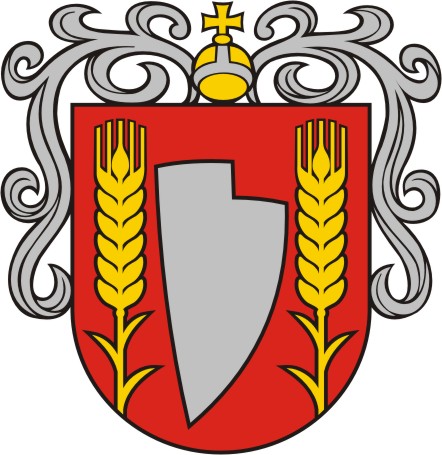 Ú V O D Komunitný plán sociálnych služieb mesta Šaľa 2023 - 2030 je hlavným nástrojom komunitného plánovania. Cieľom komunitného plánovania je získavať a vyhodnocovať názory obyvateľov Šale na kvalitu a rozsah poskytovaných služieb najmä v sociálnej oblasti. Sociálne služby sú jednou z foriem sociálnej pomoci pre ľudí v nepriaznivej sociálnej situácií. Prostredníctvom nich mesto, ale aj VÚC a štát podporuje sociálne začlenenie občanov a uspokojovanie sociálnych potrieb ľudí v nepriaznivej sociálnej situácii. Sociálne služby poskytované mestom sú zamerané na: prevencia vzniku, riešenie alebo zmiernenie nepriaznivej sociálnej situácie jednotlivca alebo rodiny,zachovanie, obnovu alebo rozvoj schopnosti jednotlivca viesť samostatný život,podpora začlenenia jednotlivca do spoločnosti,prevencia sociálneho vylúčenia,riešenie krízovej sociálnej situácie jednotlivca a rodiny.Mesto Šaľa vypracúva a schvaľuje komunitný plán sociálnych služieb na základe národných priorít rozvoja sociálnych služieb, v ktorom zohľadňuje miestne špecifiká a potreby fyzických osôb v oblasti sociálnych služieb poskytovaných v jeho územnom obvode, určuje potreby rozvoja sociálnych služieb a určuje personálne podmienky, finančné podmienky, prevádzkové podmienky a organizačné podmienky na ich zabezpečenie.Komunitný plán sociálnych služieb mesta Šaľa  definuje ciele a konkrétne aktivity smerujúce k plneniu týchto úloh a dosiahnutiu dlhodobej vízie rozvoja sociálnych služieb v meste na základe využitia participatívneho prístupu – zapojením verejnosti do procesu plánovania sociálnych služieb. Cieľom Komunitného plánu sociálnych služieb mesta Šaľa je posilnenie sociálnej súdržnosti, predchádzanie sociálnemu vylúčeniu a izolácii ohrozených jedincov a trvalá udržateľnosť poskytovaných služieb.Legislatívne východiskáZákon č. 448/2008 Z. z. o sociálnych službách a o zmene a doplnení zákona č. 455/1991 Zb. o živnostenskom podnikaní (živnostenský zákon) v znení neskorších predpisov v znení neskorších predpisovUpravuje právne vzťahy pri poskytovaní sociálnych služieb, financovanie sociálnych služieb 
a kontrolnú činnosť vo veciach sociálnych služieb. Zákon definuje pôsobnosť obce v oblasti zabezpečovania sociálnych služieb najmä v § 80: Obecvypracúva, schvaľuje komunitný plán sociálnych služieb vo svojom územnom obvode,utvára podmienky na podporu komunitného rozvoja,je správnym orgánom v konaniach oodkázanosti na sociálnu službu v zariadení pre seniorov, v zariadení opatrovateľskej služby, v dennom stacionári, o odkázanosti na opatrovateľskú službu,zániku odkázanosti na sociálnu službu uvedenú v prvom bode,odkázanosti na sociálnu službu uvedenú v prvom bode po zmene stupňa odkázanosti,povinnosti zaopatrených plnoletých detí alebo rodičov platiť úhradu za sociálnu službu alebo jej časť podľa § 73 ods. 13,vyhotovuje posudok o odkázanosti na sociálnu službu podľa § 51,poskytuje alebo zabezpečuje poskytovaniesociálnej služby v nízkoprahovom dennom centre, nocľahárni, zariadení pre seniorov, zariadení opatrovateľskej služby a v dennom stacionári,nízkoprahovej sociálnej služby pre deti a rodinu,opatrovateľskej služby,prepravnej služby,odľahčovacej služby,pomoci pri osobnej starostlivosti o dieťa podľa § 31,terénnej sociálnej služby krízovej intervencie,poskytuje základné sociálne poradenstvo,môže poskytovať alebo zabezpečovať poskytovanie aj iných druhov sociálnej služby podľa § 12,uzatvára zmluvuo poskytovaní sociálnej služby,o poskytovaní finančného príspevku pri odkázanosti fyzickej osoby na pomoc inej fyzickej osoby pri úkonoch sebaobsluhy a finančného príspevku na prevádzku poskytovanej sociálnej služby neverejnému poskytovateľovi sociálnej služby,zriaďuje, zakladá a kontroluje nocľaháreň, nízkoprahové denné centrum, zariadenie pre seniorov, zariadenie opatrovateľskej služby a denný stacionár,môže zriaďovať, zakladať a kontrolovať aj iné zariadenia podľa tohto zákona,môže poskytnúť finančný príspevok podľa § 78a ods. 8 písm. a) a § 78aa ods. 5 na základe písomnej zmluvy podľa osobitného predpisu13) a kontroluje hospodárenie s ním,poskytuje podľa § 75 ods.1 a 2 finančný príspevok pri odkázanosti fyzickej osoby na pomoc inej fyzickej osoby pri úkonoch sebaobsluhy a finančný príspevok na prevádzku poskytovanej sociálnej služby neverejnému poskytovateľovi sociálnej služby,môže poskytovať podľa § 75 ods. 6 finančný príspevok na prevádzku poskytovanej sociálnej služby neverejnému poskytovateľovi sociálnej služby,môže poskytovať podľa § 75 ods. 7 finančný príspevok na prevádzku poskytovanej sociálnej služby neverejnému poskytovateľovi sociálnej služby,kontroluje hospodárenie s finančným príspevkom pri odkázanosti fyzickej osoby na pomoc inej fyzickej osoby pri úkonoch sebaobsluhy a s finančným príspevkom na prevádzku poskytovanej sociálnej služby,ukladá opatrenia na odstránenie zistených nedostatkov pri výkone pôsobnosti ustanovenej v písmene o) a kontroluje ich plnenie,vedie v informačnom systéme sociálnych služieb evidenciufyzických osôb,1a. o ktorých odkázanosti na sociálnu službu v zariadení pre seniorov, v zariadení opatrovateľskej služby a v dennom stacionári a odkázanosti na opatrovateľskú službu bolo vydané rozhodnutie,1b. ktorým vznikla na základe rozhodnutia podľa písmena c) štvrtého bodu povinnosť platiť úhradu za sociálnu službu alebo jej časť podľa § 73 ods. 13,1c. za ktoré vznikla fyzickým osobám uvedeným v bode 1b. povinnosť platiť úhradu za sociálnu službu alebo jej časť podľa § 73 ods. 13,1d. ktoré podali žiadosť o zabezpečenie poskytovania sociálnej služby podľa § 8 ods. 1,osôb, ktorým2a. bol poskytnutý finančný príspevok podľa písmen k) až n) a jeho sumu pre jednotlivé druhy sociálnych služieb, pre ktoré je tento finančný príspevok určený, a ak ide o sociálnu službu poskytovanú v zariadení uvedenom v § 34 až 40, aj pre jednotlivé formy sociálnej služby v zariadení,2b. nebol poskytnutý finančný príspevok podľa písmen k) až n) a jeho požadovanú sumu pre jednotlivé druhy sociálnych služieb, pre ktoré mal byť tento finančný príspevok určený, a ak ide o sociálnu službu poskytovanú v zariadení uvedenom v § 34 až 40, aj pre jednotlivé formy sociálnej služby v zariadení, a dôvod jeho neposkytnutia,vyhľadáva fyzické osoby, ktorým treba poskytnúť sociálnu službu,poskytuje štatistické údaje z oblasti poskytovania sociálnych služieb štátnym orgánom sociálnych služieb na účely spracovania štatistických zisťovaní a administratívnych zdrojov,44)uhrádza poskytovateľovi zdravotnej starostlivosti zdravotné výkony na účely posúdenia odkázanosti na sociálnu službu,môže poveriť právnickú osobu, ktorú zriadila alebo založila, vykonávaním sociálnej posudkovej činnosti na účely vyhotovenia posudku podľa písmena d),vydáva písomné vyjadrenie podľa § 83 ods. 8. Komunitný plán sociálnych služieb vypracováva mesto Šaľa na základe § 82 a § 83 zákona č. 448/2008 Z. z. o sociálnych službách a o zmene a doplnení zákona č. 455/1991 Zb. o živnostenskom podnikaní (živnostenský zákon) v znení neskorších predpisov .Komunitný plán sociálnych služieb a koncepcia rozvoja sociálnych služieb obsahujú najmä:analýzu poskytovaných sociálnych služieb podľa jednotlivých druhov sociálnych služieb, foriem sociálnych služieb a poskytovateľov sociálnych služieb v územnom obvode obce alebo územnom obvode vyššieho územného celku,analýzu požiadaviek prijímateľov sociálnych služieb a ďalších obyvateľov v územnom obvode obce alebo územnom obvode vyššieho územného celku na rozvoj sociálnych služieb podľa jednotlivých druhov sociálnych služieb, foriem sociálnych služieb a cieľových skupín v územnom obvode obce alebo územnom obvode vyššieho územného celku,analýzu demografických údajov a sociálnej situácie v územnom obvode obce alebo územnom obvode vyššieho územného celku,určenie cieľov a priorít rozvoja sociálnych služieb podľa jednotlivých druhov sociálnych služieb, foriem sociálnych služieb a cieľových skupín, vrátane kvantifikácie potrebnej kapacity týchto služieb, a ak ide o sociálnu službu v zariadení, potrebného počtu miest v jednotlivých druhoch zariadení v územnom obvode obce alebo územnom obvode vyššieho územného celku,časový plán realizácie komunitného plánu sociálnych služieb alebo koncepcie rozvoja sociálnych služieb s určením kapacity jednotlivých druhov sociálnych služieb, foriem sociálnych služieb, a ak ide o sociálnu službu v zariadení, počtu miest v jednotlivých druhoch zariadení, v jednotlivých rokoch v členení na existujúcu kapacitu a kvantifikovanú potrebu navýšenia kapacity tak, aby boli vytvorené podmienky na zabezpečenie dostupnosti sociálnej služby pre obyvateľov obce a vyššieho územného celku, ktorí sú odkázaní na sociálnu službu, vrátane určenia finančných podmienok, personálnych podmienok, prevádzkových podmienok a organizačných podmienok, ktoré vytvára obec, vyšší územný celok a zapojené subjekty na tvorbu a realizáciu komunitného plánu sociálnych služieb alebo koncepcie rozvoja sociálnych služieb,spôsob každoročného vyhodnocovania plnenia komunitného plánu sociálnych služieb alebo koncepcie rozvoja sociálnych služieb,podmienky a spôsob zmeny a aktualizácie komunitného plánu sociálnych služieb alebo koncepcie rozvoja sociálnych služieb.Zákon č. 305/2005 Z. z. o sociálnoprávnej ochrane detí a sociálnej kuratele a o zmene a doplnení niektorých zákonovUpravuje sociálnoprávnu ochranu detí a sociálnu kuratelu na zabezpečenie predchádzania vzniku krízových situácií v rodine, ochrany práv a právom chránených záujmov detí, predchádzania prehlbovaniu a opakovaniu porúch psychického vývinu, fyzického vývinu a sociálneho vývinu detí a plnoletých fyzických osôb a na zamedzenie nárastu sociálnopatologických javov. Zákon ukladá povinnosť obci  - v súlade s ods. 1 § 75 obec pri výkone svojej samosprávnej pôsobnosti nasledovné: Obec pri výkone svojej samosprávnej pôsobnosti:vykonáva1. opatrenia zamerané na predchádzanie vzniku porúch psychického vývinu, fyzického vývinu a sociálneho vývinu detí a plnoletých fyzických osôb podľa § 10,2. opatrenia podľa § 11 ods. 1,spolupracuje s orgánom sociálnoprávnej ochrany detí a sociálnej kurately a so zariadením pri vykonávaní odbornej metódy podľa § 11 ods. 3 písm. b) piateho bodu,spolupôsobí1. pri výkone výchovných opatrení uložených súdom alebo orgánom sociálnoprávnej ochrany detí a sociálnej kurately,2. pri pomoci deťom, pre ktoré orgán sociálnoprávnej ochrany detí a sociálnej kurately vykonáva sociálnu kuratelu, a podieľa sa na spracovaní a plnení plánu sociálnej práce s dieťaťom,3. pri úprave a obnove rodinných pomerov dieťaťa,poskytuje1. rodičovi dieťaťa alebo osobe, ktorá sa osobne stará o dieťa, príspevok na dopravu do zariadenia podľa § 64 ods. 1 písm. a),2. informácie fyzickej osobe, ktorá má záujem stať sa pestúnom alebo osvojiteľom, na podanie žiadosti o zapísanie do zoznamu žiadateľov a o subjektoch vykonávajúcich prípravu na náhradnú rodinnú starostlivosť,3. štatistické údaje z oblasti výkonu sociálnoprávnej ochrany detí a sociálnej kurately štátnym orgánom sociálnoprávnej ochrany detí a sociálnej kurately na účely spracovania štatistických zisťovaní a administratívnych zdrojov,4. finančný príspevok podľa § 69,poskytuje pomoc1. dieťaťu v naliehavých prípadoch, najmä ak je ohrozený jeho život, zdravie alebo priaznivý psychický vývin, fyzický vývin a sociálny vývin,2. dieťaťu alebo plnoletej fyzickej osobe ohrozenej správaním člena rodiny, členov rodiny alebo správaním iných fyzických osôb,3. na zachovanie a úpravu vzájomných vzťahov medzi dieťaťom a rodičom a úpravu rodinných pomerov dieťaťa, ak bolo dieťa umiestené v zariadení na výkon ústavnej starostlivosti, neodkladného opatrenia alebo výchovného opatrenia,4. mladému dospelému po skončení náhradnej osobnej starostlivosti, pestúnskej starostlivosti a ústavnej starostlivosti pri zabezpečení bývania a zamestnania,poskytuje súčinnosť1. štátnym orgánom sociálnoprávnej ochrany detí a sociálnej kurately pri zisťovaní rodinných pomerov, bytových pomerov a sociálnych pomerov dieťaťa a jeho rodiny na účely vykonávania opatrení sociálnoprávnej ochrany detí a sociálnej kurately,2. zariadeniu pri zabezpečovaní osamostatnenia sa mladého dospelého,utvára podmienky na prácu s komunitou,môže zriadiť centrum, kontroluje a metodicky usmerňuje ňou zriadené centrum; zriadenie centra oznamuje orgánu sociálnoprávnej ochrany detí a sociálnej kurately podľa § 73 ods. 1,vyhľadáva fyzické osoby, ktorým by bolo možné zveriť dieťa do starostlivosti,vyjadruje sa k spôsobu života fyzickej osoby, ktorá má záujem stať sa pestúnom alebo osvojiteľom, a jej rodiny podľa § 35 ods. 4 písm. d),vedie evidenciu detí, rodín a plnoletých fyzických osôb, pre ktoré vykonáva opatrenia sociálnoprávnej ochrany detí a sociálnej kurately,kontroluje úroveň vykonávania opatrení sociálnoprávnej ochrany detí a sociálnej kurately u subjektov, ktorým poskytuje finančný príspevok,plní ďalšie úlohy podľa tohto zákona a osobitných predpisov.Obec môže s výnimkou odseku 1 písm. c) prvého a druhého bodu, písmena d), písmena e) prvého a štvrtého bodu, písmena f), písmen g), j) až m) zabezpečiť výkon samosprávnej pôsobnosti aj prostredníctvom centra podľa odseku 1 písm. h), akreditovaného subjektu alebo prostredníctvom právnickej osoby alebo fyzickej osoby, ak sa nevyžaduje akreditácia na vykonávané opatrenie sociálnoprávnej ochrany detí a sociálnej kurately podľa tohto zákona.Zákon č. 36/2005 Z. z. o rodine a o zmene a doplnení niektorých zákonovZákon č. 600/2003 Z. z. o prídavku na dieťa a o zmene a doplnení niektorých zákonovZákon č. 417/2013 Z. z. o pomoci v hmotnej núdzi a o zmene a doplnení niektorých zákonovZákon č. 447/2008 Z.z. o peňažných príspevkoch na kompenzáciu ťažkého zdravotného postihnutia a o zmene a doplnení niektorých zákonovZákon č. 189/1992 Zb. o úprave niektorých pomerov súvisiacich s nájmom bytov a s bytovými náhradamiDôvody pre vypracovanie nového  KPSS mesta ŠaľaKomunitný plán sociálnych služieb vypracováva mesto na základe národných priorít rozvoja sociálnych služieb, ktoré sú zadefinované v dokumente Národné priority rozvoja sociálnych služieb na roky 2021-2030. Dôvodom pre vypracovanie nového Komunitného plánu sociálnych služieb mesta Šaľa je jednak skončenie platnosti doterajšieho dokumentu – Komunitného plánu sociálnych služieb mesta Šaľa pre roky 2018-2022, jednak potreba aktualizácie vstupných dát a potreba revízie priorít v nadväznosti na nové priority a ciele na národnej aj regionálnej úrovni a v neposlednom rade reflexia na nové možnosti čerpania nenávratných finančných zdrojov v súvislosti s novým programovým obdobím Európskej únie a tiež zohľadnenie meniacich sa potrieb obyvateľov mesta, vnútorných a vonkajších podmienok mesta a legislatívneho pozadia poskytovania sociálnych služieb. V reakcii na novú situáciu vyplývajúcu z aktuálnych výziev (pandémia, migračná kríza, vojna na Ukrajine) je potrebné v novom dokumente zadefinovať potreby, požiadavky, možnosti a aktivity mesta v oblasti poskytovania sociálnych služieb.Organizačná štruktúra procesu komunitného plánovania V záujme úspešnosti komunitného plánovania sociálnych služieb v meste Šaľa sme zvolili participatívny proces prípravy dokumentu so zapojením hlavných skupín účastníkov:zadávatelia sociálnych služieb (zástupcovia mesta ako subjektu, ktorý zo zákona plní povinnosti na úseku zabezpečovania sociálnych služieb),poskytovatelia sociálnych služieb ( fyzické a právnické osoby, ktoré spĺňajú podmienky stanovené platným znením zákona č.448/2008 Z. z. o sociálnych službách a o zmene a doplnení zákona č. 455/1991 Zb. o živnostenskom podnikaní (živnostenský zákon) v znení neskorších predpisov),užívatelia sociálnych služieb (každý, kto prijímal, prijíma, resp. bude prijímať sociálnu pomoc. Ide o jednotlivé cieľové skupiny, pre ktoré je pomoc sociálnych služieb určená.)V rámci prípravy spracovania komunitného plánu sociálnych služieb primátor mesta ustanovil dňa 26. 09. 2022 hlavné koordinátorky projektu, zloženie riadiacej skupiny a pracovných skupín:Hlavné koordinátorky : PhDr. Margaréta ZozuľákováMgr. Miloslava BartíkováRiadiaca skupina Riadi a koordinuje spracovanie komunitného plánu sociálnych služieb.Členovia: Ing. Jana Nitrayová                  PhDr. Margaréta Zozuľáková                 Ing. Bc. Ľuba Boháčová                 PaedDr. Danica Lehocká, PhD.                 RSDr. Ľubor Gáll                 PhDr. Silvia Straňáková                 Mgr. Iveta Kminiaková                 Mgr. Miloslava BartíkováPracovná skupina pre cieľovú skupinu – osoby v ťažkých životných situáciáchČlenovia:  Mgr. Tomáš Marcel                   Mgr Renáta Zelezníková                   Mgr. Monika Jurík                   Emília VerešováPracovná skupina pre cieľovú skupinu – osoby so zdravotným postihnutímČlenovia:  Mgr. Ildikó Jarošová                   Mgr Andrea Kováčová                   Alojz Ricker                   MUDr. Regina Muranská                   Mgr. Darina Jobbágyová                   Mgr. Martina Nejedlíková                   Rozália Galambošová                   Veronika KružlicováPracovná skupina pre cieľovú skupinu – senioriČlenovia:  PhDr. Janka Hušvétyová                   Mgr. Jana Hanáková                   Mgr. Elena Semetková                   Katarína Baloghová                   Mgr. Vlasta Vargová                   Jozef Kurňava                   Mária Bereczová                   Mária Rácová                   Iveta Hučková                   Mgr. Melinda Balogh Juhos                   Ján KilacskóPracovná skupina pre cieľovú skupinu – deti, mládež a rodinaČlenovia:  Mgr. Krisztína Száz                   Mgr. Mariana Takáčová                   Zuzana Bartošová                   Ing. Michal Malárik                   Mgr. Lívia Pápayová                   Bc. Tomáš BenkovičÚlohou pracovných skupín podľa cieľových skupín bolo v prvom kroku vykonať analýzu existujúceho stavu, vyhodnotiť doterajšie plnenie Komunitného plánu sociálnych služieb na roky 2018-2022 (čo sa podarilo, čo je potrebné zlepšiť, alebo riešiť iným spôsobom a pod). Na základe vykonaných analýz boli stanovené ciele na budúce obdobie a akčný plán aktivít na ich dosiahnutie.Prvé pracovné stretnutie k príprave komunitného plánu sociálnych služieb mesta Šaľa sa uskutočnilo za účasti členov riadiacej skupiny a všetkých pracovných skupín dňa 29.2.2022. Na rokovaní boli predstavené dôvody spracovania dokumentu a vzájomne odovzdané kontakty členov pracovných skupín za účelom pružnej komunikácie. Dr. Ľubor Gáll informoval o zapojení Organizácie sociálnej starostlivosti mesta Šaľa (ďalej len „OSS“) do 5. kola Národného projektu Deinštitucionalizácie sociálnych služieb – Podpora transformačných tímov. Na základe poznania potrieb prijímateľov a procesu tvorby  Transformačného plánu OSS bližšie informoval o zámere rozšírenia kapacít komunitnej starostlivosti vybudovaním zariadenia podporovaného bývania a špecializovaného zariadenia komunitného typu v Šali. Podané projektové zámery boli v procese hodnotenia na MPSVR  SR posúdené kladne spĺňajúce požiadavky výzvy. OSS preto chce využiť možnosť podať žiadosť o poskytnutie finančných prostriedkov z Plánu obnovy a odolnosti SR – Komponent 13: Dostupná a kvalitná dlhodobá sociálno-zdravotná starostlivosť . V navrhovanom komunitnom pláne je potrebné s týmito zámermi počítať. Zasadnutie pracovnej skupiny pre cieľovú skupinu – osoby v ťažkých životných situáciách sa konalo dňa 30.3.2023, na ktorom boli prerokované finančné a vecné záležitosti v súvislosti s poskytovaním pomoci osobám v ťažkej životnej situácii. PhDr. Zozuľáková informovala členov komisie so schválenou výškou rozpočtu mesta na rok 2023 pre Organizáciu sociálnej starostlivosti mesta Šaľa na služby nocľahárne, útulku a nízkoprahového denného centra. Počet ľudí bez domova, ktorí sa zdržiavajú výlučne vonku, prespávajú vonku, ale využívajú niektoré služby, je v priemere 20 – 30 mesačne. Členovia pracovnej skupiny navrhli v novom komunitnom pláne sociálnych služieb  investície na vybudovanie verejných toaliet, ktoré by boli umiestnené v lokalitách, kde sa ľudia bez domova zdržiavajú.  Z Analýzy hodnotenia pripravenosti fyzického prostredia vypracovanej zástupcami CEDA, Fakulta architektúry a dizajnu STU Bratislava vyplýva, že budova zariadenia a jej technická infraštruktúra je v nevyhovujúcom stavebno-technickom stave. Budova nie je bezbariérovo prístupná. Architektonická dispozícia budovy je vcelku vhodná pre poskytovanie služby typu nocľahárne a útulku. V budove sú poskytované služby nocľahárne a útulku, ale dispozičné riešenie je nastavené tak, že dochádza k prelínaniu prijímateľov jednej služby s druhou, ktoré je potrebné oddeliť. Nevyhnutná je úprava hygienických priestorov, technickej infraštruktúry, vykonanie úprav zlepšujúcich bezbariérovosť prostredia i úprav pre lepšie zabezpečenie tepelnej pohody a energetickej hospodárnosti. Úpravy fyzického prostredia sú nutným predpokladom zvýšenia kvality sociálnej služby.Členovia pracovnej skupiny sa tiež zaoberali problémom udržateľnosti terénnych pracovníkov.Zasadnutie dvoch pracovných skupín – pre cieľovú skupinu seniori a cieľovú skupinu osoby so zdravotným postihnutím sa uskutočnilo dňa 11.5.2023. Rokovanie bolo súčasťou komunitnej aktivity organizovanej Implementačnou agentúrou MPSVaR SR pod názvom Národný projekt deinštitucionalizácie zariadení sociálnych služieb – Podpora transformačných tímov.Mesto Šaľa zastúpené Organizáciou sociálnych služieb sa zapojilo do tohto národného projektu a pripravuje dva transformačné projekty: Výstavba podporovaného bývania (12 osôb na ul. Jazerná) a Výstavba špecializovaného zariadenia (12 osôb na ul. Kráľovská). V súvislosti s realizáciou týchto projektov bolo potrebné doplniť ďalšie služby v pripravovanom komunitnom pláne sociálnych služieb (prepravná služba, denný stacionár, rozvoj pracovných zručností a podpora zamestnávania, špecializované sociálne poradenstvo, sieťovanie služieb v komunite, využitie SMART technológií).Mgr. Zelezníková informovala prítomných o projekte „Krok za krokom“, zámerom ktorého je využitím individualizovaných foriem podpory a poradenstva vtiahnuť neaktívnych mladých ľudí a znevýhodnených uchádzačov o zamestnanie na trh práce. Projekt je možné využiť ako príklad dobrej praxe. Pracovná skupina pre cieľovú skupinu – deti, mládež a rodina do konca 05/2023 nezasadala.Po ukončení prvej etapy participatívnych stretnutí so zainteresovanými aktérmi boli námety z diskusií spracované a prvý návrh KPSS predložený na pripomienkovanie členom pracovných skupín v elektronickej forme do 26.8.2023. Pripomienky členov pracovných skupín boli v plnom rozsahu zapracované do dokumentu, ktorý bol predložený na verejnú diskusiu zverejnením na internetovej stránke mesta. Základné dokumenty Dohovor o ochrane ľudských práv a základných slobôd (1950)Záväzok pre štáty poskytovať ochranu práv a slobôd jednotlivcom a poskytnúť jednotlivcom procesné nástroje na priame uplatnenie takto zaručených práv a slobôd voči štátu prostredníctvom Európskeho súdu pre ľudské práva.Dohovor OSN o právach dieťaťa (1989)Úprava právnej ochrany detí na celom svete, podpísaný všetkými krajinami sveta okrem USA a Somálska. Definuje tri základné princípy ochrany detí: Právo participácie na rozhodovaní vo veciach, ktoré sa ich dotýkajú.Ochrana detí pred akýmikoľvek skutkami, ktoré by mohli porušiť ich práva.Zabezpečenie ochrany práv detí pred ich narušeniami.Dohovor OSN o právach osôb so zdravotným postihnutím (2006)Cieľom dohovoru je záväzok presadzovať, ochraňovať a zabezpečovať plnohodnotný a rovný výkon ľudských práv a základných slobôd pre všetky osoby so zdravotným postihnutím a podporovať úctu k ich dôstojnosti bez akejkoľvek diskriminácie na základe ich zdravotného postihnutia.Európsky pilier sociálnych práv ( 2017 – Göteborg)Pilier stanovuje 20 kľúčových princípov, ktoré vychádzajú z agendy Európa 2020 a predstavujú maják, ktorý vedie k silnej sociálnej Európe, ktorá je „spravodlivá, inkluzívna a plná príležitostí v 21. storočí.“ Akčný plán Európskeho piliera sociálnych práv (2021- Porto)V akčnom pláne na realizáciu Európskeho piliera sociálnych práv sa zásady menia na konkrétne opatrenia v prospech občanov. Takisto sa v ňom navrhujú hlavné ciele, ktoré má EÚ dosiahnuť do roku 2030:78% zamestnanie (do roku 2030 by malo byť zamestnaných aspoň 78% obyvateľov vo veku 20 – 64 rokov), vytváranie pracovných miest, a to aj v rozvíjajúcich sa ekologických a digitálnych odvetviach,60% vzdelávanie (do roku 2030 by sa aspoň 60% všetkých dospelých malo každoročne zúčastňovať na odbornej príprave),Znižovanie chudoby (do roku 2030 zníženie počtu ľudí ohrozených chudobou alebo sociálnym vylúčením aspoň o 15 miliónov).Európska záruka pre deti (2021)Jej  cieľom je zabezpečiť, aby deti ohrozené chudobou a sociálnym vylúčením mali účinný prístup ku kľúčovým službám, ako je zdravotná starostlivosť a vzdelávanie. Prijala ju Rada pre zamestnanosť, sociálnu politiku, zdravie a spotrebiteľské záležitosti (EPSCO) 14. júna 2021 a jej hlavným zámerom je prelomiť kruh chudoby a sociálneho vylúčenia medzi generáciami.Európska stratégia v oblasti práv osôb so zdravotným postihnutím na roky 2021 – 2030Osoby so zdravotným postihnutím čelia významným prekážkam v oblasti vzdelávania, odbornej prípravy, zamestnanosti, sociálnej ochrany, bývania a zdravia. Z hodnotenia európskej stratégie pre oblasť zdravotného postihnutia 2010 – 2020 vyplýva, že EÚ významne prispela k zlepšeniu prístupnosti pre osoby so zdravotným postihnutím a k podpore ich práv. S cieľom ďalej zvyšovať rovnosť príležitostí v EÚ Komisia prijala spolu s akčným plánom Európskeho piliera sociálnych práv novú stratégiu v oblasti práv osôb so zdravotným postihnutím na roky 2021 – 2030 v súlade s cieľmi Dohovoru OSN o právach osôb so zdravotným postihnutím. Stratégia pre rodovú rovnosť na roky 2020 – 2025 Rozmanitosť v našej spoločnosti a hospodárstve je silnou stránkou. Diskriminácia na základe pohlavia, rasového alebo etnického pôvodu, náboženstva alebo viery, zdravotného postihnutia, veku alebo sexuálnej orientácie je v EÚ zakázaná. Mimoriadne naliehavé je úsilie zamerané na riešenie rodových stereotypov a diskriminácie. Cieľom prijatej stratégie EÚ je naďalej bojovať proti rodovo motivovanému násiliu, rodovým stereotypom, podporovať účasť žien na rozhodovacom procese a pracovať na odstránení rodových rozdielov na trhu práce, odmeňovaní a dôchodkoch.Nový pakt o migrácii a azyle – prípravné práce od roku 2019Cieľom Komisie je zabezpečiť, aby rámec EÚ pre legálnu migráciu bol prínosom pre európske spoločnosti a hospodárstva tým, že priláka talenty a uľahčí prijímanie pracovníkov s rôznymi úrovňami zručností, ktoré EÚ potrebuje, a mobilitu pracovníkov z tretích krajín, ktorí sa už nachádzajú v EÚ, v rámci EÚ.Národné priority implementácie Agendy 2030 pre udržateľný rozvojSlovensko sa ako členský štát OSN prihlásilo k plneniu 17 cieľov udržateľného rozvoja Agendy 2030 pre udržateľný rozvoj. Na základe širokej diskusie v rámci participatívneho procesu bolo prijatých 6 národných priorít:Vzdelanie pre dôstojný život - podporuje ciele udržateľného rozvoja:  Kvalitné vzdelanie (4); Dôstojná práca a ekonomický rast (8); Zníženie nerovností (10),Smerovanie k znalostnej a environmentálne udržateľnej ekonomike pri demografických zmenách a meniacom sa globálnom prostredí  - podporuje ciele udržateľného rozvoja: Dostupná a čistá energia (7); Dôstojná práca a ekonomický rast (8); Priemysel, inovácie a infraštruktúra (9); Znižovanie nerovností (10), Zodpovedná spotreba a výroba (12),Znižovanie chudoby a sociálna inklúzia - podporuje ciele udržateľného rozvoja: Žiadna chudoba (1); Žiadny hlad (2); Zníženie nerovností (10),Udržateľné sídla, regióny a krajina v kontexte zmeny klímy - podporuje ciele udržateľného rozvoja: Čistá voda a hygiena (6); Dostupná a čistá energia (7); Udržateľné mestá a komunity (11); Ochrana klímy (13); Život na pevnine (15),Právny štát, demokracia a bezpečnosť - podporuje ciele udržateľného rozvoja: Rodová rovnosť (5); Mier, spravodlivosť a silné inštitúcie (16),Dobré zdravie - podporuje ciele udržateľného rozvoja: Kvalita zdravia a života (3); Zníženie nerovností (10).Národné priority rozvoja sociálnych služieb na roky 2021-2030Cieľom a účelom NPRSS je cyklicky pozitívne ovplyvňovať rozvoj sociálnych služieb v Slovenskej republike, a to cestou definovania politiky smerovania sociálnych služieb na národnej úrovni a následne formulovania základných priorít tohto rozvoja a predpokladov na dosiahnutie týchto priorít.Národná stratégia deinštitucionalizácie systému sociálnych služieb a náhradnej starostlivostiZa dlhodobý cieľ prechodu z inštitucionálnej na komunitnú starostlivosť bolo stanovené zabezpečenie „dostupnosti komunitných služieb a opatrení vykonávaných na úrovni komunity, t. j. utvorenie podmienok na život v prirodzenom sociálnom prostredí a zabezpečenie individualizácie uspokojovania všetkých potrieb pre prijímateľov, ktorí sú umiestnení v sociálnych službách inštitucionálneho charakteru, s konečným cieľom ukončenia pôvodných prevádzok zariadení a prechodu osôb z pôvodných inštitucionálnych zariadení do sociálnych služieb poskytovaných v komunitnom prostredí.“
Národný akčný plán prechodu z inštitucionálnej na komunitnú starostlivosť v systéme sociálnych služieb na roky 2022 – 2026Národný akčný plán prechodu z inštitucionálnej starostlivosti na komunitnú starostlivosť na roky 2022-2026 (ďalej len Národný akčný plán 2022-2026) koncipuje úlohy v súlade so súčasnými národnými rámcovými strategickými dokumentmi, ktoré určujú smerovanie politík a národných aktivít v oblasti napĺňania ľudských práv osôb so zdravotným postihnutím a seniorov. Zameriava sa aj na zvýšenie dynamiky v napredovaní procesu transformácie systému sociálnych služieb v podmienkach Slovenskej republiky. Cieľom a zmyslom zmeny existujúceho inštitučného modelu sociálnych služieb na systém služieb komunitnej starostlivosti je vytvorenie systémových predpokladov na realizáciu plnoprávneho občianstva ľudí odkázaných na sociálne služby v ich každodennom živote (t. j. ľudsko-právne aspekty).Stratégia dlhodobej starostlivosti v slovenskej republike (integrovaná zdravotno-sociálna starostlivosť)Zámerom Stratégie je navrhnutie vecných riešení, ktoré bude potrebné následne premietnuť do zmeny legislatívy s cieľom vytvoriť efektívny a fungujúci systém  prepájania poskytovania sociálnych služieb a zdravotnej starostlivosti najmä v rozsahu ošetrovateľskej starostlivosti a fyzioterapie viacerým skupinám obyvateľov, predovšetkým seniorom, osobám so zdravotným postihnutím, s chronickým ochorením a osobám odkázaným na dlhodobú pomoc inej osoby pri zvládaní každodenných aktivít. Je jednou z odpovedí na potrebu koordinovaného prístupu pri poskytovaní podpory týmto osobám. Stratégia je vypracovaná v súlade s Plánom obnovy a odolnosti Slovenskej republiky, na ktorý je aj priamo prepojená. Všetky časti Stratégie sú vypracované s cieľom zlepšiť kvalitu života osôb odkázaných na dlhodobú sociálno-zdravotnú starostlivosť aj prostredníctvom zatraktívnenia a posilnenia formálnej aj neformálnej sociálnej a zdravotnej starostlivosti.Strategický rámec starostlivosti o zdravie pre roky 2013 – 2030Strategický rámec v oblasti zdravia pre roky 2013 – 2030 predstavuje základný dokument, ktorý by mal v strednodobom a dlhodobom horizonte určovať smerovanie zdravotnej politiky na Slovensku.Národná stratégia na ochranu detí pred násilímV rámci globálneho systému ochrany detí pred násilím predstavuje Dohovor OSN o právach dieťaťa (ďalej len „Dohovor“) základný východiskový dokument pre všetky dokumenty týkajúce sa ochrany práv detí. Viaceré články Dohovoru garantujú právo detí na telesnú 
a osobnú integritu a ustanovujú vysoké štandardy na ich ochranu. Článok č. 19 ods. 1 Dohovoru vyžaduje, aby štáty, ktoré sú zmluvnou stranou Dohovoru „prijímali všetky potrebné zákonodarné, správne, sociálne a výchovné opatrenia na ochranu detí pred akýmkoľvek telesným alebo duševným násilím, urážaním alebo zneužívaním (vrátane sexuálneho zneužívania), zanedbávaním alebo nedbanlivým zaobchádzaním, trýznením alebo vykorisťovaním počas doby, keď sú v starostlivosti jedného alebo oboch rodičov, zákonných zástupcov alebo akýchkoľvek iných osôb starajúcich sa o dieťa“. Tieto ochranné opatrenia zahŕňajú podľa potreby účinné postupy na vytvorenie sociálnych programov zameraných na poskytnutie nevyhnutnej podpory dieťaťu. Na účely zistenia, oznámenia, postúpenia, vyšetrovania, liečenia a následné sledovanie uvedených prípadov zlého zaobchádzania s deťmi zahŕňajú takisto podľa potreby postupy pre zásahy súdnych orgánov (čl. 19 ods. 2 Dohovoru). Hodnotiacim mechanizmom stavu implementácie Dohovoru sú odporúčania Výboru OSN pre práva dieťaťa k periodickým správam Slovenskej republiky (ako aj iných krajín) o implementácii Dohovoru.Národný akčný plán Európskej záruky pre deti v Slovenskej republike s výhľadom do roku 2030 Národný akčný plán Európskej záruky pre deti je jedným z nástrojov k implementácií Akčného plánu Európskeho piliera sociálnych práv (ďalej len „AP EPSP“8) ) zo 4. marca 2021. SR si stanovila ciele, ktoré úzko súvisia s implementáciou Európskej záruky pre deti, vychádzajúce z troch cieľových hodnôt AP EPSP, ktoré sa majú dosiahnuť do roku 2030 v oblasti zamestnanosti, zručností a sociálnej ochrany, v súlade s cieľmi OSN v oblasti udržateľného rozvoja: Pre oblasť zamestnanosti:v rámci čiastkového cieľa „zvyšovať mieru poskytovania formálneho vzdelávania a starostlivosti v ranom detstve (ďalej len „VSRD“), čím sa prispeje k lepšiemu zosúladeniu pracovného a súkromného života a podporí sa väčšia účasť žien na trhu práce zvýšiť dostupnosť služieb pre deti od 0 do 5 rokov vytvorením aspoň 1000 nových miest pre deti v zariadeniach starostlivosti do 3 rokov. K októbru 2022 je registrovaných v registri sociálnych služieb 214 zariadení starostlivosti o deti do troch rokov veku dieťaťa s kapacitou 3772 miestv rámci čiastkového cieľa „znížiť mieru mladých ľudí vo veku 15 – 29 rokov, ktorí nie sú zamestnaní, ani nie sú v procese vzdelávania alebo odbornej prípravy (ďalej len „NEET“) je stanoveným cieľom priblížiť  sa k priemeru EÚ t.j. z 12,6% v roku 2019 na 9% do roku 2030Pre oblasť zručností a rovnosti: v rámci čiastkového cieľa „znižovať PUŠD a zvýšiť účasť na stredoškolskom vzdelávaní“ je stanovený cieľ na 5% do roku 2030Pre oblasť sociálnej ochrany a začleňovania:zníženie počtu detí ohrozených chudobou alebo sociálnym vylúčením o 21 000 do roku 2030, pričom východisková hodnota v roku 2019 bola 210 tis., v roku 2020 bol ich počet 183 tis
Národný strategický rámec na podporu rodiny a demografického vývoja do roku 2030Vláda Slovenskej republiky prijala v roku 1996 Koncepciu štátnej rodinnej politiky, vzhľadom však na kontext súčasnej situácie a dlhodobo nepriaznivý demografický vývoj je nevyhnutné, aby Slovensko prijalo novú stratégiu na podporu rodín. Cieľom strategického rámca na obdobie do roku 2030 prijatého vládou SR 12.4.2023 je pomenovanie aktuálnych problémov a zároveň vymedzenie vízie, strategických cieľov a rámcových opatrení, ktoré by mali napomôcť k zlepšeniu demografickej situácie, kvality rodinného života, vyššej starostlivosti 
a ochrany rodín, osobitne detí a k zlepšeniu sociálno-ekonomickej situácie rodín. Strategický rámec sa zameriava na prioritné oblasti – prevenciu, ochranu detí a mládeže, zdravie 
a zdravotnú starostlivosť, trh práce a zamestnanosť, bývanie, zosúlaďovanie rodiny a práce, ekonomické a finančné nástroje, návratovú migráciu. V jednotlivých prioritných oblastiach sú načrtnuté rámcové opatrenia, ktoré budú následne konkretizované v akčnom pláne.Stratégia prevencie kriminality a inej protispoločenskej činnosti v Slovenskej republike do roku 2028.Cieľom stratégie je v súlade s viacročnou Stratégiou Európskej siete na predchádzanie trestnej činnosti na roky 2021-2025 zlepšovanie kvality života a bezpečnosti jednotlivcov, skupín 
a komunít vytvorením efektívneho systému prevencie kriminality, založenom na analýzach stavu kriminality, príkladoch dobrej praxe, medzinárodnej a národnej spolupráci na všetkých úrovniach, a na spolupráci s verejnosťou, ktorý bude vplývať na príčiny vzniku kriminality 
a podmienky, ktoré umožňujú páchanie kriminality, s prihliadnutím na potreby jednotlivých regiónov. Pri tvorbe stratégie sa prihliadalo na situáciu v súvislosti s pandémiou COVID 19, vojnou na Ukrajine, sofistikovanejšími metódami páchania kriminality a narastajúcimi kybernetickými útokmi, atď. Realizáciou úloh vyplývajúcich zo stratégie sa očakáva znižovanie výskytu sociálno-patologických javov, motívov a príležitostí k páchaniu trestných činov. Významnou úlohou vypracovania stratégie je pokračovanie komplexného, koordinovaného 
a systematického prístupu v oblasti prevencie kriminality a inej protispoločenskej činnosti.Národná rámcová stratégia podpory sociálneho začlenenia a boja proti chudobe (NRS) Národná rámcová stratégia podpory sociálneho začlenenia a boja proti chudobe (ďalej len „NRS“) predstavuje dokument strategickej povahy, ktorý systematizuje prístupy k riešeniu chudoby a sociálneho vylúčenia a rozvíja ich pod jednotným rámcom, a to vo vzťahu k cieľom vyplývajúcim zo stratégie Európa 2020, ako aj vo vzťahu k Európskemu pilieru sociálnych práv. NRS nadväzuje aj na ďalší dôležitý strategický dokument Agenda 2030 pre udržateľný rozvoj, prijatý členským štátmi OSN v roku 2015, ktorý vyzýva štáty k spoločnému koordinovanému postupu pri riešení viacerých globálnych výziev, medzi ktoré patrí aj oblasť znižovania chudoby a sociálnej inklúzie.Národná koncepcia prevencie a ukončovania bezdomovstvaPrincípom stratégie stanovenej do roku 2030 je podľa predkladateľov ukončovať bezdomovstvo tak, aby “nikto nenocoval na ulici z dôvodu nedostatku dostupného, bezpečného a adekvátneho núdzového ubytovania”. Prvý priamy strategický materiál venujúci sa otázke bezdomovstva definuje globálne a špecifické ciele i návrhy opatrení v jednotlivých kľúčových oblastiach, zdôrazňuje pritom oblasť prevencie. V podmienkach SR sa zameriava najmä na zvyšovanie fyzickej a cenovej dostupnosti nájomného bývania pre nízkopríjmové skupiny obyvateľstva v prepojení s dostupnými sociálnymi službami, službami zamestnanosti a finančným poradenstvom.  Ciele i návrhy opatrení sú stanovené pre oblasti bývania, zdravia, zamestnanosti či sociálnych služieb. Koncepcia sa venuje aj cieľom a návrhom opatrení v oblastiach týkajúcich sa získavania dát a štatistík o bezdomovstve, rovnako tak komunikácii s verejnosťou na túto tému. Na koncepciu bude nadväzovať akčný plán spresňujúci všeobecne stanovené ciele.Národná stratégia rozvoja koordinovaných služieb včasnej intervencie a ranej starostlivosti 2022-2030. Tento dokument je zameraný na zabezpečenie vytvorenia primeraných podmienok na podporu komplexného vývinu a sociálneho začlenenia všetkých detí s potrebou pomoci pri plnom rozvoji vývinového potenciálu, vrátane detí so zdravotným postihnutím, ako aj podporu detí, ktoré sú v nepriaznivej sociálnej situácii. Cieľom stratégie je prispieť k rozvoju koordinovaných a integrovaných služieb včasnej intervencie a služieb ranej starostlivosti. Týmto prístupom sa zabezpečí dlhodobá dostupnosť a udržateľnosť služieb, čo v konečnom dôsledku bude mať nielen vplyv na zvyšovanie kvality života detí a ich rodín, ale aj na celú spoločnosť. Cieľom stratégie je spájanie detí a rodín so všetkými existujúcimi a novovznikajúcimi zdrojmi a príležitosťami, ktoré jednotlivé rezorty poskytujú na inkluzívne začlenenie dieťaťa a jeho rodiny do spoločnosti.	Akčné́ plány k jednotlivým prioritným oblastiam Stratégie rovnosti, inklúzie a participácie Rómov do roku 2030. Akčné plány sú dokumentom, ktorý́ priamo nadväzuje na Stratégiu, ktorú́ vláda Slovenskej republiky prijala uznesením vlády Slovenskej republiky č. 181/2021 zo 7. apríla 2021. Stratégia a Akčné plány tak tvoria základný́ dokument, ktorý́ je zároveň̌ národným záväzkom vlády Slovenskej republiky, ktorý́ na úrovni priorít definuje smerovanie verejných politik za účelom dosiahnutia viditeľnej zmeny v oblasti rovnosti a začleňovania Rómov. Prijatie Stratégie a na Stratégiu nadväzujúcich akčných plánov, je jednou zo základných podmienok pri príprave implementačného mechanizmu politiky súdržnosti EÚ po roku 2020 v podmienkach Slovenskej republiky.Plán obnovy a odolnosti SRPlán obnovy a odolnosti stanovuje ucelený balík reforiem a investícií, ktoré sa budú realizovať do roku 2026 a ktoré budú podporené z mechanizmu na podporu obnovy a odolnosti. Plán tvoria investície a reformy, ktoré budú riešiť výzvy identifikované v kontexte európskeho semestra, najmä v odporúčaniach Európskej komisie pre Slovensko. Plán zahŕňa aj opatrenia zamerané na riešenie výziev, ktorým Slovensko čelí v súvislosti so zelenou a digitálnou transformáciou. Plán obnovy je rozsiahly dokument založený na niekoľkých prioritách, ktoré sa zameriavajú na kľúčové problémy ekonomiky a najdôležitejšie spoločenské výzvy:Zelená ekonomikaVzdelávanieVeda, výskum a inovácieZdravieEfektívna verejná správaDigitalizáciaKaždá z nich sa skladá z tematických komponentov, ktorých je spolu osemnásť. Tieto v sebe zahŕňajú reformy a investície s presnou finančnou alokáciou ako aj časovým harmonogramom, do kedy majú byť splnené. Delia sa menšie časti, tzv. míľniky a ciele, teda kvalitatívne a kvantitatívne ukazovatele, na základe ktorých je možné sledovať, čo má byť výsledok daného opatrenia na to, aby sa plán úspešne zrealizoval. Z pohľadu rozvoja sociálnych služieb považujeme za najvýznamnejší komponent 13: Dostupná a kvalitná dlhodobá sociálno-zdravotná starostlivosť.Operačný program SlovenskoJe program čerpania eurofondov v programovom období 2021-2027. Prostredníctvom neho sa efektívne a spravodlivo investujú vyčlenené prostriedky z rozpočtu EÚ a zo štátneho rozpočtu SR. Eurofondy menia Slovensko k lepšiemu a pomáhajú našej krajine stať sa modernejšou. Keďže bude iba jeden program, budú sa ľahšie presúvať peniaze medzi jednotlivými investičnými prioritami – bez potreby súhlasu Európskej komisie. Kam pôjdu nové eurofondyZelenšie Slovensko (4,2 mld.  EUR)Prepojenejšie Slovensko (2mld.  EUR)Konkurencieschopnejšie a inteligentnejšie Slovensko (1,9mld.  EUR)Sociálnejšie a inkluzívnejšie Slovensko (3,3 mld. EUR)Európa bližšie k občanom (400 mil.  EUR)Fond na spravodlivú transformáciu (441 mil. EUR)Program hospodárskeho rozvoja a sociálneho rozvoja Nitrianskeho samosprávneho kraja do roku 2030Program hospodárskeho rozvoja a sociálneho rozvoja Nitrianskeho samosprávneho kraja do roku 2030 je strednodobý rozvojový dokument, ktorý stanovuje rozvojové priority a ciele vo väzbe na ďalšie koncepčné a rozvojové aktivity Nitrianskeho kraja. Jeho integrálnou súčasťou je integrovaná územná stratégia kraja, ktorá sa opiera o špecifické rozvojové stratégie strategicko-plánovacích regiónov, vrátane udržateľných mestských regiónov a bude implementovaná prostredníctvom integrovaných územných investícií. Koncepcia rozvoja sociálnych služieb v regióne NSK na roky 2024-2031 v prípraveHlavným cieľom koncepcie je vytváranie podmienok pre vytvorenie systému k dosiahnutiu funkčnej, efektívnej a transparentnej siete poskytovania sociálnych služieb v NSK. Priority  v predošlom dokumente na roky 2018 – 2023 boli stanovené na základe kompetencií NSK a doručených priorít komunitných plánov obcí a miest Nitrianskeho kraja. Regionálny akčný plán Nitrianskeho samosprávneho kraja na prevenciu a elimináciu násilia  páchaného na ženách na roky 2021-2022Nitrianskemu samosprávnemu kraju (ďalej len NSK) vyplýva v zmysle platnej legislatívy úloha vypracovať a aplikovať v praxi regionálny akčný plán pre prevenciu a elimináciu násilia páchaného na ženách. Násilie páchané na ženách predstavuje najvýraznejšiu formu porušovania ľudských práv žien v Slovenskej republike, ale aj vo svete. Cieľom dokumentu je definovanie aktivít a sociálnych programov zameraných na ochranu práv a právom chránených záujmov detí a na predchádzanie a zamedzenie nárastu sociálno-patologických javov na svojom území.Program hospodárskeho rozvoja a sociálneho rozvoja mesta Šaľa na roky 2023-2030 (v príprave)Základná vízia mesta  smeruje k tomu, aby „ Mesto Šaľa  bolo v roku 2030 moderné prosperujúce mesto z pohľadu kvality života jeho obyvateľov, pracovných príležitostí, podmienok pre rozvoj fungujúcej ekonomiky, bývania, bezpečnosti, príležitostí na realizáciu voľnočasových aktivít, vzdelávania, s kvalitnými a dostupnými sociálnymi a zdravotnými službami, infraštruktúrou športu aj kultúry lokalizované v kvalitnom mestskom prostredí plnom zelene vhodnom pre život aj oddych pre všetky generácie.“Realizáciou plánovaných aktivít a využitím potenciálu technológií, ľudských zdrojov a územia dosiahnuť rast konkurencieschopnosti, efektívnu adaptáciu obyvateľov, podnikateľov a samosprávy na aktuálne výzvy, vytvorenie podmienok pre rozvoj služieb v ekologicky stabilnom území a kvalitný život. Koncepcia prevencie kriminality a inej protispoločenskej činnosti v podmienkach mesta Šaľa na roky 2023 – 2027Hlavným zmyslom tejto koncepcie je, aby sa všetky inštitúcie, sídliace v meste, ktoré môžu kompetentne participovať, akýmkoľvek spôsobom zapojili do riešenia daného  problému a boli takto nápomocné na jej medializácii, realizácii a navrhovaní spôsobov ako zapojiť do procesu čo najviac občanov mesta. Jej prioritnou úlohou je stimulácia a synchronizácia aktivít, uskutočňovaných kompetentnými inštitúciami, za účelom prevencie negatívnych javov v meste Šaľa.Všeobecne záväzné nariadenia mesta Šaľa:Všeobecne záväzné nariadenie  č. 2/2023 o sumách úhrady za sociálne služby, spôsobe ich určenia a plateniaVšeobecne záväzné nariadenie č. 9/2015 o podmienkach nájmu a užívania nájomných bytov a bytov sociálneho určenia vo vlastníctve mesta Šaľa v znení VZN č. 6/2018A N A L Y T I C K Á   Č A S ŤZákladná analýza územiaMesto leží v Podunajskej rovine na oboch brehoch dolného toku rieky Váh, v nadmorskej výške 107 m. Rozkladá sa na úrodnej nížine, na rovine, vo výmere 4 497 ha. Územie mesta tvorí jedno katastrálne územie. Mesto sa člení na mestské časti: Šaľa, Veča, Hetméň. Súčasťou mesta je aj územie pod názvom Kilič.Mesto Šaľa je samostatným samosprávnym územným celkom Slovenskej republiky, združuje občanov, ktorí majú na jeho území trvalý pobyt, je právnickou osobou, ktorá samostatne hospodári s vlastným majetkom a s vlastnými príjmami. Základnou úlohou mesta pri výkone samosprávy je starostlivosť o všestranný rozvoj jeho územia a o potreby jeho obyvateľov. Mesto je sídlom okresu Šaľa, ktorý zahŕňa 13 administratívnych jednotiek okresu, je jediným mestom v okrese Šaľa. Mestom prechádza významná cesta I/75, spájajúca Galantu a Nové Zámky. Severojužným smerom ju križuje cesta II/573 od Serede na Komárno. Južným okrajom mesta vedie železničná trať Bratislava – Štúrovo. Galanta leží 13 km západne, Sereď 20 km severozápadne, Nitra 26 km severovýchodne, Nové Zámky 33 km juhovýchodne a Dunajská Streda 32 km juhozápadne.Mesto Šaľa je kompletne elektrifikované - zásobované elektrickou energiou z hlavného elektrického uzla - rozvodňa Križovany nad Dudváhom, a plynofikované - hlavným distribútorom zemného plynu pre občanov Šale je spoločnosť SPP – distribúcia.Mesto Šaľa má vybudovaný verejný vodovod s výnimkou osady Hetméň. Pitnú vodu pre obyvateľov mesta zabezpečuje Západoslovenská vodárenská spoločnosť, a. s. so sídlom v Nitre (ZVS), prostredníctvom odštepného závodu Šaľa so sídlom P. Pázmaňa 4/64.  Zásobuje 38 789 obyvateľov podzemnou vodou v množstve 3 939 m3/deň. Šaľa je v súčasnosti zásobovaná z dvoch vodných zdrojov. : - skupinový vodovod Jelka – Galanta – Nitra a diaľkovod Gabčíkovo.Mesto je okrem osady Hetméň, kompletne odkanalizované. Rieka Váh rozdeľuje kanalizačnú sieť do dvoch čistiarní odpadových vôd, ktoré sú dnes kapacitne vyťažené.Analýza demografických údajov a sociálnej situácie v mesteObyvateľstvoK 31.12.2022 je Štatistickým úradom SR evidovaných 20 552 obyvateľov mesta Šaľa, z čoho je 10 003 mužov a 10 549 žien. Počet obyvateľov k 31.12.2022 podľa jednotlivých mestských častí:Šaľa: 14 031
Veča: 6 444
Hetméň: 52
Kilič: 25Vekové zloženie obyvateľov k 31.12.2022:Zdroj: ŠÚ SRZ hľadiska vekovej štruktúry ku dňu 31.12.2022 bolo vekové zloženie obyvateľov mesta na základe zastúpenia obyvateľov v základných vekových skupinách, členené na predproduktívny vek /0-14/, produktívny vek / 15-64/ a poproduktívny vek /65+/ nasledovné:Vekové kategórie obyvateľov k 31.12.2022Zdroj: ŠÚ SR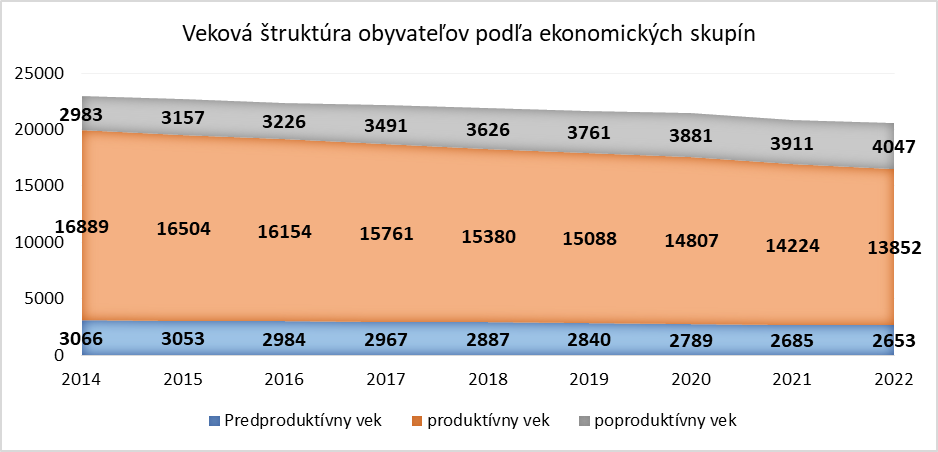 V porovnaní so stavom v roku 2018 klesol celkový počet obyvateľov o 1 341. Pokiaľ ide o vekové zloženie obyvateľov vzrástol počet obyvateľov nad 65 rokov o viac ako 10 %, keď v roku 2018 bol tento počet 3 626 a v roku 2022 bol v počte 4 047. Zároveň klesá aj  počet obyvateľov do 14 rokov (r.2018 -2 887, r.2022- 2 653). Porovnávaním vekového zloženia obyvateľov mesta Šaľa v jednotlivých rokoch vidieť postupné zvyšovanie podielu obyvateľov v poproduktívnom veku na podiele obyvateľov v predproduktívnom veku a produktívnom veku.  V dôsledku postupného starnutia obyvateľstva a vplyvom nižšieho prirodzeného prírastku, dochádza priebežne k celkovému ubúdaniu obyvateľov a k zvýšeniu poproduktívnej zložky. Zrejmý postupný úbytok obyvateľov a tiež starnutie populácie v meste Šaľa vytvára tlak na zvyšovanie potreby poskytovaných služieb starostlivosti o občana najmä v sociálnej oblasti čo úzko súvisí so zvyšovaním finančnej náročnosti týchto služieb.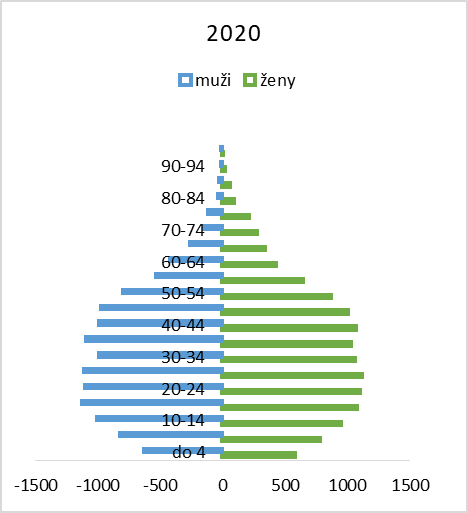 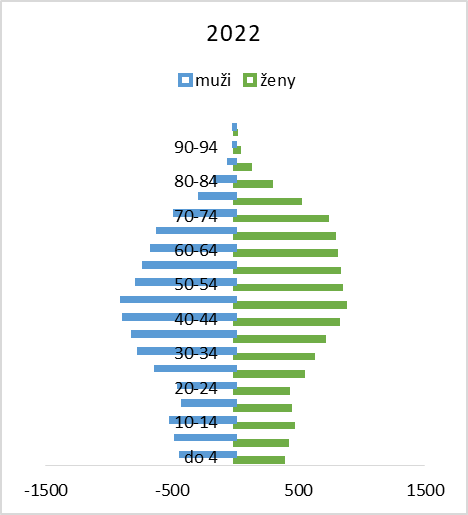 Vzhľadom na zvyšovanie počtu seniorov je potrebné sa zamerať na podporu aktívneho starnutia, ktoré prispieva k začleneniu seniorov na pracovný trh a do spoločnosti ako to definuje Národný program aktívneho starnutia na roky 2014 – 2020, ktorý hovorí aj o potrebe kvalitnej osvety, informovanosti a povedomia širokej verejnosti a samotnej cieľovej skupiny. Ide okrem iného aj o využitie potenciálu a sebarealizáciu seniorov s cieľom vytvorenia medzigeneračne súdržnej a inkluzívnej spoločnosti. Graf vývoja indexu starnutia mesta Šaľa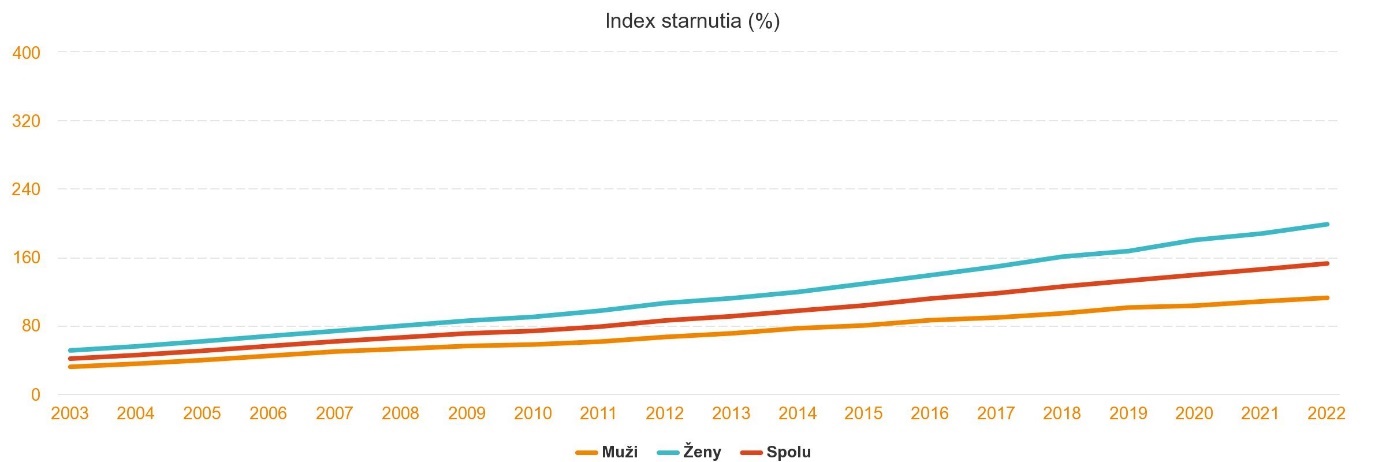 Zdroj: https://mojaobec.statistics.sk/html/sk.htm Index starnutia = Počet osôb v poproduktívnom veku k osobám v predproduktívnom veku. Zvyčajne sa vyjadruje v percentách.
Na základe evidencie obyvateľov, ktorá je vedená Mestským úradom v Šali a údajov ŠÚ SR je v priebehu posledných rokov zaznamenávaný  aj trend celkového poklesu obyvateľov mesta Šaľa: Vývoj celkového počtu obyvateľov mesta ŠaľaZdroj: ŠÚ SRZ vývoja počtu obyvateľov možno konštatovať, že počet trvalo prihlásených v meste Šaľa má klesajúcu tendenciu. V pandemických rokoch 2020 a 2021 rapídne klesal nielen z dôvodu odsťahovaní, ale aj zvýšenej úmrtnosti na COVID-19. Vývoj celkového počtu, prírastkov a úbytkov  a migrácie obyvateľov mesta Šaľa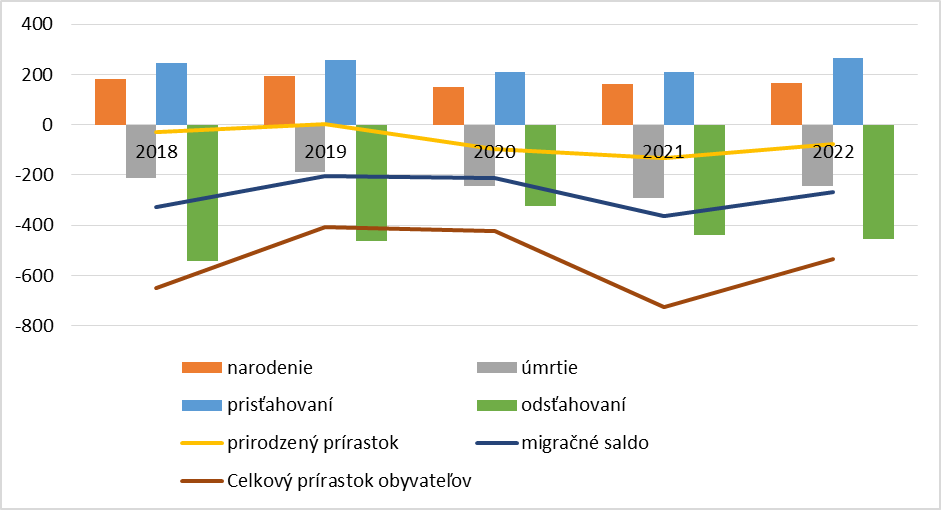 Územie mesta ako aj okresu patrí k národnostne zmiešaným územiam v SR. Podiel obyvateľov slovenskej národnosti na celkovom počte obyvateľov predstavuje k 1.1.2021 na základe výsledkov posledného sčítania obyvateľov, domov a bytov 78,52%. K maďarskej národnosti sa v roku 2021 hlásilo 2 772 obyvateľov /t. j.  13,09% obyvateľov mesta/, k českej národnosti 116 obyvateľov mesta /0,55%/, k rómskej 24 obyvateľov /0,11%/.  Ostatné národnostné skupiny majú v meste zanedbateľné počty. Takmer 7% obyvateľov svoju národnostnú príslušnosť neuviedlo.Národnostné zloženie obyvateľov mesta Šaľa (2021)Zdroj : www.scitanie.sk 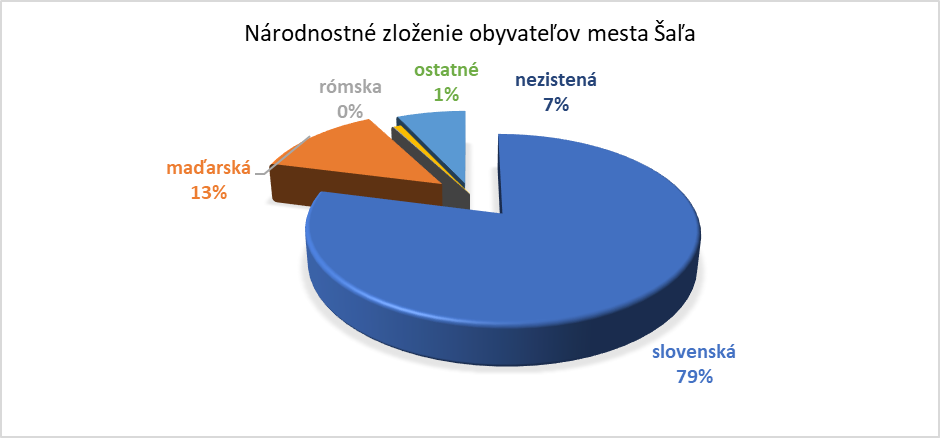 Aj keď sa k rómskej národnosti v rámci sčítania prihlásilo len 24 osôb a k ukrajinskej len 26 osôb, podľa aktualizovaného Atlasu rómskych komunít z roku 2019 a vlastnej činnosti mestského úradu máme vedomosť, že osôb tejto národnosti je na území mesta viac. Podľa Atlasu rómskych komunít z roku 2019 je v meste Šaľa evidovaných od 200 do 250 obyvateľov rómskej národnosti v rámci mesta, najmä na uliciach Narcisová, V. Šrobára a Jazerná.  Z pohľadu vzdelanostnej štruktúry obyvateľov sa mesto Šaľa v rámci SR radí k mestám s relatívne vysokým podielom vysokoškolsky a stredoškolsky vzdelaných obyvateľov. Podľa údajov SODB 2021 bola vzdelanostná štruktúra obyvateľstva nasledovná: 14,16 % základné vzdelanie, 52,86% stredoškolské vzdelanie, 14,7% vysokoškolské vzdelanie, 18,39% bez vzdelania a 0,14% nezistené.ZamestnanosťŠaľa bola historicky zameraná na poľnohospodárstvo. Obdobím industrializácie sa aj tu začal rozvoj priemyselných odvetví. V 60-tych rokoch 19. storočia sa začala stavba priemyselného podniku Duslo Šaľa, š. p. neskôr a. s. a z agrárneho mestečka sa stalo priemyselné mesto. V súčasnosti je najväčším zamestnávateľom v okrese Šaľa. Jeho činnosť je zameraná na spracovanie zemného plynu, ktorý je základnou surovinou pre výrobu amoniaku. Podnik je najväčším výrobcom dusíkatých hnojív (granulovaných aj kvapalných) na Slovensku. Ďalším výrobným programom je výroba gumárenských chemikálií, dusantoxov a inhibítora na vulkanizáciu základných komponentov proti starnutiu gumy s použitím v gumárenskom a automobilovom priemysle.Súčasná štruktúra podnikateľského prostredia v meste ( k 31.12.2021) je podľa štatistických zisťovaní ŠÚ SR nasledovná:- Poľnohospodárstvo 8,5%- Ťažký priemysel 37,0 %- Ľahký priemysel 5,1%- Stavebníctvo 13,3%- Obchod a doprava 19,0 %- ostatné služby 17,1%Na základe údajov Štatistického úradu SR  bolo k 31. 12 2021 v meste Šaľa evidovaných  viac ako 4200 ekonomických subjektov. Ekonomické subjekty v meste Šaľa podľa právnej formyZdroj:  ŠÚ SR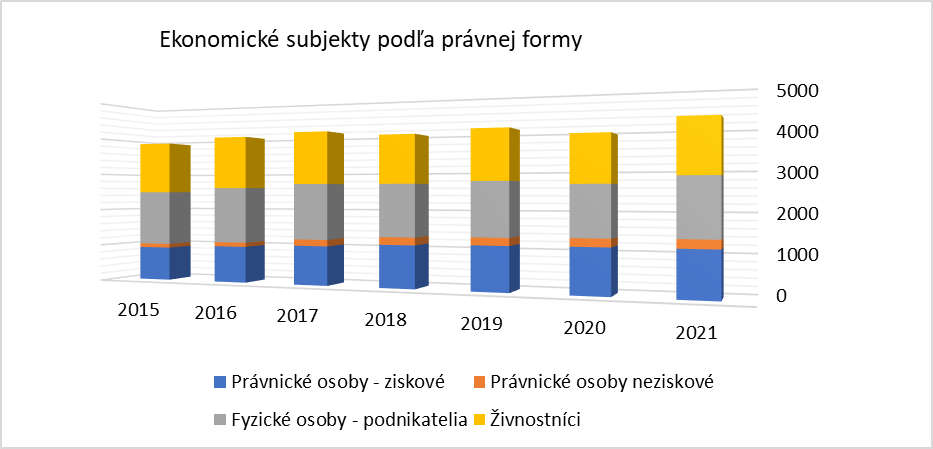 NezamestnanosťNajvýznamnejším ukazovateľom situácie na trhu práce je miera nezamestnanosti, ktorá je jedným zo základných kritérií pre klasifikovanie problémových regiónov. Sprievodným javom vysokej miery nezamestnanosti je sociálna a ekonomická ohrozenosť.Okres Šaľa vykazuje dlhodobo najnižšie hodnoty evidovanej miery nezamestnanosti v okolí spolu s okresom Galanta. Situácia sa zmenila otvorením závodu Land Rover v Nitre. Okres Nitra teraz vykazuje najnižšiu mieru nezamestnanosti v okolí (2,58% v roku 2022). V okrese Šaľa je ku koncu roka 2022 evidovaná miera nezamestnanosti na úrovni 3,16%.V absolútnych číslach - počte evidovaných nezamestnaných má okres Šaľa stále najnižšie čísla.Prehľad vývoja nezamestnanosti okresu ŠaľaZdroj: www.upsvr.gov.sk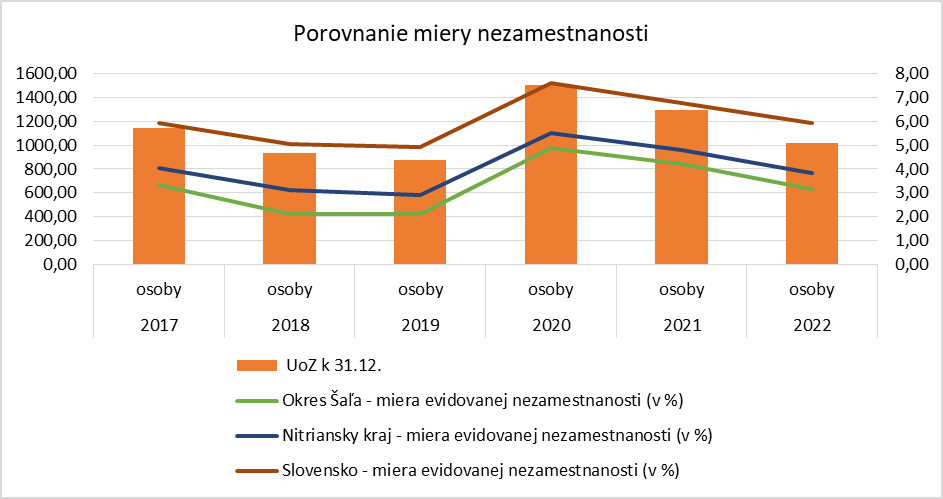 Podľa evidencie Úradu práce, sociálnych vecí a rodiny SR je situácia v meste Šaľa z hľadiska evidencie uchádzačov o zamestnanie tesne pod priemerom SR a kraja, či sa jedná o celkovú mieru nezamestnanosti  alebo nezamestnanosť žien.Z vývoja evidovanej nezamestnanosti v meste Šaľa na základe informácií z ÚPSVaR SR vidieť, že celkový počet uchádzačov o zamestnanie pomaly klesá a to vo všetkých kategóriách. Štruktúra UoZ podľa kategórií v meste Šaľa Zdroj: www.upsvr.gov.skČo sa týka ponuky voľných pracovných miest - z hľadiska vzdelania dominujú voľné pracovné miesta vyžadujúce len základné vzdelanie, avšak podiel takýchto voľných pracovných miest sa postupne znižuje na úkor zvyšovania voľných pracovných miest požadujúcich nižšie stredné odborné vzdelanie a stredné odborné vzdelanie. V prípade požadovaných profesii patrí najväčší podiel voľným pracovným miestam vyžadujúcim operátorov a montérov strojov a zariadení, narastá tiež potreba špecialistov.Štruktúra UoZ podľa doby evidencie (v mesiacoch) v meste Šaľa Zdroj: ÚPSVaR SRZamestnávanie cudzincov - Okres ŠaľaZdroj: ÚPSVaR SRAnalýza poskytovateľov sociálnych služieb v územnom obvode mesta ŠaľaPrávna úprava poskytovania sociálnych služiebPrávna úprava zákona č. 448/2008 Z.z.  znení neskorších noviel upravuje právne vzťahy a podmienky poskytovania sociálnych služieb, ktorých cieľom je podporovať sociálne začlenenie občanov a uspokojovať sociálne potreby ľudí v nepriaznivej sociálnej situácii. Za nepriaznivú sociálnu situáciu sa považuje ohrozenie fyzickej osoby fyzickým vylúčením alebo obmedzenie jej schopnosti sa spoločensky začleniť a samostatne riešiť svoje problémy 
z dôvodu, že nemá zabezpečené základné životné potreby, pre svoje životné návyky, pre spôsob života, pre ťažké zdravotné postihnutie alebo nepriaznivý zdravotný stav, pre dovŕšenie dôchodkového veku, pre výkon opatrovania fyzickej osoby s ťažkým zdravotným postihnutím, pre ohrozenie správaním iných fyzických osôb alebo z dôvodu, že sa stala obeťou obchodovania s ľuďmi.Zákon o sociálnych službách zaručuje právo fyzickej osoby na poskytnutie sociálnej služby alebo zabezpečenie jej poskytnutia a právo výberu poskytovateľa, za splnenia podmienok ustanovených týmto zákonom a ďalšie práva pri poskytovaní sociálnych služieb.V zákone o sociálnych službách sú podrobne upravené povinnosti poskytovateľa sociálnej služby. Ide napríklad o povinnosť poskytovateľa sociálnych služieb zabezpečiť dodržiavanie základných ľudských práv a slobôd a dodržiavať procedurálne, personálne a prevádzkové podmienky poskytovania sociálnej služby (tzv. štandardy kvality). Poskytovateľ je ďalej povinný napríklad vypracovať individuálny plán prijímateľa, dodržiavať maximálny počet prijímateľov na jedného zamestnanca a za účelom zvýšenia profesionality práce vypracovať a uskutočňovať program supervízie. Osobitne je upravená povinnosť zariadenia pri ochrane života a zdravia prijímateľa sociálnej služby, t. j. vymedzuje situácie a podmienky, pri ktorých je možné použiť prostriedky netelesného/telesného obmedzenia prijímateľa, ako aj postup pri jeho použití.Sociálne služby podľa tohto zákona sa poskytujú prostredníctvom odborných, obslužných a ďalších činností, ktoré je poskytovateľ povinný poskytnúť alebo zabezpečiť v prípade, že sú tieto činnosti taxatívne pri týchto službách vymedzené. Odborné činnosti, ktorými sú sociálne poradenstvo a sociálna rehabilitácia je možné za podmienok ustanovených týmto zákonom poskytovať aj samostatne. Zároveň poskytovateľ môže vykonávať aj iné činnosti ako upravuje tento zákon, ktoré zvýšia kvalitu sociálnej služby. Sociálne služby sú službami verejného záujmu a sú poskytované bez dosiahnutia zisku, avšak zákon umožňuje aj poskytovanie sociálnych služieb v rámci živnosti alebo podnikania, t. j. na báze zisku.  Zákon o sociálnych službách rozdeľuje sociálne služby do niekoľkých skupín, v závislosti od povahy nepriaznivej sociálnej situácie alebo od cieľovej skupiny, ktorej sú určené.V súlade s ustanovením § 12 definujeme sociálne služby podľa druhu :a) sociálne služby krízovej intervencie, ktorými sú:1. terénna sociálna služba krízovej intervencie,2. poskytovanie sociálnej služby v zariadeniach, ktorými sú:2.1. nízkoprahové denné centrum,2.2. integračné centrum,2.3. komunitné centrum,2.4. nocľaháreň,2.5. útulok,2.6. domov na polceste,2.7. zariadenie núdzového bývania,3. nízkoprahová sociálna služba pre deti a rodinu,b) sociálne služby na podporu rodiny s deťmi, ktorými sú:1. pomoc pri osobnej starostlivosti o dieťa,2. pomoc pri osobnej starostlivosti o dieťa v zariadení dočasnej starostlivosti o deti,3. služba na podporu zosúlaďovania rodinného života a pracovného života,4. služba na podporu zosúlaďovania rodinného života a pracovného života v zariadení starostlivosti o deti do troch rokov veku dieťaťa,5. služba včasnej intervencie,c) sociálne služby na riešenie nepriaznivej sociálnej situácie z dôvodu ťažkého zdravotného postihnutia, nepriaznivého zdravotného stavu alebo z dôvodu dovŕšenia dôchodkového veku, ktorými sú1. poskytovanie sociálnej služby v zariadeniach pre fyzické osoby, ktoré sú odkázané na pomoc inej fyzickej osoby, a pre fyzické osoby, ktoré dovŕšili dôchodkový vek, ktorými sú:1.1. zariadenie podporovaného bývania,1.2. zariadenie pre seniorov,1.3. zariadenie opatrovateľskej služby,1.4. rehabilitačné stredisko,1.5. domov sociálnych služieb,1.6. špecializované zariadenie,1.7. denný stacionár,2. domáca opatrovateľská služba (ďalej len „opatrovateľská služba“),3. prepravná služba,4. sprievodcovská služba a predčitateľská služba,5. tlmočnícka služba,6. sprostredkovanie tlmočníckej služby,7. sprostredkovanie osobnej asistencie,8. požičiavanie pomôcok,d) sociálne služby s použitím telekomunikačných technológií, ktorými sú1. monitorovanie a signalizácia potreby pomoci,2. krízová pomoc poskytovaná prostredníctvom telekomunikačných technológií,e) podporné služby, ktorými sú1. odľahčovacia služba,2. pomoc pri zabezpečení opatrovníckych práv a povinností,3. poskytovanie sociálnej služby v dennom centre,4. podpora samostatného bývania,5. poskytovanie sociálnej služby v jedálni,6. poskytovanie sociálnej služby v práčovni,7. poskytovanie sociálnej služby v stredisku osobnej hygieny.Podľa formy poskytovanej sociálnej služby definujeme (§13)  sociálnu službu, ktorá sa poskytuje ambulantnou formou, terénnou formou, pobytovou formou alebo inou formou podľa nepriaznivej sociálnej situácie a prostredia, v ktorom sa fyzická osoba zdržiava.Poskytovatelia sociálnej službyPoskytovateľom sociálnej služby je v zmysle ustanovenia § 3, ods. 3) zákona č. 448/2008 Z. z. o sociálnych službách za podmienok ustanovených týmto zákonom obec, právnická osoba zriadená obcou alebo založená obcou, právnická osoba zriadená vyšším územným celkom alebo založená vyšším územným celkom (ďalej len „verejný poskytovateľ sociálnej služby“) 
a iná osoba (ďalej len „neverejný poskytovateľ sociálnej služby“). Register poskytovateľov sociálnych služieb vo svojom územnom obvode vedie samosprávny kraj. Celkom k 31.3.2023 poskytuje na území okresu Šaľa sociálne služby 1 verejný poskytovateľ zriadený Nitrianskym samosprávnym krajom, 14 verejných poskytovateľov zriadených obcou a mestom  ako aj 11 neverejných poskytovateľov.Verejní poskytovatelia sociálnych služieb v okrese Šaľa (podľa registra vedeného Úradom NSK) Zdroj: www.unsk.skMesto Šaľa vo svojom územnom obvode poskytuje sociálne služby prostredníctvom dvoch svojich organizácií vedených v registri poskytovateľov sociálnych služieb: Organizácia sociálnej starostlivosti mesta Šaľa (príspevková organizácia), so sídlom: Horná 1952/11, 927 01 Šaľa, poskytuje 9 druhov sociálnych služieb v 14 zariadeniach pre rôznorodé skupiny prijímateľov. Domov dôchodcov Šaľa, (rozpočtová organizácia) so sídlom: Nešporova 1010/19, 927 01 Šaľa, poskytuje dva druhy sociálnej služby  -  Zariadenie pre seniorov (ZPS) a Zariadenie opatrovateľskej služby (ZOS).Neverejní poskytovatelia sociálnych služieb v okrese Šaľa (podľa registra vedeného Úradom NSK) Zdroj: www.unsk.sk Okrem uvedených registrovaných poskytovateľov sociálnych služieb podobnú činnosť vykonávajú občianske združenia a iné organizácie :miniBODKA o.z., Cintorínska 2, Šaľa 927 05 – poskytuje priamu pomoc a podporu deťom a rodinám, ktoré sa ocitli v krízovej situáciiOZ Palma, 925 91 Kráľová nad Váhom 220 – poskytuje služby osobám  ťažkým zdravotným a telesným postihnutím  za účelom rozvoja ich sociálnych, hmotných, zdravotných, emocionálnych a rozumových potrieb VYP-centrum, o.z. , Železničná 494/21, 927 01 Šaľa – zámerom činnosti je poskytovanie sociálnej pomoci rodičom a ich deťom s vývinovými poruchami, napomáhanie ich osobnému rastuNáruč pre Vás, o.z., Šaľa, 0918 259 935  - poskytuje služby seniorom formou výpomoci v domácnosti, sprevádzanie k lekárovi, nákupy, opatrovateľskú službu pre seniorovLáska v nás, o.z. , Jazerná 3, Šaľa – predmetom činnosti je pomoc matkám v núdzi, sociálne znevýhodneným rodinám a osamelým osobámKatolícka charita, Diecézna charita Nitra, farská charita Šaľa  -  združuje dobrovoľníkov, ktorí v rámci svojej farnosti pomáhajú núdznym (starí, chorí ľudia a so zdravotným postihnutím, ľudia bez domova, utečenci, po výkone trestu, mnohodetné rodiny, deti a mládež, závislí (drogy, alkohol a i.), osamotení, nezamestnaní, krízové situácie (povodne a i.), misie)Slovenský červený kríž, územný spolok Galanta, miestny spolok Šaľa 4  – základným poslaním organizácie je predchádzať utrpeniu všetkých ľudí bez ohľadu na pohlavie, národnosť, rasu, náboženstvo, politické presvedčenie a zmierňovať hoMaterské centrum Mamy mamám, o.z., Družstevná 384/3, 927 01 Šaľa – cieľom združenia je pomoc pri socializácii rodičov a detí, ktorí nástupom na MD a RD čelia novej situácii a musia sa s ňou vysporiadať, pomoc jednorodičom, rodičom v rozvodovom konaní, rodičom s deťmi so zdravotným znevýhodnením, vytváranie komunity, ktorá pomáha materiálne (matkám v zlej sociálnej situácii), zdieľaním vlastných príbehov (rozvodové konania, samoživitelia, ťažké životné situácie...), vzdelávanie v oblasti starostlivosti o dieťa, vzdelávanie v oblasti vývinu a rozvoja detí, vzdelávanie v oblasti zdravia a psychickej pohody matky/rodičov a v neposlednom rade vytváranie dobrovoľníckych príležitostí, kedy si matky môžu zachovávať pracovné návyky, pocit byť užitočné pre spoločnosť (starostlivosť o chod centra, vytváraním krúžkov pre iné mamičky a deti), sebarealizácia.  Združenie je otvorené aj pre oteckov a starých rodičov, čím vytvára priestor pre viacgeneračnú komunikáciu a ďalšie občianske združenia, organizácie a fyzické osoby, ktoré poskytujú pomoc núdznym.ZdravotníctvoNeoddeliteľnou súčasťou sociálnej starostlivosti je tiež zdravotná starostlivosť. Na túto skutočnosť poukazujú aj dokumenty spracované na európskej a národnej úrovni. V súčasnosti, pri predlžovaní priemerného veku dožitia a zhoršovaní zdravotného stavu obyvateľstva, čo ovplyvňuje kvalitu života je potreba prepojenia sociálnej a zdravotnej starostlivosti ešte naliehavejšia.Významné miesto v oblasti zdravotnej starostlivosti o občanov mesta a okolia patrí Poliklinike NSK v Šali situovanej na Nemocničnej ulici a Centru zdravotnej starostlivosti a. s. Duslo Šaľa v administratívnej budove Dusla a. s. Koncentrácii ambulantnej zdravotnej starostlivosti prispelo vybudovanie Centra integrovanej zdravotnej starostlivosti NSK v Šali, ktoré je situované v areáli Polikliniky NSK v Šali a poskytuje tiež sociálnu službu včasnej intervencie deťom vo veku do 7 rokov a ich rodinám. Určená je pre prijímateľov, ktorých vývoj je ohrozený z dôvodu zdravotného postihnutia. Rodinám sa poskytuje špecializované poradenstvo a sociálna rehabilitácia.Zdravotnú starostlivosť poskytujú ambulantní poskytovatelia zdravotnej starostlivosti formou neštátneho zdravotníckeho zariadenia: Zdroj: https://www.unsk.sk/zobraz/sekciu/zoznam-poskytovatelov-zdravotnej-starostlivosti  V systéme zdravotnej starostlivosti majú nezastupiteľné miesto Agentúry domácej ošetrovateľskej služby (ADOS) – službu poskytujú zdravotné sestra a je určená najmä imobilným a ťažko mobilným pacientom po prepustení z nemocnice, po úraze, operáciách, cievnych mozgových príhodách, chronicky chorým a onkologickým pacientom. Služba je pre pacientov bezplatná, je plne hradená z verejného zdravotného poistenia.  V Šali pôsobia dve ADOS: Zdroj : www.e-vuc.sk Významné miesto v oblasti zdravotnej starostlivosti zohráva aj sieť lekární. Pohotovostná služba trvá v pracovných dňoch do 21.00 a v sobotu, nedeľu a vo sviatok od 8.00 : 20.00 hod.   Zdroj: MsÚ ŠaľaŠkolstvoV systéme sociálnej starostlivosti má nezastupiteľné miesto aj vzdelávací systém. Súčasťou sociálnej starostlivosti poskytovanej mestom je aj starostlivosť o rodinu a deti. Samospráva pri výkone týchto činností spolupracuje s materskými a základnými školami vo svojom území. V systéme vzdelávania detí a mládeže v meste Šaľa sú vytvorené podmienky od predškolskej výchovy až po stredoškolské vzdelávanie s doplnkovými zariadeniami mimoškolskej výchovnej činnosti. Mesto Šaľa je zriaďovateľom 6 základných škôl (z nich 3 sú s MŠ), ZUŠ, CVČ a 9 materských škôl, z ktorých 3 fungujú pri základných školách. Všetky školy a školské zariadenia majú právnu subjektivitu. V meste Šaľa prevádzkuje Regionálny úrad školskej správy v Nitre Špeciálnu základnú školu na ul. Krátka 11 s vyučovacím jazykom slovenským i maďarským. Pôsobí tu tiež Súkromná základná škola s ročníkmi 1-4, ktorej zriaďovateľom je Kreatívne centrum, s. r. o. Materské školy v meste Šaľa:Zdroj: MsÚZákladné školy v meste Šaľa v školskom roku 2022/2023Zdroj: MsÚ ŠaľaV záujme zlepšovania podmienok vzdelávacieho procesu a integrácie detí sa každoročne zvyšuje počet asistentov v materských školách aj základných školách. Financovaní sú tak z vlastných zdrojov mesta, ako aj rôznych projektov. V školskom roku 2022/2023 pôsobí  na jednotlivých školách 9 asistentov pridelených MŠVVaŠ SR, 16 asistentov + 3 špec. pedagógovia + 1 sociálny pedagóg+ 1 psychológ – z projektu Pomáhajúce profesie, 1 špec. pedagóg +1,5 asistenta + 1 psychológ + 1 logopéd z vlastných zdrojov , 5 asistentov CPP a 2 vychovávatelia z projektu Pomocný vychovávateľ. Spolu 41,5 pracovných úväzkov v členení podľa jednotlivých škôl:MŠ 8. mája – 2 asistenti a 1 psychológ projekt „Pomáhajúce profesie v edukácii detí a žiakov „ + 1 pomocný vychovávateľ.MŠ Družstevná – 0,5 asistent – 1 logopéd financovaný z originálnych kompetencií  +1 pomocný vychovávateľ.ZŠ s MŠ J. Murgaša – 2 asistenti minist., 3 asistenti + 1 špeciálny pedagóg z projektu „Pomáhajúce profesie v edukácii detí a žiakov „1 asistent +1 psychológ z vlastných zdrojov, 1 asistent z CPP od februára 2023. ZŠ J. C. Hronského – 4 asistenti minist.,   5 asistentov + 1 špeciálny pedagóg + 1 sociálny pedagóg z projektu „Pomáhajúce profesie v edukácii detí a žiakov „1 asistent z CPP od februára 2023.ZŠ Ľ. Štúra – 1 asistent minist., 4 asistenti + 1 špeciálny pedagóg z projektu „Pomáhajúce profesie v edukácii detí a žiakov“, 1 asistent z CPP od februára 2023.ZŠ s MŠ Bernolákova – 1 asistent minist. , 2 asistenti „Pomáhajúce profesie v edukácii detí a žiakov“ .ZŠ s MŠ P. Pázmánya s VJM – 1 asistent minist., 1 špeciálny pedagóg financovaný z vlastných zdrojov 1 asistent z CPP od februára 2023.ZŠ J. Hollého – 1 asistent z CPP od februára 2023.Integrované deti v školskom roku 2022/2023:	Zdroj: MsÚ ŠaľaV rámci Základnej školy s materskou školou na Bernolákovej ulici je od septembra 2015 okrem dvoch bežných tried MŠ aj jedna trieda MŠ pre deti s poruchou autistického spektra.  Mesto Šaľa poskytuje prostredníctvom rôznych schém pomoci podporu a pomoc rodinám s deťmi v hmotnej núdzi. K 25. máju 2023 bolo v meste Šaľa v MŠ a ZŠ evidovaných 29 detí v hmotnej núdzi z toho 14 detí z Ukrajiny. S cieľom predchádzania sociálno-patologickým javom v školskom prostredí organizujú školy aktivity a programy. Niekoľko príkladov z posledného obdobia:ZŠ Jozefa Cígera Hronského14.11. 2022 výchovný koncert  - 2. stupeň Kyberšikana,február 2023 - beseda s policajtkou - 9. ročník,marec 2023 - beseda s policajtkou - VIII. A,spolupráca s CPP v Šali - marec 2023 - VII. C, 2 stretnutia - VI. C,apríl 2023 - interný preventívny program prevencie sociálno-patologických javov - 2. stupeň,činnosť inkluzívneho školského tímu podľa potreby.ZŠ s MŠ Jozefa MurgašaV rámci prevencie sociálno – patologických javov v ZŠ s MŠ J. Murgaša, Horná 22, Šaľa realizuje aktivity:preventívne aktivity a programy zamerané predovšetkým na prevenciu fajčenia, alkoholizmu a šikanovania P.A.N.D.A., Cesta k emocionálnej zrelosti, Sebaponímanie a body image,1.10. - Svetový deň duševného zdravia - Aktivity na hodinách ETV a NBV - Ako predchádzať stresu a depresii  (učitelia ETV, vých. poradca),November – Príprava Nefajčiarskeho dňa a týždňa boja proti drogám – nástenka, aktivity na hodinách ETV, OBN,Detská Policajná akadémia – preventívny program Mestskej polície v Šali určený pre žiakov  5. ročníkov,Program pre žiakov „Dospievam…“ pozostávajúci z prednášok, zameraných na fyzické, psychické a vzťahové zmeny v období dospievania, spoločnosť MP Education, s.r.o,Preventívno-osvetová aktivita – spolupráca s odborom prevencie kriminality v Nitre na tému šikana, kyberšikana a trestnoprávna zodpovednosť,Preventívne aktivity  CPP – spolupráca s odborníkmi CPP Šaľa,Prevencia rizikového správania na škole,Klíma v triede: narušené vzťahy v triede, trieda nie je schopná kooperovať, časté konflikty, zlá komunikácia,Klíma v triede: nový kolektív, spoznávanie sa,Zdravý životný štýl: podpora zdravého životného štýlu, uvedomovanie si rizík spojených s nesprávnou životosprávou, výživou a nedostatkom pohybu,Sebaponímanie a body imidž - program je zameraný na pozitívne budovanie zdravého sebaobrazu a sebahodnotenia s prihliadaním na vývinové aspekty obdobia dospievania. Aktivity sú zamerané na získanie sebaúcty nielen v súvislosti s vnímaním svojho tela, ale s celkovým vnímaním seba samého.Prevencia zameraná na nadmerné a nesprávne užívanie moderných technológií a prevencia rizík s tým spojených.Prevencia zameraná na predchádzanie šikany a násilného správania. Závislosti – riziká užívania návykových látok, negatívny vplyv na fyzické i duševné zdravie.ZŠ Jána HolléhoPre žiakov 8. ročníka v rámci vyučovania OBN uskutočnili besedu o trestnom práve. Besedu spojenú s prednáškou viedol David Kis, bývalý žiak školy a zároveň študent práva na Univerzite Komenského v Bratislave a zamestnanec odboru kriminálnej polície.Cieľom prednášky a besedy bolo oboznámiť s teoretickými východiskami trestného práva a jeho aplikácia v praxi. Žiaci boli poučení o dôsledkoch kriminálneho konania, ako sa správať v prípade svedectva trestného činu, priestupku, ako podať trestné oznámenie a podobne.Prednáška spojená s besedou mala preventívny charakter proti trestnej činnosti.ZŠ s MŠ BernolákovaV rámci prevencie sociálno-patologických javov v školskom prostredí uplatňuje vo výchovno-vzdelávacom procese formy pozitívneho vplyvu osobnosti pedagogického zamestnanca a odborného zamestnanca v rámci každodenného vyučovania, obsahového zamerania a didaktiky predmetov a prierezových tém. Úzko spolupracujeme  CPP v Šali ako aj Úradom práce, sociálnych vecí a rodiny.  Prevencia  prebieha v týchto oblastiach:Organizácia a riadenie školy: aktivity vedenia školy, informovanosť rodičovVzdelávacie aktivity pre pedagogických zamestnancovOsvetová činnosť – informovanie rodičov, žiakovŠpecifické aktivity –telefonický  a osobný kontakt   V rámci hodín vyučovacích hodín,  ako aj etickej výchovy využíva rôzne aktivizujúce a tvorivé metódy: diskusia, didaktické hry, brainstorming,  prednášky (online), pridávanie násteniek, pridávanie nových materiálov k rôznym témam k danej problematike. Výchovný poradca sa zúčastňuje rôznych seminárov, ktoré využíva v praxi  a posúva ich svojim kolegom, aby ich vedeli v prípade potreby využiť. Podľa plánu koordinátora uskutočňuje rôzne aktivity so zameraním na prevenciu sociálno-patologických javov.ZŠ Ľudovíta ŠtúraSociálna klíma v triede - 7.A, 7.BHrdinovia internetu  - 3. roč. , 4. roč.Odbor prevencie kriminality kancelárie ministra MV SR, regionálna kancelária Nitra Preventívno-osvetové aktivity a prednášky: Trestnoprávna zodpovednosť,                                                         Šikana a kyberšikanaZŠ s MŠ P. Pázmánya s VJMObsah preventívneho programu je spracovaný tematicky a je zameraný najmä na prevenciu šikanovania, zdravý spôsob života a efektívne využívanie voľného času.Výchovný koncert LetArt – Trendsetter:  problematika kyberšikany a šikany vo svete médií, ktorý sa uskutočnil 15.11.2022.V rámci triednických hodín sa systematicky zaoberáme témou šikany, organizujeme spoločné hry a aktivity na posilnenie triedneho kolektívu a vzťahov v kolektíve. Športové podujatia, školské turnaje ako prevencia sociálno-patologických javov.Nástenky s témou šikany, na ktorých sú informácie o možnostiach pomoci a podpory pre žiakov.Besedy s témou o extrémizme.Preventívna aktivita organizovaná CPP Šaľa zameraná na mapovanie sociálnych vzťahov v triedach formou dotazníkov, skupinových a hrových aktivít – realizované počas viacerých stretnutí v siedmom a v ôsmom ročníku.Využívanie portálu www.slovenskobezdrog.sk – s cieľom poukázania na škodlivosť návykových látok.Pravidelný prieskum sociálno-patologických javov na škole vo forme dotazníkov a rozhovorov počas triednických hodín s dôrazom na návykové látky (najmä tabak, alkohol), násilie a šikanovanie.Mesto Šaľa je tiež zriaďovateľom  Základnej umeleckej školy a Centra voľného času, ktoré sú využívané na zmysluplné využitie voľného času detí a mládeže.Základná umelecká škola - poskytuje základné umelecké vzdelanie a zabezpečuje nadštandardné vzdelávanie mladej populácie v štyroch odboroch – výtvarnom, hudobnom, tanečnom a literárno-dramatickom. Pristupuje k umeleckému vzdelávaniu žiakov individuálne a zároveň je dôležitou súčasťou ich výchovy a formovania. Edukačný proces sa realizoval prostredníctvom individuálneho i skupinového vyučovania za pôsobnosti 37 pedagógov a 4 nepedagogických zamestnancov.Centrum voľného času - na rozdiel od ostatných výchovno-vzdelávacích zariadení zabezpečuje podľa výchovného programu výchovno-vzdelávaciu, záujmovú a rekreačnú činnosť predovšetkým pre deti a mládež, ktoré sa vzdelávajú v základných a stredných školách, a tak sa pripravujú na budúce povolanie, ale aj pre ich rodičov a iné osoby do veku 30 rokov. Celkový počet zamestnancov je 12,  z toho 8 pedagogických a 4 nepedagogických zamestnancov. Podľa potreby sú zamestnávaní aj externí zamestnanci.V meste pôsobí Špeciálna základná škola, ktorej zriaďovateľom je Regionálny úrad školskej správy v Nitre. Vzdelávajú sa tu žiaci so špeciálnymi vzdelávacími potrebami s rôznym stupňom postihnutia.Prehľad počtu detí  a tried v Špeciálnej základnej škole v školskom roku 2022/2023Zdroj: CVTI SRV Šali pôsobí Centrum pedagogicko-psychologického poradenstva a prevencie, so sídlom Ul. 1. mája 898/2, Šaľa. Poskytuje komplexnú psychologickú, špeciálno-pedagogickú, diagnostickú, výchovnú, poradenskú a preventívnu starostlivosť deťom, a to najmä v oblasti optimalizácie ich osobnostného, vzdelávacieho a profesného vývinu, starostlivosti o rozvoj nadania, eliminovania porúch psychického vývinu a porúch správania a výskytu sociálno-patologických javov. Pôsobenie CPP a jeho zameranie upravuje Školský zákon NR SR č. 245/2008 Z. z.  Svoje služby poskytuje deťom od narodenia až do ukončenia prípravy na povolanie. Súčasne poskytuje služby poradenského, metodického a informačného charakteru pre rodičov (resp. zákonných zástupcov) prijímateľov a pedagogických zamestnancov škôl a výchovných zariadení. Viac tu: https://www.cpppapsala-sala.com/o-nas/ „ Islandský model“Mesto Šaľa  v spolupráci s Islandským Centrom pre Sociálny Výskum a Analýzu (ICSRA) organizovali konferenciu a diskusiu s názvom AKO SA MÁME? A čo s tým? dňa 13. septembra 2017 na Mestskom úrade v Šali. Účastníkmi konferencie boli odborníci z politického, podnikateľského, pedagogického, športového a kultúrneho sektora a tiež záujemci, ktorým záleží na tom, aby život v našej komunite bol pre mládež i ostatných bezpečný, zaujímavý a zmysluplný. Bola určená pre všetkých, ktorým nie je osud mládeže ľahostajný. Súčasťou aktivity bol dialóg o spoločných riešeniach pre zlepšenie podmienok trávenia voľného času mladých ľudí. Účastníci konferencie sa dozvedeli o možnostiach, ktoré by prispeli k zlepšeniu nepriaznivej situácie šalianskej mládeže. Podľa dovtedajších prieskumov sa naši tínedžeri vo svojom voľnom čase venujú pitiu alkoholu, fajčeniu i drogám. Podobný problém riešili pred rokmi v Islande a dosiahli obrovské úspechy. Hlavným východiskom, ako mládeži pomôcť, je prevencia. V rokoch 2018–2019 sa uskutočnilo  viacero stretnutí k témam ako Mládež a šport a mládež a kultúra, Mládež bezpečnosť a verejný poriadok a Mládež a životné prostredie. V tomto projekte bolo zapojených 6 šalianskych škôl a 3 nitrianske základné školy. Prvou fázou v roku 2020 bol výcvik budúcich lektorov -  16 participantov. BývanieKľúčovým faktorom  pre sociálnu pohodu a kvalitu života občana je bývanie. Podľa výsledkov posledného sčítania obyvateľov, domov a bytov v roku 2021 sa v meste Šaľa nachádza celkom  9636 bytov, čo predstavuje od roku 2011 nárast o 553 nových bytov. Z celkového počtu domov a bytov tvorili rodinné domy 20% (1929) a bytové domy 77% (7431) zvyšné percento tvorili nezistené typy domov. Mesto Šaľa je tiež vlastníkom obecných bytov, ktoré používa na riešenie problémov svojich obyvateľov. K 31.5.2023 vlastní mesto 317 obecných bytov a 2 nebytové priestory.  Komplexnú starostlivosť o nájomné byty a nebytové priestory vo vlastníctve mesta realizuje spoločnosť MeT spol. s r.o. Šaľa,  založená mestom.Vytváranie podmienok pre bývanie mesto Šaľa realizuje prostredníctvom tvorby  príležitostí  - vytváraním funkčných území v intraviláne i extraviláne mesta – formou spracovania Územného plánu mesta.  Naposledy bol územný plán mesta spracovaný v roku 2004. Odvtedy sa dopĺňal a menil podľa nových, aktuálnych požiadaviek a doteraz má 8 aktualizácií formou zmien a doplnkov. V územnom pláne mesta a jeho aktualizáciách sú vytvorené plochy tak pre individuálnu bytovú výstavbu, ako aj pre výstavbu bytových a polyfunkčných domov.Počet vydaných stavebných povolení v meste ŠaľaZdroj : MsÚS ohľadom na vidiecky charakter mesta je viac povolení vydávaných na individuálnu bytovú výstavbu. Od roku 2015 bolo povolených 6 komplexov bytových domov s polyfunkciou:2015 – Bytové domy na ul. Kráľovská2015 – Polyfunkčné bytové domy ul. Hlavná2017 – Polyfunkčný bytový dom PANORAMA na ul. Hollého( kolaudácia)2019 – Polyfunkčný objekt CITY PARK na ul. Feketeháziho ( 1. etapa)2023– SALIS PARK bytový dom ul. Krížna 2023 – Hlavný objekt bytový dom na ul. Feketeháziho ( 2. etapa)Kapacity sociálnych služieb v meste ŠaľaDetské jasle  „Lienka“ - sú zariadením sociálnej starostlivosti o deti do troch rokov veku dieťaťa.  Poskytujú dennú starostlivosť deťom starším ako 6 mesiacov a tiež krátkodobú opatrovateľskú službu pre deti do 4 rokov, o ktoré sa rodičia z rôznych príčin nemôžu krátkodobo postarať v pracovných dňoch v prevádzkovom čase jasieľ. Kapacita zariadenia je 14 detí.Denné centrum č. 1, Horná ul. /kapacita 100 prijímateľov/, Denné centrum č. 2, Kráľovská ul. /kapacita 60 prijímateľov/., Denné centrum č. 3, mestská časť Veča, Narcisová ul. /kapacita 60 prijímateľov/ Denné centrum zdravotne postihnutých občanov /kapacita 50 prijímateľov/ - tieto centrá (predtým kluby dôchodcov) vytvárajú podmienky pre záujmovú, kultúrnu a spoločenskú činnosť a pre udržiavanie fyzickej a psychickej aktivity seniorov a osôb s ťažkým zdravotným postihnutím alebo nepriaznivým zdravotným stavom. Poskytujú tiež kvalifikované sociálne poradenstvo.Počet prijímateľov sociálnej služby (podľa rokov):Zdroj: Výročné správy OSS ŠaľaDomov sociálnych služieb “KORY“ - poskytuje ambulantnou formou celodennú starostlivosť zdravotne znevýhodneným deťom a dospelým (s telesným postihnutím, s duševnými poruchami, ale aj s kombinovanými postihnutiami) odkázaným na pomoc inej fyzickej osoby. Zameriava sa na udržanie a zvyšovanie kvality života prijímateľov, zvyšovanie ich samostatnosti a sebestačnosti a na spoločenskú integráciu. Kapacita zariadenia je 14 prijímateľov.Dom s opatrovateľskou službou, ul. V. Šrobára a Centrum opatrovateľskej služby, mestská časť Veča - poskytujú centralizovane opatrovateľskú službu ľuďom, ktorí pre svoj nepriaznivý zdravotný stav potrebujú pomoc inej osoby pri zabezpečovaní, alebo dohľade úkonov sebaobsluhy, nevyhnutných prác v domácnosti alebo kontaktu so spoločenským prostredím. V roku 2022 bola služba poskytovaná 34 občanom v 32 bytoch v Šali a 4 občanom v 4 bytoch v mestskej časti Veča. Jedná sa o malometrážne komunálne byty v bytovom dome, ktorých sú títo občania riadnymi nájomníkmi, zariaďujú ho vlastným nábytkom a hradia poplatky spojené s užívaním a nájmom bytu. Umiestnenie a poskytovanie opatrovateľskej služby sa realizuje na základe rozhodnutia Mesta Šaľa o odkázanosti fyzickej osoby na opatrovateľskú službu. Rozhodnutiu predchádza proces posúdenia odkázanosti na sociálnu službu. Priemerné vekové zloženie prijímateľov opatrovateľskej služby je 75 rokov. Kapacita zariadení je  32 bytov v Šali a 4 byty v mestskej časti Veča.Terénna opatrovateľská služba v domácnostiach - je určená občanom odkázaným na pomoc inej osoby v prípadoch, ak týmto občanom nemôže pomoc zabezpečiť rodina. Služba je poskytovaná v domácnostiach občanom, ktorí pre svoj nepriaznivý zdravotný stav potrebujú pomoc pri zabezpečovaní nevyhnutných životných úkonov, nevyhnutných prác v domácnosti a kontaktu so spoločenským prostredím. K 31.12.2022 bola táto služba poskytovaná 64 občanom.  V súčasnosti je zabezpečovaná 43 opatrovateľkami.Práčovňa – je súčasťou  terénnej opatrovateľskej služby v domácnostiach, ale poskytuje služby aj iným zariadeniam Organizácie sociálnej starostlivosti. Zabezpečuje pranie a žehlenie osobnej bielizne opatrovaných prijímateľov. Krízové centrum - centralizuje sociálne služby krízovej intervencie na riešenie nepriaznivej sociálnej situácie fyzickej osoby a to vo svojich zariadeniach - v útulku, nocľahárni a nízkoprahovom dennom centre:Útulok /kapacita 10 prijímateľov/ - slúži na zabezpečenie nevyhnutných podmienok na uspokojovanie základných životných potrieb pre občanov bez prístrešia. Sociálna služba sa poskytuje na základe zmluvy s prijímateľom.Nízkoprahové denné centrum /kapacita 27 prijímateľov/ - poskytuje ľuďom v krízovej sociálnej situácii základné a špecializované sociálne poradenstvo, utvára podmienky na výdaj stravy, poskytuje šatstvo a obuv, umožňuje vykonanie nevyhnutnej osobnej hygieny. Hlavným cieľom služby je sociálna inklúzia prijímateľov s osobitnými potrebami. Nocľaháreň /kapacita 17 prijímateľov/ - poskytuje služby ľuďom bez prístrešia odkázaným na azylovú formu bývania, umožňuje ubytovanie poskytnutím prístrešia s prenocovaním, poskytuje sociálne poradenstvo a utvára podmienky na vykonávanie nevyhnutnej základnej osobnej hygieny. Vďaka nízkoprahovosti je zariadenie ľahšie dostupné a umožňuje okamžitú krízovú intervenciu.  Zariadenie pre seniorov „Nádej“ - zariadene celoročne zabezpečuje komplexnú starostlivosť spočívajúcu v poskytovaní stravovania, bývania a zaopatrenia prijímateľom, ktorí dovŕšili dôchodkový vek a z dôvodu nepriaznivého zdravotného stavu sú odkázaní na pomoc inej fyzickej osoby alebo poskytovanie starostlivosti v zariadení potrebujú z iných vážnych dôvodov. Snahou je vytvoriť prostredie simulujúce domov s rešpektovaním súkromia prijímateľov, aktivizáciou a podnecovaním ich k zachovaniu psychického a fyzického zdravia. Kapacita zariadenia je 20 prijímateľov. Personál zariadenia rešpektuje základné ľudské práva a slobody prijímateľov.Jedáleň pri ZPS /kapacita 80 prijímateľov/– ide o jedáleň uzavretého typu, ktorá zabezpečuje prípravu celodennej racionálnej stravy a diabetickej diéty pre prijímateľov zariadení OSS a jej zamestnancov. Priemerne denne vydá 49 obedov.Počet prijímateľov sociálnej služby v zariadení v kumulatívne za kalendárny rok   Zdroj: Výročné správy OSS Šaľa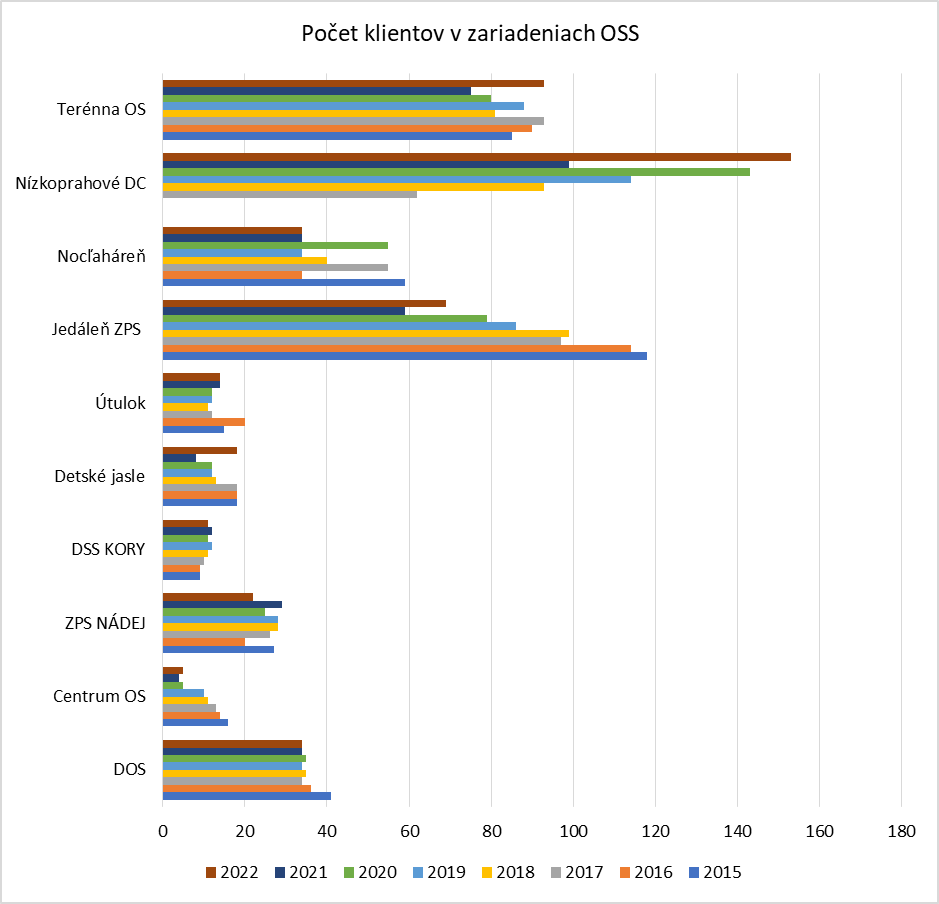 Domov dôchodcov Šaľa poskytuje tieto druhy sociálnej služby-  Zariadenie pre seniorov (ZPS )-  Zariadenie opatrovateľskej služby (ZOS),-  Jedáleň – terénna forma sociálnej služby ktoré poskytuje na riešenie nepriaznivej sociálnej situácie z dôvodu ťažkého zdravotného postihnutia, nepriaznivého zdravotného stavu alebo z dôvodu dovŕšenia dôchodkového veku. Celková kapacita zariadenia je 75 miest v ZPS a 5 miest v ZOS.Počet prijímateľov sociálnej služby v Domove dôchodcov Šaľa podľa rokov Zdroj : Výročné správy DD ŠaľaPriemerný vek prijímateľov:              Stupeň odkázanosti prijímateľov:Zdroj : Výročné správy DD ŠaľaFinančné príspevky mesta neverejným poskytovateľom služieb sociálnej starostlivostiObec je v zmysle zákona č. 448/2008/ Z. z. o sociálnych službách a o zmene a doplnení zákona č. 445/1991 Zb. o živnostenskom podnikaní v znení neskorších predpisov v znení neskorších predpisov povinná poskytovať z rozpočtu na príslušný rozpočtový rok finančný príspevok na prevádzku pre neverejného poskytovateľa sociálnej služby poskytujúceho sociálnu službu vo verejnom záujme - § 71 (iba okrajovo) §75, §76, §77, §78, §78a, §78aa), ktorý neposkytuje sociálnu službu s cieľom dosiahnuť zisk a poskytuje: sociálnu službu v zariadeniach pre seniorov, v zariadeniach opatrovateľskej služby, v nízkoprahovom dennom centre a dennom stacionáriterénnu sociálnu službu krízovej intervencienízkoprahovú sociálnu službu pre deti a rodinupomoc pri osobnej starostlivosti o dieťa podľa §31opatrovateľskú službuprepravnú službuZmena systému financovania neverejných poskytovateľov sociálnych služieb od 1. januára 2022 pre obce znamenala výraznú finančnú záťaž. Žiadosti neverejných poskytovateľov sociálnych služieb sú doručované väčšinou v priebehu rozpočtového roka, t. j. je veľmi zložité vopred v období prípravy rozpočtu nastaviť výšku rozpočtu v tejto časti, čo sťažuje hospodárne plánovanie rozpočtu. U neverejných poskytovateľov sociálnych služieb nie je stanovený minimálny príjem od prijímateľov sociálnej služby (príkl. neverejný poskytovateľ – zariadenie pre seniorov ambulantnou formou má priemerný príjem od prijímateľov enormne nízky – 33,- Eur mesačne, pričom takýto druh zariadení sa v registri poskytovateľov nachádza v minimálnej miere, nemáme s kým porovnať ekonomické ukazovatele). Zákonodarca zrejme vychádzal                       zo skúseností, že neverejní poskytovatelia majú väčšinou vyššie príjmy od prijímateľov ako je to u verejných poskytovateľov.    Výpočty výšky príspevku pre neverejných poskytovateľov sú zložité. Výška finančného príspevku na prevádzku poskytovanej sociálnej služby sa na príslušný rozpočtový rok určí          vo výške rozdielu medzi priemernými bežnými výdavkami na poskytovanie sociálnej služby v pôsobnosti obce za predchádzajúci rozpočtový rok v prepočte na jednotku výkonu a priemerným príjmom z poskytnutého finančného príspevku (z MPSVaR SR) v prepočte                 na jednotku výkonu, priemerným príjmom neverejných poskytovateľom sociálnej služby z poskytnutého finančného príspevku podľa § 78a na sociálnu službu za predchádzajúci rozpočtový rok, priemernými skutočne dosiahnutými príjmami z platenia úhrady za sociálnu službu poskytovanú v pôsobnosti obce za predchádzajúci rozpočtový rok v prepočte                    na jednotku výkonu.V prípade, ak samospráva nemôže ekonomické ukazovatele porovnať so svojimi ekonomickými ukazovateľmi, musí sa obrátiť na samosprávu, resp. verejného poskytovateľa v inom okrese (tam, kde sa nachádza neverejný poskytovateľ), aby mohla určiť výšku finančného príspevku na prevádzku pre neverejného poskytovateľa na jedného prijímateľa sociálnej služby/ mesiac s trvalým pobytom.  Je potrebné zistiť od dotknutých samospráv, resp. verejných poskytovateľov, aby nám v súlade s ustanovením § 75 odsek 16 a 17 citovanej novely zákona o sociálnych službách, oznámili  a zaslali ekonomické ukazovatele, ktoré sú samosprávy povinné aj zverejňovať (túto povinnosť si však neplnia všetky samosprávy, prípadne to nemajú zverejnené v správnej štruktúre.)Ide o nasledovné ukazovatele: Ide o  priemerné bežné výdavky, priemerné príjmy z poskytnutého finančného príspevku podľa § 71 ods. 6 a priemerné skutočne dosiahnuté príjmy z platenia úhrady za sociálnu službu poskytovanú v pôsobnosti obce alebo VÚC za predchádzajúci rozpočtový rok alebo priemerné bežné výdavky a priemerné skutočne dosiahnuté príjmy určené podľa § 77 ods. 8 za sociálnu službu, ktorú obec alebo VÚC v predchádzajúcom rozpočtovom roku neposkytovali alebo nezabezpečovali prostredníctvom právnickej osoby, ktorú zriadili alebo založili.Obec, ktorá je zriaďovateľom zariadení sociálnych služieb prijíma aj prijímateľov sociálnych služieb z iného trvalého pobytu. Financovanie našich zariadení je tiež viaczdrojové (finančný príspevok z MSVaR SR, príjem od prijímateľa a z rozpočtu obce.). Obec zo svojho rozpočtu teda financuje aj občanov s iným trvalým pobytom bez toho, že by mohla žiadať finančné príspevky od príslušnej obce. Počas pobytu v zariadeniach sociálnych služieb si prijímatelia menia trvalé pobyty a tým pádom žiadajú zariadenia sociálnych služieb finančný príspevok na prevádzku už od obce,        do ktorej si prehlásili trvalý pobyt. Napriek tomu, že prijímatelia sú napr. u neverejných poskytovateľov v obci, menia si trvalý pobyt často na najbližšie mesto.  Realizované projekty spolufinancované zo zdrojov EÚ a ŠR.Zriadenie Krízového centra pre občanov v ťažkej životnej situácii bolo v roku 2016. Od 01.04.2017 je jeho súčasťou Nízkoprahové denné centrum cestou   financované z Národného projektu vybraných služieb krízovej intervencie na komunitnej úrovni.Organizácia sociálnej starostlivosti mesta Šaľa sa úspešne zapojila do Národného projektu Deinštitucionalizácia zariadení sociálnych služieb – Podpora transformačných tímov ITMS2014-312041R446, ktorý realizovala Implementačná agentúra Ministerstva práce sociálnych vecí a rodiny Slovenskej republiky v spolupráci s partnermi:  Radou pre poradenstvo v sociálnej práci, Slovenskou úniou podporovaného zamestnávania a Fakultou architektúry a dizajnu STU – Výskumným a školiacim centrom bezbariérového navrhovania – CEDA.Od augusta 2018 sa v procese nadviazania spolupráce so zariadeniami zapojilo v rámci piatich cyklov 93 zariadení sociálnych služieb so všetkých regiónov Slovenska.Cieľom projektu bola intenzívna podpora zamestnancov a zriaďovateľov zariadení sociálnych služieb v ich príprave na proces transformácie daných zariadení, ktorej výsledkom budú transformačné plány zapojených zariadení.V rámci projektu bolo zapojeným subjektom poskytované poradenstvo, konzultácie, supervízie a vzdelávanie v rámci certifikovaných kurzov, informačných seminárov a tematických workshopov. Vzdelávanie je zamerané na rôzne oblasti deinštitucionalizácie, napr.: na riadenie zmien počas procesu transformácie zariadenia, prípravu pracovníkov zariadení na zmenu prístupu k prijímateľom sociálnych služieb (dôraz na individuálny prístup), na oboznámenie sa s princípmi univerzálneho navrhovania v architektúre, na predstavenie nových foriem práce s prijímateľmi, ktoré sú zamerané na aktivizáciu a rozvoj pracovných zručností s cieľom začleniť ich do pracovného procesu.Súčasťou projektu bolo aj dôkladné hodnotenie pripravenosti jednotlivých zariadení na proces transformácie a informačná kampaň, ktorá bude realizovaná najmä prostredníctvom komunitných aktivít s cieľom vytvárať pozitívne vzťahy v lokalite, v ktorej bude prebiehať proces deinštitucionalizácie.Aj vďaka národnému projektu Slovensko postupne napĺňa Dohovor o právach osôb so zdravotným postihnutím, ktorý kladie dôraz na zabezpečenie rovnakých práv všetkých osôb so zdravotným postihnutím, vrátane ich práva na život v spoločenstve s rovnakými možnosťami a voľbami ako majú ostatní ľudia.V rokoch 2021 – 2023 realizuje OSS mesta Šaľa projekt Podpora komunitných sociálnych služieb v meste Šaľa poskytovaním opatrovateľskej služby. Projekt je  realizovaný v prospech cieľovej skupiny detí a plnoletých fyzických osôb, ktorým sa poskytujú soc. služby a pre zamestnancov vykonávajúcich politiky a opatrenia v oblasti sociálneho začlenenia vo verejnom sektore s orientáciou na kontinuitu a rozvoj opatrovateľskej služby (ďalej „OS“) v oprávnenom území mesta Šaľa. Zámerom projektu je zlepšiť prístup k OS zvýšením  počtu opatrovateliek najmenej o 2 na merateľný ukazovateľ 43 podporených kapacít nových, inovatívnych služieb a opatrení na komunitnej úrovni v domácom prostredí. Projekt prispieva k tvorbe flexibilného a efektívneho systém soc. služieb na komunitnej úrovni a zlepšil dostupnosť OS ako predpokladu prechodu z inštitucionálnej na komunitnú starostlivosť. Poskytovaním OS ako hlavnej aktivity projektu sa podporilo zotrvanie cieľovej skupiny v jej prirodzenom prostredí a znížil tlak na jej umiestnenie v pobytových zariadeniach. Budoval sa fungujúci systém komunitných služieb v meste so zvýšeným pomerom zastúpenia terénnej a ambulantnej formy ich poskytovania a vyššou kvalitou života prijímateľov. Podporil sa tiež súbeh pracovného a rodinného života spoločných domácností a prispeje k zamestnanosti v meste udržaním či vytvorením nových pracovných miest.Analýza cieľových skupín  a prijímateľov sociálnych služieb v územnom obvode mesta Šaľa Prijímatelia sociálnych služieb Vo všeobecnosti medzi zraniteľné osoby patria napríkladprijímatelia sociálnych služieb (napr. drogovo závislí, ktorí vyhľadali odbornú pomoc). Vymedzenie všetkých, ktorí sa považujú za prijímateľov sociálnych služieb, nájdete v Zákone č. 448/2008 o sociálnych službách,osoby v nepriaznivej sociálnej situácii ako napr. osoby bez akéhokoľvek príjmu, drogovo závislé osoby, osoby so zdravotným postihnutím a pod. Kompletný zoznam osôb v nepriaznivej sociálnej situácii nájdete v Zákone č. 448/2008 o sociálnych službách,dieťa alebo žiak so špeciálnymi výchovno-vzdelávacími potrebami,dieťa alebo plnoletá fyzická osoba, pre ktorú sú vykonávané opatrenia sociálnoprávnej ochrany detí a sociálnej kurately, t. j. napr. rodičia, ktorým sa poskytuje odborná psychologická pomoc z dôvodu, že ich dieťa je drogovo závislé, alebo dieťa, o ktoré sa starajú v sociálnoprávnom zariadení a pod. Presný zoznam nájdete v Zákone č. 305/2005 o sociálnoprávnej ochrane detí a o sociálnej kuratele,osoby, ktorým skončila ústavná starostlivosť, či boli zverené do pestúnskej starostlivosti a pod.,osoby, ktoré sú odkázané na pomoc inej osoby,osoby, ktorým sa skončila materská, resp. rodičovská dovolenka,osoby, ktoré poberajú starobný dôchodok,osoba, ktorej mesačný príjem je menší ako 3 x suma životného minima,osoby po prepustení z väzenia,osoby bez štátnej príslušnosti, t. j. občianstva,osoby, ktorým bol udelený azyl alebo doplnková ochrana.Oproti výpočtu zraniteľných osôb je zoznam znevýhodnených osôb strohejší. Medzi znevýhodnené osoby patriaosoby, ktoré v predchádzajúcich šiestich mesiacoch neboli zamestnané okrem zamestnania v pracovnoprávnom vzťahu, ktorého trvanie nepresiahlo v úhrne 40 dní v kalendárnom roku, a ak ich zdaniteľné mesačné príjmy alebo akékoľvek iné príjmy (aj rôzne typy dôchodkov) nepresiahli v úhrne sumu životného minima pre jednu plnoletú fyzickú osobu, asú starší ako 50 rokov,mladší ako 26 rokov,sú vedení medzi nezamestnanými najmenej 12 mesiacov,majú nižšie vzdelanie ak stredné odborné,osamelé plnoleté matky žijúce s jednou alebo viacerými osobami, odkázanými na ich starostlivosť, resp. sa starajú minimálne o jedno dieťa pred skončením povinnej školskej dochádzky (čo je v Slovenskej republike 10 rokov školy),patria k národnostnej alebo etnickej menšine,majú trvalý pobyt v najmenej rozvinutých okresoch,osoby, ktoré majú zdravotné postihnutie a majú uznanú invaliditu alebo nemajú, ale majú dlhodobé zdravotné postihnutie znižujúce ich telesné, duševné a zmyslové schopnosti, ktoré bránia ich plnohodnotnému a účinnému zapojeniu sa do pracovného prostredia v porovnaní so zdravou fyzickou osobou.V meste Šaľa patria medzi cieľové skupiny sociálnych služieb najmä:Osoby so zdravotným postihnutímObčania so zdravotným postihnutím tvoria významnú cieľovú skupinu komunitného plánovania sociálnych služieb v meste Šaľa. Zdravotným postihnutím je ich život výrazne ovplyvnený.  Problematiku ťažko zdravotne postihnutých osôb rieši zákon č. 447/2008 Z. z. o peňažných príspevkoch na kompenzáciu ťažkého zdravotného postihnutia a o zmene a doplnení niektorých zákonov v znení neskorších predpisov. V zmysle citovaného zákona sa za fyzickú osobu s ťažkým zdravotným postihnutím (ďalej len osoba s ŤZP) sa považuje fyzická osoba, ktorej miera funkčnej poruchy je najmenej 50 %. Funkčná porucha je nedostatok telesných schopností, zmyslových schopností alebo duševných schopností fyzickej osoby, ktorý 
z hľadiska predpokladaného vývoja zdravotného postihnutia bude trvať dlhšie ako 12 mesiacov. Sociálny dôsledok ťažkého zdravotného postihnutia (ďalej len „ŤZP“) je znevýhodnenie , ktoré má fyzická osoba z dôvodu jej ŤZP v porovnaní s fyzickou osobou bez zdravotného postihnutia rovnakého veku, pohlavia a za rovnakých podmienok, a ktoré nie je schopná z dôvodu ŤZP prekonať sama.Na zmiernenie alebo prekonanie sociálneho dôsledku ťažkého zdravotného postihnutia môže byť v zmysle citovaného zákona poskytnuté na základe individuálneho posúdenia peňažný príspevok na kompenzáciu sociálna služba za kompenzáciu sa považuje aj osobitná starostlivosť podľa zákona 305/2005 o sociálnoprávnej ochrane detí a o sociálnej kuratele.Sociálne dôsledky ŤZP sa kompenzujú v oblasti:mobility a orientácie – kompenzuje sa znížená pohybová schopnosť alebo znížená orientačná schopnosť,komunikácie – kompenzuje sa narušená schopnosť komunikácie,zvýšených výdavkov – kompenzujú sa zvýšené výdavky na diétne stravovanie, súvisiace s hygienou alebo opotrebovaním šatstva, bielizne, obuvi a bytového zariadenia, súvisiace so zabezpečením prevádzky osobného motorového vozidla, súvisiace so starostlivosťou o psa so špeciálnym výcvikom, sebaobsluhy – kompenzuje sa obmedzená schopnosť sebaobsluhy alebo strata schopnosti sebaobsluhyPeňažné príspevky na kompenzáciu poskytuje štát prostredníctvom Sociálnej poisťovne.Počet poberateľov opakovaných peňažných príspevkov na kompenzáciu ŤZP v okrese Šaľa Zdroj: www.upsvr.gov.sk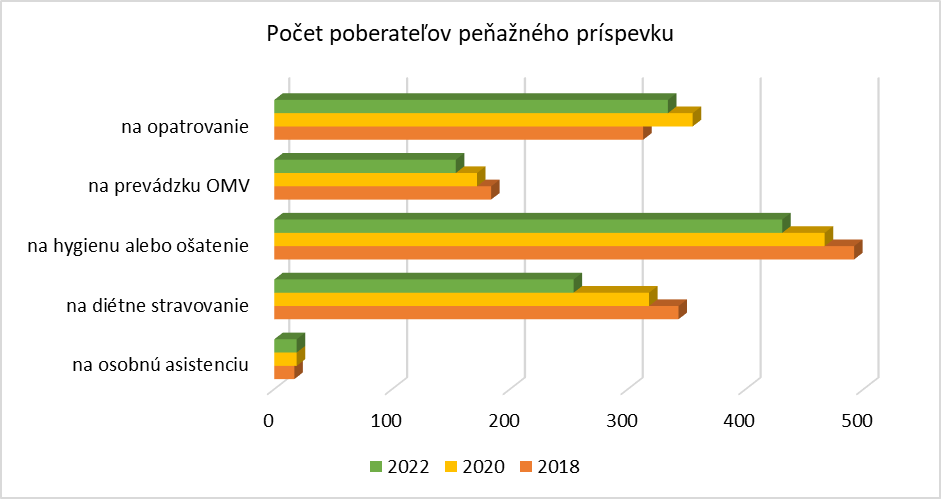 Mesto Šaľa poskytuje sociálne služby pre zdravotne postihnutých prostredníctvom zariadení:Denné centrum pre zdravotne postihnutýchZariadenie opatrovateľskej službyTerénna opatrovateľská sociálna službaV súlade s Dohovorom OSN o právach osôb so zníženou schopnosťou pohybu a orientácie a vyhláškou MŽP SR č. 532/2002 Z. z. o všeobecných technických požiadavkách na výstavbu a o všeobecných technických požiadavkách na stavby užívané osobami s obmedzenou schopnosťou pohybu a orientácie v znení neskorších úprav sú v meste Šaľa postupne debarierizované tak objekty verejných budov ako aj chodníky a priechody pre chodcov. Na základe vykonaného mapovania bezbariérovosti verejných budov vo vlastníctve mesta Šaľa bolo zistené, že necelých 20 % ( 7 zo 40) týchto budov je prístupných pre občanov s obmedzenou schopnosťou pohybu a orientácie, ale len  na budove Mestského úradu, Kultúrneho domu v Šali, KD vo Veči a Mestskej knižnice je zabezpečené bezdotykové otváranie dverí. Viac budov ( 15 zo 40) je sprístupnených len formou dobudovanej rampy pred vstupom do budovy, v budove je pohyb takýchto osôb znemožnený schodiskami.Najhoršia situácia je v oblasti zabezpečenia prístupu do sociálnych zariadení (bezbariérové WC) – nachádzajú sa len v novo vybudovaných/rekonštruovaných budovách ( Mestský úrad, Kultúrny dom Šaľa a Domov dôchodcov).Ešte alarmujúcejšia situácia je v prístupnosti verejných budov vo vlastníctve štátu, resp. verejných inštitúcií. Obvodný úrad v Šali má zabezpečený bezbariérový prístup do budovy dobudovanou rampou, vstupné dvere nie sú bezdotykové, na prízemí je prijímateľske centrum pre občanov, podobne ÚPSVaR pri vstupe do budovy má zriadené prijímateľske centrum aj pre osoby so zníženou schopnosťou pohybu a orientácie. Daňový úrad, Úrad ŠVS a ďalšie nie sú vybavené pre vybavovanie prijímateľov s obmedzenou schopnosťou pohybu a orientácie.Lepšia situácia je v debarierizácii chodníkov a priechodov pre chodcov. Na komunikáciách I. a II. triedy sú priechody pre chodcov zväčša debarierizované. Nitriansky samosprávny kraj v roku 2023 realizuje projekt modernizácie cesty II/573 Šaľa – Komárno, v rámci ktorého v meste Šaľa na ulici P. Pázmaňa a ul. Dolnej realizuje bezbariérové úpravy na 9 priechodoch pre chodcov a dvoch autobusových zastávkach (MHD Pohotovosť a MHD Večierka). Na miestnych komunikáciách realizuje samotné mesto po častiach debariérizáciu chodníkov a priechodov pre chodcov. Avšak stále je väčšia časť bariérová. V roku 2023 sa podarilo zrealizovať prvé detské ihrisko s inkluzívnymi prvkami (kolotoč, pieskovisko, hojdačka hniezdo) pre zdravotne znevýhodnené osoby z dotácie MPSVaR SR – Rodinka, nachádza sa vo vnútrobloku ul. Bottova a Čsl. Armády. Výkres bezbariérových priechodov pre chodcovZdroj: Úrad NSK, odbor dopravy a pozemných komunikácií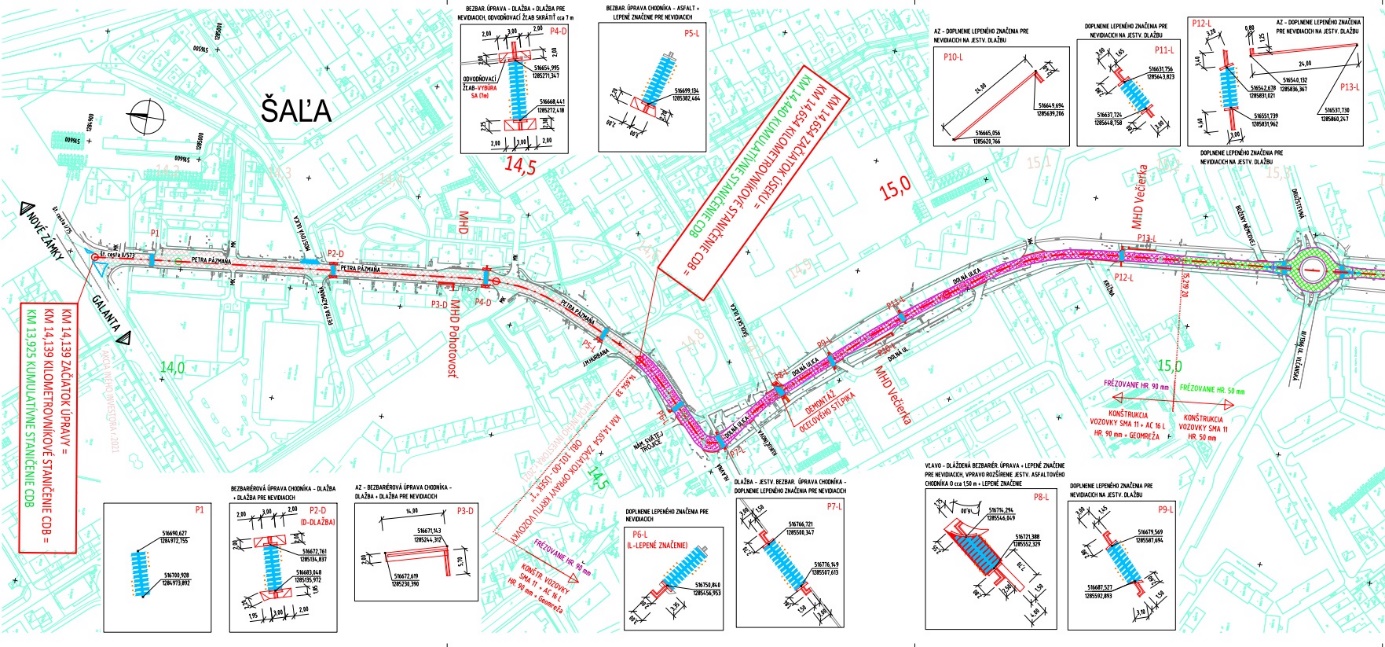 Osoby v ťažkých životných situáciáchTúto cieľovú skupinu tvoria občania postihnutí sociálnym vylúčením, resp. ohrození sociálnym vylúčením, ktorí sa do tejto situácie dostávajú pôsobením rôznych faktorov – dlhodobá nezamestnanosť, strata bývania, príslušnosť k určitej etnickej skupine a podobne. Sú to predovšetkým ľudia bez domova, osoby závislé na omamných látkach, osoby prepustené z výkonu trestu, obete týrania, osoby, ktoré ukončili pobyt v ústavnom zariadení. Do tejto skupiny sa môžu dostať tak jednotlivci, ako aj rodiny s deťmi, resp. jednotlivci s deťmi, osoby postihnuté chudobou, resp. na hranici chudoby. Sociálnym dôsledkom takéhoto stavu je nedostupnosť, resp. sťažený prístup k základným zdrojom ako sú zamestnanie, bývanie, zdravotná starostlivosť, vzdelanie.Osobám v ťažkej životnej situácii sa na riešenie nepriaznivej sociálnej situácie poskytujú sociálne služby krízovej intervencie.  Mesto Šaľa má na účely poskytovania služieb krízovej intervencie zriadený útulok a nocľaháreň ako súčasť Organizácie sociálnej starostlivosti mesta Šaľa, zároveň prostredníctvom terénnych sociálnych pracovníkov poskytuje týmto osobám sociálne poradenstvo. Súčasťou krízového centra je aj nízkoprahové denné centrum, ktoré bolo zriadené vďaka zapojeniu sa do Národného projektu vybraných sociálnych služieb krízovej intervencie na komunitnej úrovni administrovaného Implementačnou agentúrou MPSVaR od 01. 04. 2017 do 31. 08. 2019. OSS sa opätovne zapojila do Národného projektu Budovania odborných kapacít na komunitnej úrovni. Zmluva bola podpísaná s Implementačnou agentúrou pôvodne do 31. 12. 2022, neskôr dodatkom predĺžená do 30. 06. 2023. Zapojením do projektu sa podarilo prefinancovať osobné náklady troch zamestnancov NDC. Cieľom sociálnej služby je sociálna inklúzia prijímateľov s osobitnými potrebami, poskytovanie základného a špecializovaného poradenstva prijímateľom a poskytovanie ďalších služieb prijímateľom.V meste Šaľa je  k 25.5.2023 podľa evidencie obyvateľstva Mestského úradu 876 obyvateľov, ktorí nemajú evidovanú ulicu bydliska, resp. bydlisko je vedené na MsÚ. Nedá sa predpokladať, že sa jedná o osoby, ktoré žijú len na ulici, mnohí sú pravdepodobne ubytovaní v ubytovniach, resp. v podnájme. Na základe vedomostí terénnych sociálnych pracovníkov je reálne „na ulici“ cca 30 osôb.  Služby krízovej intervencie spojené s bývaním v útulku alebo nocľahárni využíva denne 27 prijímateľov. Kapacity zariadení Krízového centra sú vyčerpané.Deti mládež a rodina Orgánom sociálnoprávnej ochrany detí a sociálnej kurately  sú  podľa § 73 ods. 4 a 5 zákona 
č. 305/2005 Z. z.  úrady práce sociálnych vecí a rodiny, ktoré na tento účel zriaďujú referát. Referáty poradensko-psychologických služieb (RPRIJÍMATEĽ) úradov  práce, sociálnych vecí a  rodiny  vykonávajú činnosti, v zmysle zákona č. 305/2005 Z. z. o sociálnoprávnej ochrane detí  
a o sociálnej kuratele a o zmene a doplnení niektorých zákonov, zákona č. 36/2005 Z. z. 
o rodine a o zmene a doplnení niektorých zákonov a zákona č. 199/1994 Z. z. o psychologickej činnosti a Slovenskej komore psychológov.Sociálna kuratela je súbor opatrení na odstránenie, zmiernenie a zamedzenie prehlbovania alebo opakovania porúch psychického vývinu, fyzického vývinu a sociálneho vývinu dieťaťa 
a plnoletej fyzickej osoby a poskytovanie pomoci v závislosti od závažnosti poruchy a situácie, v ktorej sa nachádza dieťa alebo plnoletá fyzická osoba.Opatrenia sociálnoprávnej ochrany detí a sociálnej kurately sa vykonávajú:a) pre dieťa, ktorémá na území Slovenskej republiky trvalý pobyt, prechodný pobyt, povolenie na prechodný pobyt, povolenie na trvalý pobyt alebo má povolený tolerovaný pobyt (ďalej len obvyklý pobyt ), alebo pre dieťa, ktorému nemožno určiť obvyklý pobytje občan Slovenskej republiky a nachádza sa na území iného štátu,nie je občan Slovenskej republiky a nachádza sa na území Slovenskej republiky bez sprievodu rodiča alebo inej plnoletej fyzickej osoby, ktorej by mohlo byť dieťa zverené do osobnej starostlivosti (ďalej len maloletý bez sprievodu ),je mladistvý podľa osobitného predpisu, (Trestný zákon)b) pre plnoletú fyzickú osobu do 25 rokov veku, ktorá má na území Slovenskej republiky obvyklý pobyt (ďalej len mladý dospelý ),c) pre inú plnoletú fyzickú osobu, ktorá má na území Slovenskej republiky obvyklý pobyt.Opatrenia sociálnoprávnej ochrany detí a sociálnej kurately sa vykonávajú najmä prostredníctvom sociálnej práce, metódami, technikami 
a postupmi zodpovedajúcimi poznatkom spoločenských vied a poznatkom o stave 
a vývoji sociálnopatologických javov v spoločnostina seba nadväzujú a vzájomne sa podmieňujú. Opatrenia sociálnoprávnej ochrany detí a sociálnej kurately sa vykonávajú najmäv prirodzenom rodinnom prostredí, ktorým je domáce prostredie dieťaťa, rodiny alebo plnoletej fyzickej osoby. Ak je to vhodné a účelné, opatrenia podľa tohto zákona sa vykonávajú aj v širšom sociálnom prostredí dieťaťa, rodiny alebo plnoletej fyzickej osoby a v domácnostiach fyzických osôb, ktoré sú s nimi v príbuzenskom vzťahu alebo ktoré majú s nimi blízky vzťah.v náhradnom rodinnom prostredí, ktorým je domáce prostredie plnoletej fyzickej osoby, ktorej súd zveril dieťa do starostlivosti alebo ktorej bolo dieťa dočasne zverené rozhodnutím orgánu sociálnoprávnej ochrany detí a sociálnej kurately do starostlivosti.v otvorenom prostredí, ktorým je každé verejné priestranstvo, verejný objekt alebo komunikácia, ktoré sú pre jednotlivcov a skupiny prirodzeným sociálnym prostredím, v ktorom sa zvyčajne zdržiavajú, a mobilné alebo stále priestorové zázemia jednotlivcov a skupín.v prostredí utvorenom a usporiadanom na výkon opatrení podľa tohto zákona - zariadenie sociálnoprávnej ochrany detí a sociálnej kuratelyPri voľbe a uplatňovaní opatrení majú prednosť opatrenia na zabezpečenie výchovy 
a všestranného vývinu dieťaťa v jeho prirodzenom rodinnom prostredí alebo v náhradnom rodinnom prostredí.V zmysle zákona č. 305/2005 Z. z. o sociálnoprávnej ochrane detí  a o sociálnej kuratele 
a o zmene a doplnení niektorých zákonov má obec povinnosť poskytovania súčinnosti na sociálnoprávnej ochrane detí a sociálnej kuratele príslušnému Úradu práce sociálnych vecí a rodiny (UPSVR)  Nové Zámky, pracovisko Šaľa. Mesto Šaľa spolupracuje s  UPSVR  Nové Zámky, pracovisko Šaľa v oblastiachspracovanie a realizácia plánu sociálnej práce s dieťaťomzisťovanie rodinných, bytových a sociálnych pomerov dieťaťa a jeho rodinyvykonáva inštitút osobitného príjemcu prídavku na dieťa z dôvodu uloženia výchovného opatreniaZverenie detí do starostlivosti jednému z rodičov a do striedavej osobnej starostlivosti (SOS)Zdroj : www.upsvr.gov.sk 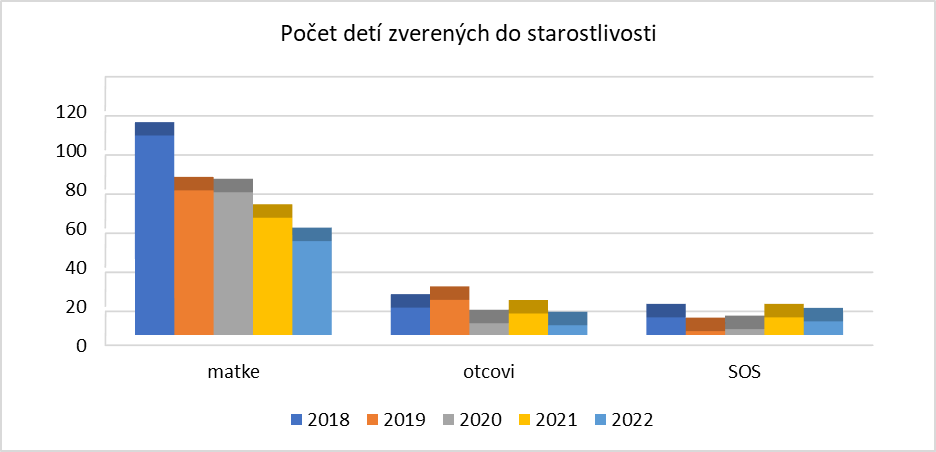 Obec pri výkone svojej samosprávnej činnosti spolupracuje s orgánom sociálnoprávnej ochrany detí a kurately, pričom vykonáva opatrenia zamerané na predchádzanie vzniku porúch psychického vývinu, fyzického vývinu a sociálneho vývinu detí a plnoletých fyzických osôb. Obec poskytuje súčinnosť štátnym orgánom sociálnoprávnej ochrany detí a sociálnej kurately pri zisťovaní rodinných pomerov, bytových pomerov a sociálnych pomerov dieťaťa a jeho rodiny na účely vykonávania opatrení sociálnoprávnej ochrany detí a sociálnej kurately.V zmysle zákona č. 305/2005 Z.z. o sociálnoprávnej ochrane detí a kuratele a o zmene a doplnení niektorých zákonov vyplýva obci povinnosť súčinnosti na sociálnoprávnej ochrane detí a kuratele v spolupráci s príslušným ÚPSVaR.Obec za rok 2022 participovala na spracovaní a plnení plánu sociálnej práce s dieťaťom, pre ktoré orgán sociálnoprávnej ochrany detí a sociálnej kurately vykonáva sociálnu kuratelu v prípade 6 rodín s počtom maloletých detí 8 (z tohto počtu 5 maloletých detí nemá trvalé bydlisko v meste Šaľa).V ústavnej starostlivosti bolo k 31. 12. 2022 umiestnených 13 maloletých detí s trvalým pobytom mesto Šaľa.Mesto vykonáva inštitút osobitného príjemca prídavku a príplatku k prídavku v zmysle zákona č. 600/2003 Z.z. o prídavku na dieťa a o zmene a doplnení zákona č. 461/2003 Z. z. o sociálnom poistení v znení neskorších predpisov z dôvodu uloženia výchovného opatrenia nezaopatrenému dieťaťu alebo rodičovi nezaopatreného dieťaťa, alebo z dôvodu zanedbania povinnej školskej dochádzky. Za rok 2022 to bolo 140 nezaopatreným deťom. (Za rok 2020 – 131 nezaopatreným deťom, za rok 2021 – 169 nezaopatreným deťom. )SenioriCieľová skupina je tvorená občanmi, ktorí dovŕšili dôchodkový vek a sú odkázaní na pomoc inej fyzickej osoby, alebo sa dostali do situácie, kedy sú odkázaní na sociálnu pomoc z iných dôvodov. V dôsledku postupného starnutia obyvateľstva a vplyvom nižšieho prirodzeného prírastku nielen v meste Šaľa , ale aj na celom Slovensku, dochádza priebežne k celkovému ubúdaniu obyvateľov a k zvýšeniu poproduktívnej zložky. Zrejmý postupný úbytok obyvateľov a tiež starnutie populácie v meste Šaľa  vytvára tlak na zvyšovanie potreby poskytovaných služieb starostlivosti o občana najmä v sociálnej oblasti čo úzko súvisí so zvyšovaním finančnej náročnosti týchto služieb. Vzhľadom na zvyšovanie počtu seniorov je potrebné zamerať sa na podporu aktívneho starnutia, ktoré prispieva k začleneniu seniorov na pracovný trh a do spoločnosti. Ide okrem iného aj o využitie potenciálu a sebarealizáciu seniorov s cieľom vytvorenia medzigeneračne súdržnej a inkluzívnej spoločnosti. Národný program aktívneho starnutia na roky 2014 – 2020 hovorí aj o potrebe kvalitnej osvety, informovanosti a povedomia širokej verejnosti a samotnej cieľovej skupiny. Významnú úlohu v tejto oblasti zohráva rozvoj dobrovoľníctva ako zdroj sebarealizácie a sociálnych kontaktov starších ľudí. Mesto Šaľa poskytuje sociálne služby tejto cieľovej skupine prostredníctvom dvoch zariadení pre seniorov pobytovou formou ako aj terénnou opatrovateľskou službou v domácnostiach.Mesto prevádzkuje dve zariadenia pre seniorov pobytovou formou (prostredníctvom rozpočtovej a príspevkovej organizácie mesta spolu s počtom miest 95). Dopyt po tejto službe  prevyšuje ponuku (v aktuálnom poradovníku Domova dôchodcov je 40 čakateľov (zdroj: Domov dôchodcov Šaľa zo dňa 28. 02. 2023) a v Zariadení pre seniorov Nádej je v poradovníku 15 žiadateľov o tento druh sociálnej služby (zdroj: Organizácia sociálnej starostlivosti mesta Šaľa zo dňa 28. 02. 2023), (ďalej len OSS); t. j. spolu je v poradovníku 55 čakateľov. V našich zariadeniach máme prijímateľov aj z iných obcí, z ktorých takmer 1/3 nemá trvalé bydlisko v meste Šaľa. V roku 2018 začal poskytovať tento druh sociálnej služby neverejný poskytovateľ – Solidaritas n.o., Trstice, prevádzka Zariadenia pre seniorov v Šali       s počtom miest 36. Od 01. 01. 2023 tento neverejný poskytovateľ sociálnych služieb rozšíril poskytovanie svojich služieb o špecializované zariadenie s kapacitou  20 miest a zariadenie pre seniorov zredukoval na 20 miest. Kapacita verejných a aj neverejných poskytovateľov sociálnych služieb v zariadení pre seniorov na území mesta Šaľa je spolu 115 miest, t.j. oproti roku 2022 prišlo k zníženiu počtu miest o 16, ale pozitívne hodnotíme fakt, že v meste neverejný poskytovateľ rozšíril svoje služby o špecializované zariadenie, ktoré v našom meste výrazne absentovalo. V špecializovanom zariadení sa poskytuje sociálna služba fyzickej osobe, ktorá je odkázaná na pomoc inej fyzickej osoby, jej stupeň odkázanosti je najmenej V podľa prílohy č. 3 zákona č. 448/2008 a má zdravotné postihnutie, ktorým je najmä Parkinsonova choroba, Alzheimerova choroba, pervazívna vývinová porucha, skleróza multiplex, schizofrénia, demencia rôzneho typu a etiológie, hluchoslepota, AIDS alebo organický psychosyndróm ťažkého stupňa.Súčasťou Domova dôchodcov Šaľa je aj zariadenie opatrovateľskej služby s počtom miest 5. Momentálne ja kapacita tohto zariadenia naplnená, v poradovníku nie je žiadny čakateľ.V meste od roku 2017 poskytuje sociálnu službu – denný stacionár neverejný poskytovateľ Viktória Centrum Šaľa o. z. – denný stacionár v Šali s počtom miest 38. Neverejnému poskytovateľovi sa už dlhodobo nedarí napĺňať plnú kapacitu zariadenia. Jednou z príčin nedostatku miest v zariadeniach pre seniorov je aj fakt, že sociálne služby sú zabezpečované aj občanom z iných obcí, nakoľko mesto čerpá finančné príspevky z MPSVaR na poskytované sociálne služby a z tohto dôvodu nemôže žiadneho zo žiadateľov pri prijímaní diskriminovať. Vzhľadom na prognózy vývoja stavu obyvateľstva (starnutie populácie) môžeme predpokladať, že dopyt po sociálnych službách pre seniorov bude v budúcnosti vyšší. Predpokladáme, že ďalším z faktorov je postupné predlžovanie veku odchodu do starobného dôchodku, čo spôsobuje, že deti žiadateľov o sociálne služby sú ešte stále pracovne aktívne, z tohto dôvodu nedokážu poskytovať starostlivosť svojim rodičom. Nezanedbateľným faktorom môže byť absencia nemocnice v meste, výrazná redukcia oddelení dlhodobo chorých v celom nitrianskom samosprávnom kraji, v dôsledku čoho sa prenáša tlak zo zdravotnej aj na sociálnu oblasť.Domov dôchodcov Šaľa pripravuje obedy a aj rozvoz obedov pre starobných dôchodcov s trvalým pobytom v meste Šaľa, pripravuje racionálnu a diabetickú stravu v počte 150 obedov a ďalších 105 obedov je určených pre prijímateľov sociálnych služieb v zariadení pre seniorov, v zariadení opatrovateľskej služby a zamestnancov (Zdroj: Domov dôchodcov Šaľa, 01. 05. 2023). Súčasťou druhého zariadenia pre seniorov, ktoré je organizačnou súčasťou OSS je aj jedáleň. Pripravuje sa tam racionálna a diabetická strava pre prijímateľov sociálnych služieb zariadenia pre seniorov s kapacitou 20 prijímateľov, pre domov sociálnych služieb a detské jasle, v roku 2022 sa priemerne pripravovala strava pre 49 prijímateľov. Mesto má záujem vytvárať podmienky na aktívne starnutie seniorov a ich zotrvanie v prirodzenom prostredí. Mesto to rieši poskytovaním terénnej opatrovateľskej služby prostredníctvom OSS, tá sa poskytuje v rodinnom prostredí prijímateľov, najčastejšie v pracovných dňoch a v pracovnom čase. Aj o tento druh služby je zo strany občanov vysoký záujem, v roku 2022 poskytovalo opatrovateľskú službu 43 opatrovateliek, z toho 39 na plný a 4 na skrátený úväzok. Ich prepočítaný stav na plný pracovný úväzok k 31. 12. 2022 bol 41. Priemerne mesačne sa služba poskytovala 61 prijímateľom (zdroj: Výročná správa 2022 OSS). Predpokladáme, že do budúcnosti vzhľadom na nepriaznivý demografický vývoj sa potreba terénnej opatrovateľskej služby bude zvyšovať. Do budúcnosti sa predpokladá, že potreba opatrovateliek by sa mala zvýšiť o minimálne 3 opatrovateľky, toto číslo však značne kolíše podľa aktuálnych potrieb občanov. Často sa stáva, že občania si podajú žiadosť o posúdenie odkázanosti na sociálnu službu na zariadenie pre seniorov, ale akonáhle zistia, že zariadenia tohto typu sú kapacitne naplnené, riešia to na preklenutie obdobia práve opatrovateľskou službou.Obec je zo zákona o sociálnych službách správnym orgánom v konaniach vo veciach odkázanosti na sociálnu službu v zariadení pre seniorov, v zariadení opatrovateľskej služby, v dennom stacionári, o odkázanosti na opatrovateľskú službu. Posudkovou činnosťou sa hodnotí odkázanosť žiadateľa na pomoc inej fyzickej osoby. Odkázanosť je klasifikovaná do šiestich stupňov. Opatrovateľská služba sa môže poskytovať v prípade, ak mesto vydá posudok a rozhodnutie s minimálnym II. stupňom odkázanosti. Ako je možné vidieť z tabuľky nižšie - počet vydaných rozhodnutí o odkázanosti na sociálnu službu značne kolíše, najväčší nárast dosiahol v roku 2017, pomerne vysoký nárast bol zaznamenaný v roku 2022 oproti roku 2015, čo mohlo súvisieť s otvorením nového Domova dôchodcov Šaľa. V každom roku je pomer vydaných rozhodnutí na zariadenie pre seniorov v porovnaní s vydanými rozhodnutiami na opatrovateľskú službu. Vydané rozhodnutia  o odkázanosti na sociálnu službu v meste ŠaľaZdroj : MsÚ Šaľa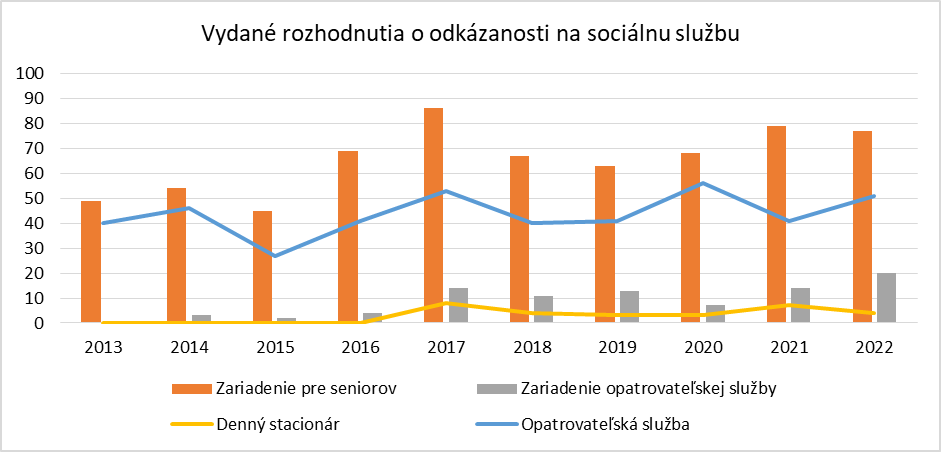 Spolu bolo vydaných rozhodnutí o odkázanosti na sociálnu službu za 10 rokov: 1210Mesto Šaľa poskytuje opatrovateľskú službu aj centralizovane v Dome s opatrovateľskou službou na ul. V. Šrobára v Šali. Na tieto účely je vyčlenených 32 komunálnych bytov. K 31. 12. 2022 tieto služby využívalo 34 prijímateľov (zdroj: Výročná správa 2022 OSS). V poradovníku na tento druh služby čaká 5 občanov, ktorí majú vydané mestom rozhodnutie o odkázanosti na sociálnu službu. Rizikom pre tento druh služby je fakt, že občania si v niektorých prípadoch chcú riešiť prioritnejšie otázku bývania na úkor opatrovateľskej služby. Problémom však je bariérovosť objektu.OSS spravuje tri denné centrá pre seniorov a centrum zdravotne postihnutých občanov. Centrá slúžia hlavne na aktivizáciu seniorov a zdravotne postihnutých. Denné centrum pre zdravotne postihnutých sa venujú aj poradenskej činnosti v sociálnej a zdravotnej oblasti.Finančné dotácie mestu na služby sociálnej starostlivostiV súvislosti s pandémiou COVID-19, súčasnou energetickou krízou v súvislosti s vojnovým konfliktom na Ukrajine  a infláciou Ministerstvo práce, sociálnych vecí a rodiny SR poskytuje kompenzačnú pomoc samosprávam na preklenutie ťažkej situácie: Dotácia na vitamínové doplnky pre poskytovateľov vybraných sociálnych služieb, na účel úhrady nákladov na výživové doplnky pre zamestnancov a prijímateľov sociálnych služieb v DD Šaľa a OSS Šaľa. Tento príspevok bol vyplatený vo výške 4 280,00 Eur v novembri 2020 pre 137 prijímateľov sociálnych služieb a 77 zamestnancov v sociálnych službách. Tento príspevok bol opakovane na základe žiadosti vyplatený aj v decembri 2021 vo výške 4 100,00 Eur pre 131 prijímateľov sociálnych služieb a 74 zamestnancov.  Dotácia pre poskytovateľov vybraných druhov sociálnych služieb na účely „mimoriadnej odmeny“ pre zamestnancov za prácu v období I. vlny pandémie. Tento príspevok bol vyplatený vo februári 2021, celková suma vyčerpanej dotácie bola vo výške 82 478,02 Eur pre 113 zamestnancov zariadení sociálnych služieb – DD Šaľa 
a OSS Šaľa.  Dotácia na energie pre poskytovateľov vybraných druhov sociálnych služieb, ktorého účelom bolo vzhľadom na mimoriadnu situáciu v súvislosti s ozbrojených konfliktom na Ukrajine a aj s týmto ozbrojeným konfliktom súvisiacimi dôsledkami na ekonomiku a extrémny nárast cien energií čiastočne, resp. plne uhradiť prevádzkové náklady na energie s poskytovaním sociálnych služieb. Finančný príspevok bol poskytnutý v júni 2022 v celkovej výške 21 495,00 Eur pre DD Šaľa a OSS Šaľa.   Dotácia v rámci inflačnej pomoci 2022 pre poskytovateľov vybraných druhov sociálnych služieb, ktorej účelom bolo posilniť už realizované opatrenia inflačnej pomoci v oblasti dotácií vo vzťahu k poskytovateľom sociálnych služieb, a to v záujme zmiernenia vplyvu vysokej inflácie na zdrojov nepokrytý nárast prevádzkových nákladov poskytovanej sociálnej služby, a zmierniť tým úroveň možného premietania takto zvýšených ekonomicky oprávnených prevádzkových nákladov do úhrady za poskytovanú sociálnu službu požadovanej od prijímateľov sociálnych služieb. Dotácia bola poskytnutá v decembri 2022 pre DD Šaľa a OSS Šaľa v celkovej výške 48 934,10 Eur.   Dotácia na stabilizačný príspevok – určený pre zamestnancov v sociálnych službách, ktorého účelom bolo predísť, resp. zmierniť fluktuáciu zamestnancov a podporiť ich zotrvanie v pracovnom pomere u doterajšieho zamestnávateľa, a to počas doby najmenej troch po sebe nasledujúcich rokov. Tento príspevok  bol čerpaný vo výške 140 400,- Eur pre 59 zamestnancov Domova dôchodcov Šaľa a Organizácie sociálnej starostlivosti mesta Šaľa (bol vyplatený vo februári 2023). Vyhodnotenie plnenia aktivít a opatrení Komunitného plánu sociálnych služieb mesta Šaľa pre roky 2018-2022Prieskum verejnej mienky obyvateľovS cieľom zistenia skúsenosti obyvateľov nášho mesta so stavom a poskytovaním sociálnych služieb v meste a ich názoroch na poskytovanie týchto služieb v budúcnosti, resp. získania návrhov na konkrétne aktivity na ďalších 7 rokov realizovalo  mesto prostredníctvom dotazníkov zverejnených na webovej stránke mesta Šaľa s možnosťou ich online vyplnenia prieskum v čase od 11.08.2022 do 19.09.2022.Pri vyhodnotení doručených odpovedí boli porovnávané skúsenosti a potreby obyvateľov v oblasti sociálnej starostlivosti z prieskumov vykonaných v roku 2018 a v roku 2022.V roku 2018 bol prieskum realizovaný v termíne od 27.3. do 27.4. a do prieskumu sa zapojilo 417 obyvateľov, naproti tomu v roku 2022 sa do prieskumu zapojilo len 67 respondentov. V roku 2018 bol dotazník distribuovaný online formou aj v tlačenej forme v zariadeniach sociálnej starostlivosti, v roku 2022 len na stránke www.sala.sk vo forme online dotazníka.Počet respondentov v roku 2022 nepredstavuje reprezentatívnu vzorku obyvateľov, keď sa do prieskumu zapojilo celkom 67 respondentov, z celkového počtu obyvateľov nad 18 rokov 
17 384 (stav k 31.12.2022), čo predstavuje len 0,39 %. Môže však byť podkladovým materiálom pre spracovanie návrhu strategickej časti KPSS.  Do prieskumu sa zapojilo viac žien (68,7%) ako mužov (v roku 2018 bolo žien z celkového počtu 79%).Zdroj: vlastné spracovanie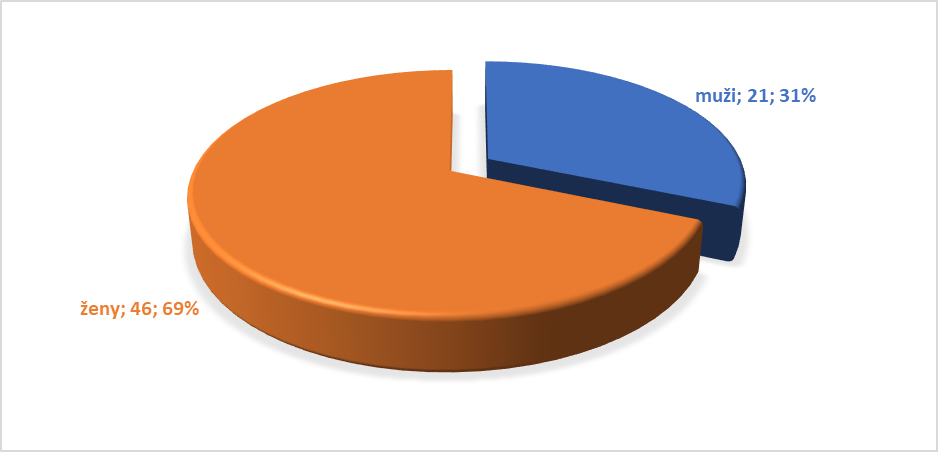 Z hľadiska vekového zloženia tvoria v roku 2022 najpočetnejšiu skupinu respondenti vo veku 36-50 rokov (35,8 %) ostatné vekové skupiny sú zastúpené približne rovnako  (cca 20%).  V roku 2018 naopak bola najpočetnejšou vekovou skupinou zapojenou do prieskumu osoby nad 61 rokov, až  52%, čo možno vysvetľuje skutočnosť, že dotazníky boli distribuované do zariadení sociálnych služieb v tlačenej forme. Zdroj: vlastné spracovanie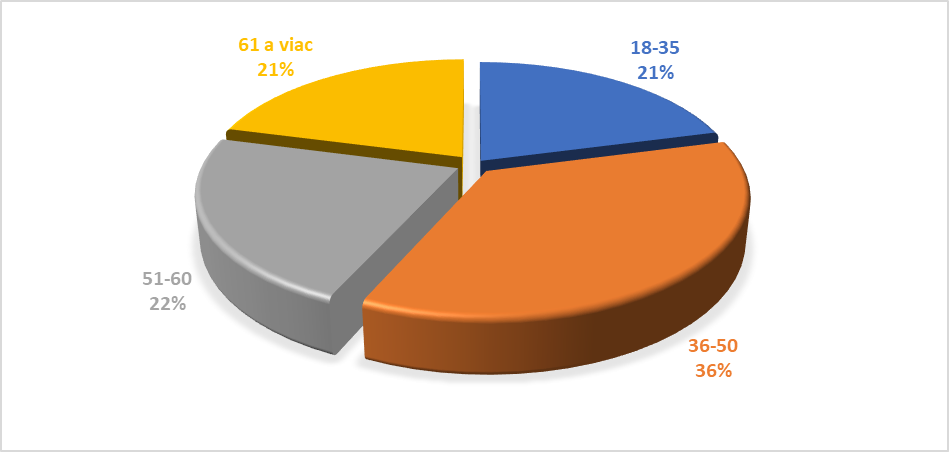 Z pohľadu dĺžky života v meste bolo zloženie respondentov takmer identické v roku 2018 ako aj v roku 2022 - viac ako 70% obyvateľov, ktorí prejavili záujem o budúci rozvoj sociálnych služieb sú obyvatelia, ktorí žijú v meste viac ako 30 rokov. Zdroj: vlastné spracovanie 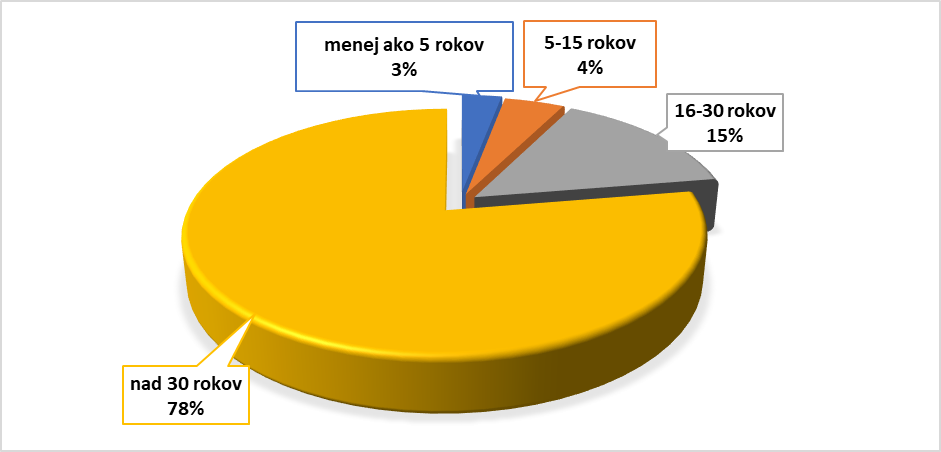 Z hľadiska sociálneho postavenia je rozdiel v tom, že v roku 2018 bolo najviac odpovedí starobného dôchodcu (až 195 odpovedí) v roku 2022 sa tento pomer zmenil - najviac odpovedí bolo od obyvateľov v postavení zamestnanca (64,2%) a až na druhom mieste starobného dôchodcu (17,9).Zdroj: vlastné spracovanie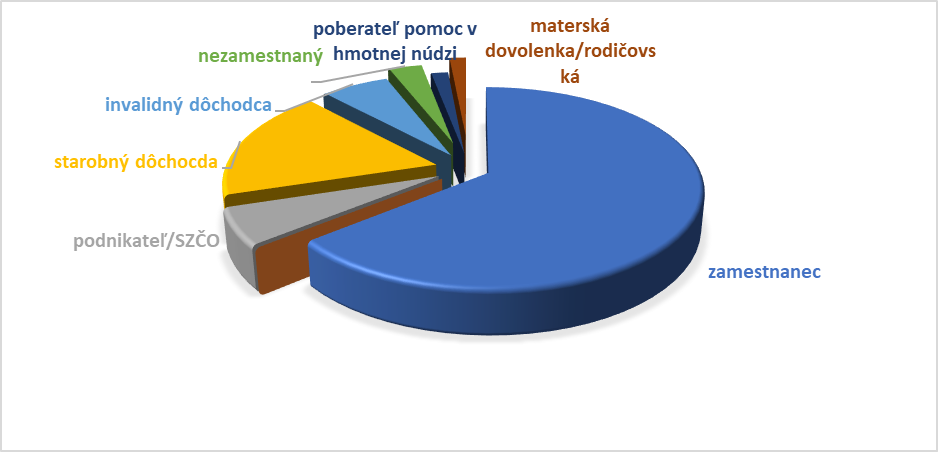 5. Ako by ste hodnotili životnú úroveň Vašej domácnosti?V porovnaní obidvoch dotazníkov môžeme konštatovať, že odpovede sa aj po 4 rokoch zhodujú. V roku 2018 celkom 60% respondentov uviedlo, že životnú úroveň svojej domácnosti hodnotia ako strednú, v roku 2022 to bolo až 76% -  ide o zamestnancov, prevažne ženy vo veku 36 – 50 rokov, ktoré žijú v meste viac ako 30 rokov. Za nízku a veľmi nízku označili v roku 2022 životnú úroveň svojej domácnosti len 3 respondenti (4,4%) – ženy, invalidné dôchodkyne, ktoré žijú v meste od 5 do viac ako 30 rokov. V roku 2018 až 18,7% respondentov uviedlo, že životnú úroveň svojej domácnosti hodnotia ako nízku až veľmi nízku (čo je až 78 osôb z dotazníkového prieskumu)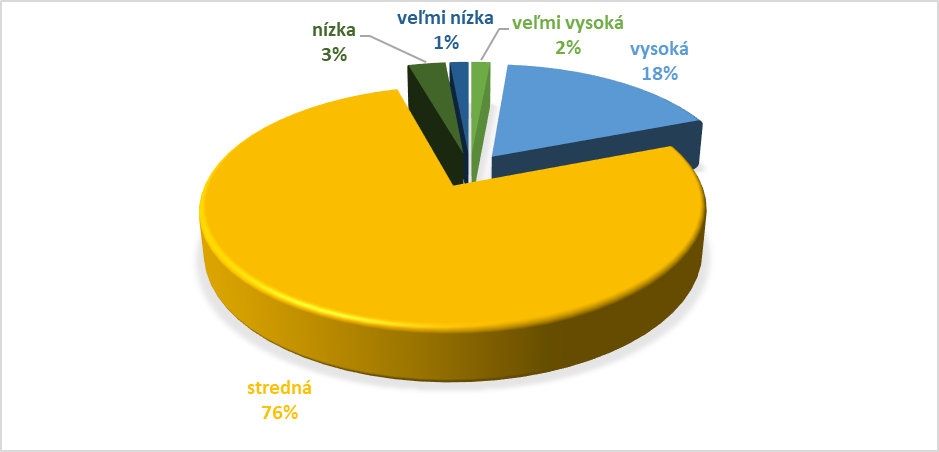 6. Ako sa Vám v meste žije?V roku 2022 na túto otázku odpovedalo 46 respondentov ( 67,7%)  že je so životom v meste spokojných, resp. určite spokojných, z nich je väčšina žien (31 – 67,4%) vo veku 36-50 rokov, ktoré žijú v meste viac ako 30 rokov a sú zamestnankyne. Nespokojní, resp. určite nespokojných je 21 respondentov (32,3%) z nich je väčšina žien (15 – 71,4%). Nespokojní obyvatelia sú zamestnanci vo veku od 36-50 rokov, ktorí žijú v meste viac ako 30 rokov.V roku 2018 takmer 77 % respondentov uviedlo, že sú so životom v meste spokojní. Nespokojných, resp. skôr nespokojných  bolo len 23 %, čo však v absolútnom čísle predstavuje až 96 osôb zo všetkých respondentov.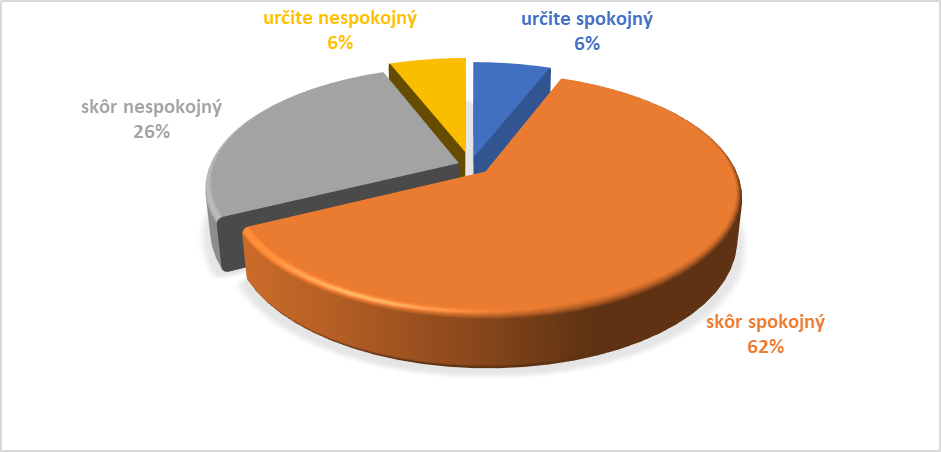 7. Na koho sa obrátite, ak by ste potrebovali získať informácie o niektorej zo sociálnych služieb, ktoré poskytuje mesto?  (označte najviac 3 odpovede)V roku 2022 na túto otázku odpovedalo 67 respondentov, z nich až 48 by si požadované informácie vyhľadalo na internete. Ide o občanov, ktorí majú od 36 do 50 rokov, žijú v meste viac ako 30 rokov a sú prevažne zamestnanci. Ďalšia veľká skupina obyvateľov by tieto informácie hľadala na mestskom úrade (30 respondentov) a ďalšia by sa nakontaktovala na organizácie, ktoré tieto služby poskytujú (26 respondentov). Ďalších 20 respondentov by využilo informácie od osôb, ktoré už takúto službu využili.Naproti tomu v roku 2018 boli počty odpovedí takmer rovnako rozdelené medzi jednotlivé možnosti ( po 20%) , najviac až 29 % opýtaných by sa nakontaktovalo na organizácie, ktoré tieto služby poskytujú).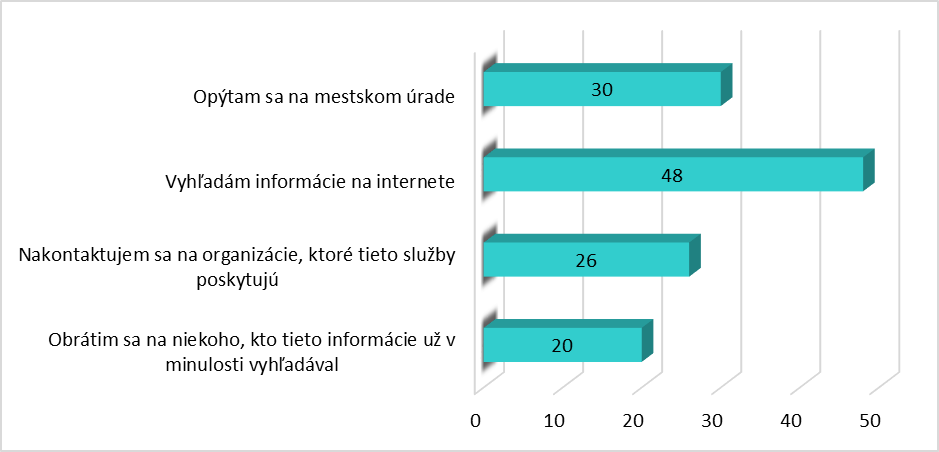 8. Ako by ste riešili situáciu, ak by sa člen Vašej rodiny stal trvalo nesebestačný?V roku 2022 by len 9 opýtaných túto situáciu riešilo zaistením vlastnej starostlivosti. V roku 2018 to bolo 17% respondentov z celkového počtu 417 odpovedí. Najviac respondentov v roku 2022 je za zaistenie starostlivosti poskytnutím služby v domácom prostredí (36), resp. spoľahli by sa na pomoc inštitúcií, ktoré by mohli zaistiť trvalú opateru (23). V roku 2018 sa respondenti rozdelili na takmer identické skupiny  - jedna by riešila pomoc v inštitúcii (40%), druhá preferuje službu poskytovanú v domácom prostredí (43%).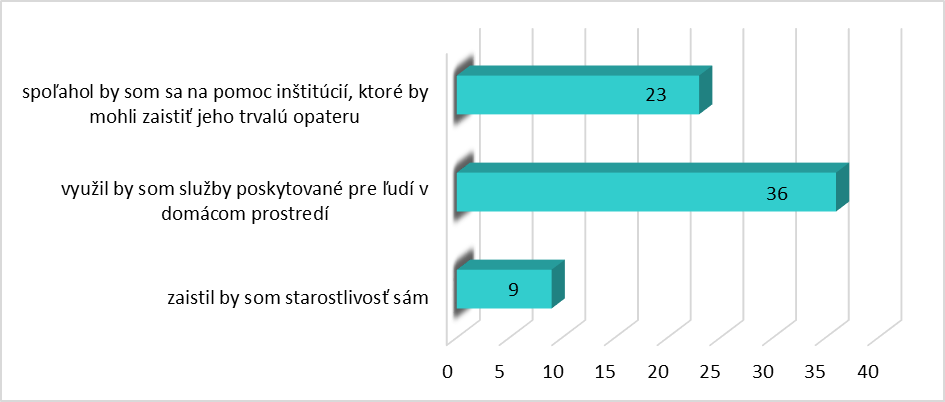 9. Prosím napíšte všetky sociálne služby v meste, ktoré ste niekedy využili alebo v súčasnej dobe využívateNajviac opýtaných v roku 2022 nevyužíva žiadne sociálne služby, až 73,1 %. Z odpovedí, ktoré boli doručené vyplynulo, že najviac využívanými sociálnymi službami v meste je opatrovateľská služba a kluby dôchodcov (obe 11,9%) a jedáleň (7,5%). Táto skutočnosť vyplýva aj z toho, že do dotazníkového prieskumu sa prihlásili starobní dôchodcovia( vek nad 61 rokov)  a osoby od 51 – 60 rokov veku. V roku 2018 bola situácia trochu iná, najviac využívanou službou bola jedáleň (až 22%) potom kluby dôchodcov (19%) a sociálne poradenstvo (18,7%). V tomto prieskume až 18,5% opýtaných uviedlo, že využíva služby v zariadení pre seniorov, čo môže súvisieť s tým, že do prieskumu sa zapojili v najväčšej miere seniori.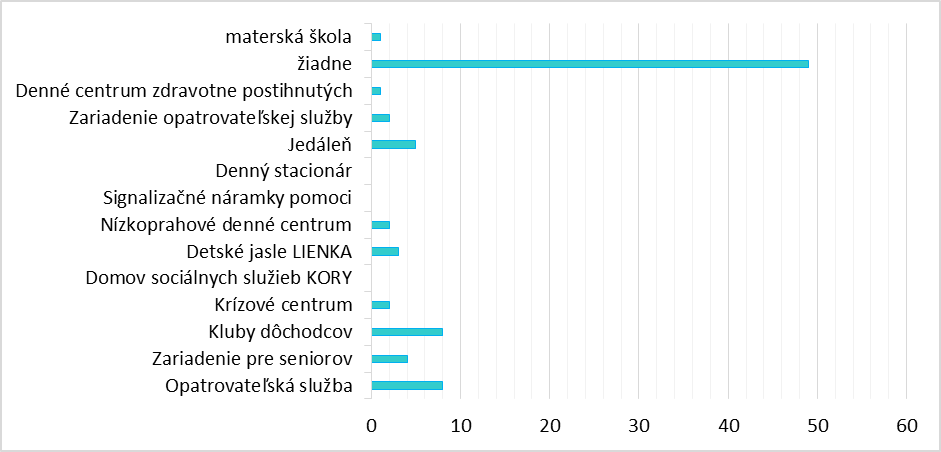 10. Ktorým sociálnym službám by malo mesto Šaľa venovať najviac pozornosti? (označte najviac 3 odpovede)Najvyššie percento opýtaných v roku 2022 odporúča venovať viac pozornosti seniorom (49 odpovedí), potom rodinám s deťmi, resp. jednotlivec s deťmi a osobám so zdravotným postihnutím (zhodne po 44 odpovedí), ďalej sú to ľudia bez domova, resp. ohrození stratou bývania (18 odpovedí) a nezamestnaní (8 odpovedí). Odlišná situácia bola v roku 2018, keď respondenti odporúčali venovať najviac pozornosti osobám so zdravotným postihnutím (27%) a seniorom a rodinám s deťmi, resp. jednotlivcovi s deťmi  zhodne po 26% respondentov.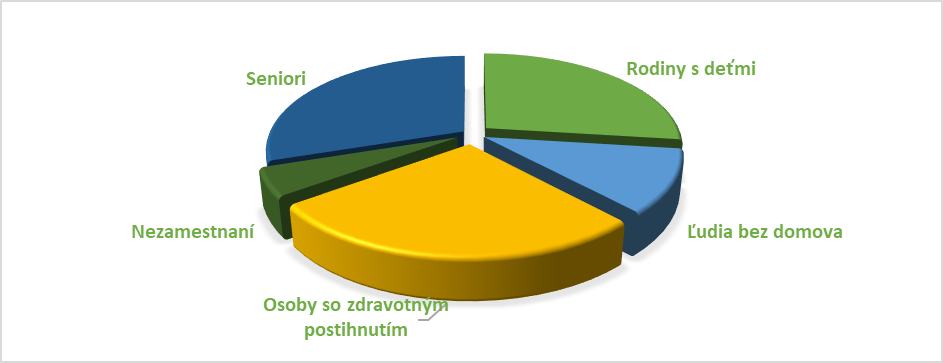 11. O aké nové sociálne služby by ste mali záujem, a ktoré by ste v budúcnosti využívali? (označte všetky vyhovujúce možnosti)Pri porovnaní prieskumov v roku 2018 a 2022 vidieť posun v potrebe služieb sociálnej starostlivosti. V prieskume z roku 2018 občanom najviac chýbala prepravná služba (až 216 odpovedí zo 417 respondentov). Táto požiadavka je aj v roku 2022, avšak na druhom mieste (navrhuje ju 32 respondentov zo 67) za požiadavkou zriadiť Špecializované zariadenie (pre osoby so zdravotným postihnutím, ako napr. Alzheimerova choroba, skleróza multiplex, schizofrénia, demencia a podobne), k čomu sa vyjadrilo celkom 45 respondentov. Zhodná je požiadavka na požičiavanie pomôcok pre zdravotne postihnutých. V roku 2022 tiež nasleduje požiadavka na zriadenie Zariadenia núdzového bývania (pre obete domáceho násilia), sociálna rehabilitácia, pomoc pri osobnej starostlivosti o dieťa, útulok pre jednotlivca s dieťaťom, chránené bývanie a jeden z respondentov navrhol aj donáškovú službu( lieky, potraviny a pod).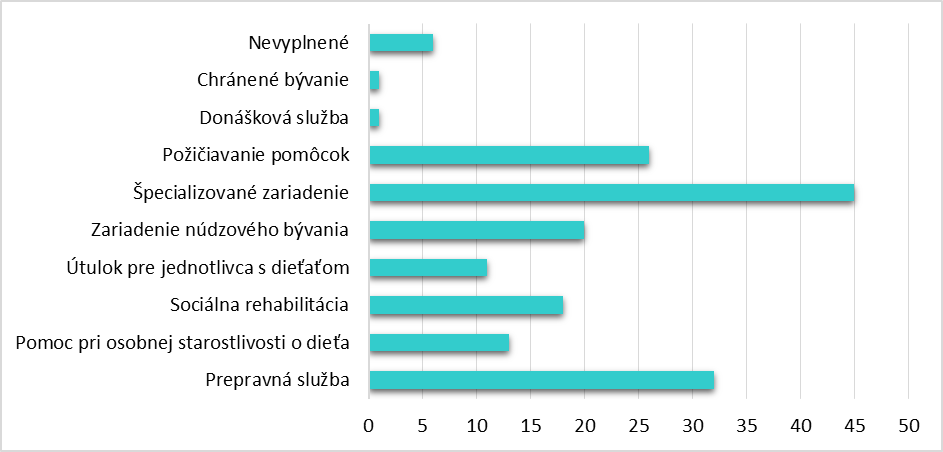 12. Na ktorú oblasť sociálnych služieb by sa malo mesto v budúcnosti zamerať?Touto otvorenou otázkou sme zisťovali, čo by respondenti navrhovali, aby mesto riešilo v oblasti sociálnej starostlivosti do budúcnosti. V roku 2018 najviac respondentov vznieslo požiadavku riešenia bývania, potom nemocnice. V roku 2022 odpovede respondentov odzrkadľujú vek, sociálne postavenie a pohlavie väčšiny účastníkov (sú to zamestnané ženy vo veku od 36-50 rokov, ktoré majú rodičov, o ktorých sa potrebujú postarať a školopovinné deti) a riešenie bytovej otázky je až na štvrtom mieste.Zdroj: vlastné spracovanie13. Aké sociálne služby v našom meste Vám najviac chýbajú?Na túto otvorenú otázku v roku 2018 jednoznačne väčšina respondentov uviedla chýbajúcu nemocnicu a druhou najčastejšou potrebou je prepravná služba (sociálny taxík), čo úzko súviselo s  rozptýlením poskytovateľov ambulantnej zdravotnej starostlivosti v rôznych lokalitách v meste. V rámci potreby rozvoja jednotlivých sociálnych služieb v meste v roku 2022 občanom jednoznačne chýbajú – prepravná služba, pomoc seniorom, ťažko zdravotne postihnutým občanom a rodinám s deťmi. Občanom chýba dostupná zdravotná starostlivosť,  nemocnica, komunitné centrá, špecializované zariadenia, byty pre mladé rodiny. V nasledujúcej tabuľke sú odporúčania z prieskumu zoradené podľa početnosti výskytu. Zdroj: vlastné spracovanie14. Ako by sa mala podľa Vás zlepšiť komunikácia a informovanosť medzi obyvateľmi 
a mestským úradom?V roku 2018 na túto otázku respondenti najviac odporúčali viac osobných stretnutí so zástupcami mesta – až 34%. V roku 2022 len 5 opýtaných (7,5%) preferuje osobné stretnutia a taký istý počet respondentov konštatuje, že informovanosť je dostatočná. V rámci odpovedí v roku 2022 špecifikovali respondenti ako naviac prístupnú formu komunikácie prostredníctvom Mestského spravodajcu (letáky, noviny a pod.) až 40,3% z celkom 67 odpovedí. Na druhom mieste identifikovali internet (38,8%). Fakt, že iba 9 – 11% opýtaných v obidvoch prieskumoch považuje informovanosť za dostatočnú je potrebné brať do úvahy.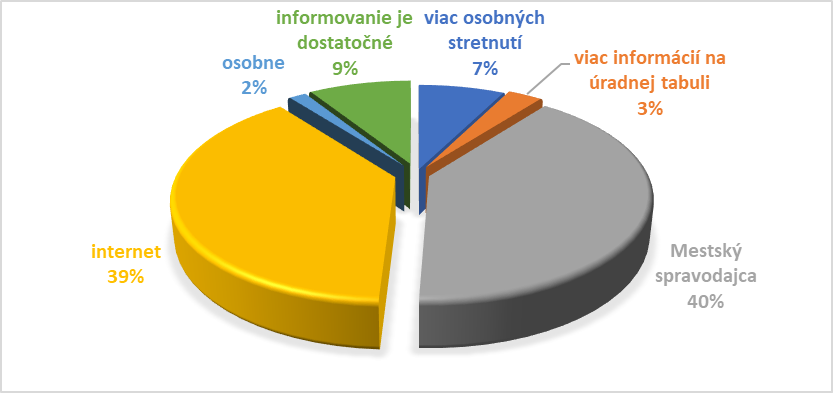 Závery prieskumu: Zozbierané podnety, návrhy a odporúčania z obidvoch prieskumov jednoznačne indikujú potreby v konkrétnych oblastiach v meste Šaľa, na ktoré bude musieť mesto postupne reflektovať svojimi aktivitami. Zároveň poskytujú informáciu o aktivitách mesta v oblasti poskytovania služieb  sociálnej starostlivosti z pohľadu občanov do budúcna. Výsledky prieskumu môžeme zosumarizovať nasledovne:SWOT analýzaSWOT analýza predstavuje koncepčný rámec pre systematickú analýzu, ktorý uľahčuje porovnanie vonkajších hrozieb a príležitostí s vnútornými silnými a slabými stránkami organizácie. Ide o univerzálne používaný nástroj strategického plánovania, ktorý umožňuje pozerať sa na analyzovaný problém zo štyroch uhlov pohľadu a dáva statický snímok analyzovaného problému.N Á V R H O V Á    A    S T R A T E G I C K Á    Č A S Ť Po analýze súčasného stavu podmienok a aktivít sociálnej starostlivosti  v podmienkach mesta, zmapovaní cieľových skupín a poskytovateľov sociálnych služieb, zadefinovaní silných a slabých stránok, príležitostí a ohrození, z ktorých vyplývajú kľúčové disparity, je možné pristúpiť k zadefinovaniu vízie pre rozvoj sociálnych služieb v meste Šaľa ako nosnej myšlienky a želaného stavu po dosiahnutí stanovených cieľov, opatrení a aktivít.Vízia a štruktúra priorít, cieľov, opatrení a aktivítVízia :„ Mesto Šaľa – miesto, kde nájde pomoc každý obyvateľ, ktorý je na pomoc odkázaný“Národné priority rozvoja sociálnych služieb sa orientujú na tieto základné oblasti: zvýšenie kvality a humanizácia poskytovaných sociálnych služieb prostredníctvom rekonštrukcie, rozširovania, modernizácie a budovania zariadení sociálnych služieb komunitného typu , vzdelávanie a odborná príprava zamestnancov na poskytovanie sociálnych služieb komunitného typu a bezvýhradné rešpektovanie ľudsko-právnej dimenzie prijímateľov,prechod z inštitucionalizovanej na komunitnú starostlivosť a podporu s cieľom zabezpečenia dostupnosti rôznorodých sociálnych služieb komunitného charakteru v súlade s potrebami cieľových skupínzavedenie systému integrovanej sociálno-zdravotnej starostlivostipodpora prepájania sociálnych služieb a neformálnej starostlivosti, najmä rodinnej starostlivosti ako súčasti systému starostlivosti o osoby odkázané na pomoc inej fyzickej osoby Stratégia na dosiahnutie vízie: Mesto Šaľa systematicky vytvára vhodné infraštruktúrne, finančné, personálne a materiálne podmienky pre starostlivosť o svojich obyvateľov, ktorí sú z akýchkoľvek dôvodov odkázaní na sociálnu pomoc. Na zabezpečenie poskytovania sociálnych služieb toto mesto realizuje v súlade s možnosťami rozpočtu mesta a možnosťami získania externých finančných zdrojov. V súlade s potrebami cieľových skupín sme zadefinovali nasledovné priority: Prioritná oblasť: SENIORI A ZDRAVOTNE ZNEVÝHODNENÍPriorita 1: Podporovať, udržať a rozširovať sociálne služby pre seniorov ľudí so zdravotným znevýhodnením Cieľ 1.1.:   Zachovanie širokej škály a zvyšovanie kapacity a kvality existujúcich sociálnych služieb pre kvalitný a zdravý život seniorov,  ľudí so zdravotným znevýhodnením a sociálne slabších obyvateľov Opatrenie 1.1.1.: Rozšírenie kapacít a zlepšenie kvality poskytovaných sociálnych služieb Aktivity:Zlepšenie technického stavu objektov a materiálno-technického vybavenia sociálnych služieb Rekonštrukcia objektu ZPS Nešporova na zariadenie komunitného typuRekonštrukcia a modernizácia objektu DSS na sídlo OSS a prevádzku DC2Prístavba resp. nadstavba Domova dôchodcov Šaľa  s cieľom rozšírenia prevádzkových priestorovPokrytie dopytu po terénnej opatrovateľskej službe navýšením potrebného počtu opatrovateliekObstaranie vozidla pre rozvoz jedál s izotermickou úpravouZriadenie  jedálneObstaranie vozidla pre terénnu opatrovateľskú službuVyužívanie SMART technológiíOpatrenie 1.1.2.: Znižovanie sociálneho vylúčenia a podpora začleňovania osôb so zdravotným znevýhodnením, s cieľom podporovať rovnosť príležitostí a aktívnu účasť a zlepšenie zamestnateľnostiAktivity:1.1.2.1 Zachovanie chránenej dielne na MsP1.1.2.2 Debarierizácia verejných objektov – pokračovať  v uplatňovaní systému odstraňovania architektonických bariér1.1.2.3  Debarierizácia Domu s opatrovateľskou službou1.1.2.4 Poskytovanie špecializovaného sociálneho poradenstva so zameraním na pracovnú aktivizáciuCieľ 1.2 Rozšírenie poskytovania sociálnych služieb o nové druhy, ktoré doposiaľ v meste absentujúOpatrenie 1.2.1  Rozvoj chýbajúcich služieb sociálnej starostlivostiAktivity:1.2.1.1   Výstavba nového objektu Zariadenia podporovaného bývania1.2.1.2  Čiastočnou rekonštrukciou  objektu DC 1 umožniť zriadenie denného stacionára a   vytvorenie objektu Centra denných aktivítVýstavba nového objektu Špecializovaného zariadenia Vytvorenie podmienok pre zariadenie nízkokapacitného sociálno-zdravotného zariadenia Zriadenie sociálnej služby Podpora samostatného bývania vyčlenením 1-2 bytov z bytového fondu mestaPodpora zriadenia hospicu (ako príležitosť pre neverejné subjekty Zriadenie prepravnej služby vrátane obstaranie vozidla prepravnej služby so zdvíhacou plošinouSociálna prevencia  a poradenstvo – vzdelávanie seniorov a ľudí so zdravotným znevýhodnenímCieľ: 1.3.: Zefektívnenie poskytovania sociálnych služieb rôznymi poskytovateľmiOpatrenie: 1.3.1.: Spolupráca poskytovateľov sociálnych služieb s neziskovými organizáciami a verejnými inštitúciamiAktivity:1.3.1.1 Podpora občianskych iniciatív a ich aktivít práci s cieľovou skupinou seniorov a ľudí so zdravotným znevýhodnením1.3.1.2 Podpora neverejných poskytovateľov sociálnych služieb a ich aktivít práci s cieľovou skupinou seniorov a ľudí so zdravotným znevýhodnenímPrioritná oblasť:  ĽUDIA BEZ DOMOVA A V ŤAŽKEJ ŽIVOTNEJ SITUÁCIIPriorita 2 Podporovať a rozvíjať sociálne a poradenské služby pre dospelých  v ťažkej životnej situáciiCieľ.2.1:  Udržať a skvalitniť sociálne služby krízovej intervencie pre občanov bez prístrešia   s cieľom vrátiť ľudí bez domova a ohrozených sociálnym vylúčením v ťažkej životnej situácii do bežného životaOpatrenie 2.1.1 : Zachovanie rozsahu terénnej sociálnej práceAktivity:Zapojenie sa do národného projektu podpory TSPOpatrenie 2.1.2.: Udržanie a skvalitnenie sociálnych služieb krízovej intervencie pre ľudí bez domovaAktivity:2.1.2.1 Rekonštrukcia  a modernizácia objektu Krízového centra 2.1.2.2 Zlepšenie materiálno- technického vybavenia zariadení krízovej intervencie2.1.2.3 Zachovanie činnosti nízkoprahového denného centraOpatrenie 2.1.3.: Spolupráca poskytovateľov sociálnych služieb s neziskovými organizáciami a verejnými inštitúciami Aktivity:2.1.3.1 Sieťovanie sociálnych služieb v komunite aktívnou spoluprácou a udržiavanie kontaktov so subjektami činnými v oblasti práce s ľuďmi bez domova2.1.3.2  Príprava na prácu a pracovná aktivizácia prijímateľov sociálnych služieb a ďalších ľudí bez domova2.1.3.3  Proaktívny prístup Mestskej polície Šaľa2.1.3.4  Podpora občianskych iniciatív a ich aktivít práci s cieľovou skupinou ľudí bez domova a v ťažkej životnej situácii2.1.3.5  Podpora neverejných poskytovateľov sociálnych služieb a ich aktivít práci s cieľovou skupinou ľudí bez domova a v ťažkej životnej situáciiPrioritná oblasť:  RODINY A OSAMELÍ RODIČIA S DEŤMIPriorita 3: Podporovať a rozvíjať sociálne služby pre rodinu a detiCieľ 3.1.:   Pokračovať v integrácii detí a podpore rodinného života v komuniteOpatrenie 3.1.1.: Vytváranie podmienok pre komunitný život a zosúladenie pracovného a rodinného životaAktivity:3.1.1.1  Detské ihriská a ihriská pre vytváranie medzigeneračných vzťahov3.1.1.2  Rekonštrukcia objektu Detských jasieľ (súbežne s rekonštrukciu objektu DSS) Opatrenie 3.1.2.: Rozvoj spolupráce so vzdelávacími  a odbornými inštitúciami Aktivity:3.1.2.1  Pedagogicko-psychologická pomoc pri integrácií detí a žiakov3.1.2.2  Podpora integrácie a inklúzie odkázaných detí do vzdelávacieho procesu3.1.2.3 Poradenstvo, edukácia a voľnočasové aktivity pre rodiny a deti so zdravotným a sociálnym znevýhodnením3.1.2.4 Spolupráca s orgánmi štátu a organizáciami, ktoré sa venujú práci s rizikovými skupinami detí, mládeže a rodínOpatrenie 3.1.3 Podporovať dostupnosť samostatného bývania pre mladé rodiny Aktivity: 3.1.3.1 Výstavba nájomných bytov pre mladé rodinyCieľ 3.2.:   Poskytovať pomoc rodinám v krízovej situáciiOpatrenie 3.2.1.: Sociálna pomoc pre osamelých rodičov s deťmi v krízovej situáciiAktivity:3.2.1.1 Zriadenie Útulku pre jednotlivca s dieťaťomZákladné údaje o aktivitách/projektových zámeroch:Prioritná oblasť: SENIORI A ZDRAVOTNE ZNEVÝHODNENÍPriorita 1: Podporovať, udržať a rozširovať sociálne služby pre seniorov a osoby so zdravotným postihnutímPrioritná oblasť:  ĽUDIA BEZ DOMOVA A V ŤAŽKEJ ŽIVOTNEJ SITUÁCIIPriorita 2: Podporovať a rozvíjať sociálne a poradenské služby pre dospelých v ťažkej životnej situáciiPrioritná oblasť:  RODINY A OSAMELÍ RODIČIA S DEŤMIPriorita 3: Podporovať a rozvíjať služby pre rodinu a detiMonitorovacie ukazovateleZrealizovaním navrhnutých aktivít smerujeme k naplneniu stanovených cieľov, ktoré budú sledované sústavou nasledovných merateľných ukazovateľov monitorovania pre vyhodnotenie plnenia plánovaných cieľov Komunitného plánu sociálnych služieb mesta Šaľa: Financovanie aktivít Definovanie presného finančného krytia jednotlivých aktivít navrhnutých v rámci Komunitného plánu sociálnych služieb mesta Šaľa na roky 2023-2030 (KPSS) bude riešené každoročne v rámci schvaľovania rozpočtových prostriedkov samosprávy mesta Šaľa v rámci programového rozpočtu Mestským zastupiteľstvom v Šali. Zároveň bude možné na niektoré z aktivít okrem vlastných zdrojov mesta aj čerpanie mimorozpočtových zdrojov, či už verejných zdrojov štátu či VÚC - z dotácií, grantov či nenávratných finančných príspevkov k realizácii projektov spolufinancovaných z prostriedkov EÚ. Na krytie investičných nákladov spojených s výstavbou a zariadením objektov zariadenia podporovaného bývania a špecializovaného zariadenia využiť možnosť poskytnutia finančných prostriedkov z Plánu obnovy a odolnosti SR – Komponent 13: Dostupná a kvalitná dlhodobá sociálno-zdravotná starostlivosť bez finančnej spoluúčasti mesta.Nositelia úlohZa plnenie aktivít komunitného plánu s cieľom dosiahnutia stanovených cieľov zodpovedajú:mesto Šaľa, orgány mesta (MsZ, Komisia pre sociálne, zdravotné a bytové otázky, Školský úrad, odborné útvary MsÚ),Organizácia sociálnej starostlivosti mesta Šaľa, Domov dôchodcov Šaľaškoly a školské zariadenia na území mesta,neverejní poskytovatelia sociálnych služieb v meste Šaľa.Komunitný plán sociálnych služieb mesta Šaľa na roky 2023 - 2030 je otvoreným dokumentom, ktorý pravidelným monitorovaním a aktualizáciou dokáže pružne reagovať na zmeny a potreby obyvateľov mesta Šaľa v oblasti sociálnej starostlivosti ako aj zmeny vonkajšieho prostredia plynúce zo zmien v legislatíve, či financovaní zo strany štátu. Harmonogram plnenia úloh a monitorovanieVšetky aktivity navrhnuté v rámci štruktúry opatrení na plnenie jednotlivých cieľov budú realizované v období platnosti KPSS v rozmedzí rokov 2023 - 2030. Presný termín realizácie bude záležať od časovej náročnosti prípravy realizácie aktivít po projekčnej, technickej, stavebnej či povoľovacej a následne realizačnej stránke a od časovej dostupnosti zdrojov či už verejných alebo súkromných na krytie výdavkov spojených s jednotlivými fázami prípravy realizácie daných aktivít. Akčný plán realizácie aktivít KPSS vypracuje Komisia pre sociálne, zdravotné a bytové otázky pri MsZ na každý kalendárny rok (v septembri) pred prípravou rozpočtu samosprávy v spolupráci Organizáciou sociálnej starostlivosti mesta Šaľa a Domovom dôchodcov a bude ho upravovať podľa získaných mimorozpočtových zdrojov. Priebežná hodnotiaca správa na vyhodnotenie plnenia bude spracovaná v zmysle platnej legislatívy každoročne. a predložená Komisii pre sociálne, zdravotné a bytové otázky pri MsZ v Šali  a následne Mestskému zastupiteľstvu v Šali a bude obsahovať aj vyhodnotenie harmonogramu plánovaných ročných akčných plánov a ich naplnenie. Spracovateľom správy o plnení aktivít bude Referát sociálnych vecí, MsÚ, pretože proces monitorovania a hodnotenia je dôležitou súčasťou realizácie projektových zámerov (aktivít), ktoré boli zadefinované v rámci strategickej časti  komunitného plánu. Monitorovacie a vyhodnocovanie pomáha zistiť, či sa dodržuje stanovený plán a identifikuje  riziká, ktoré môžu nastať pri jeho realizácii. Každoročne spracovaná správy o plnení komunitného plánu bude následne zverejnená na webovej stránke mesta Šaľa. Komunikácia a zverejňovanie Komunikačný plán v rámci prípravy KSPP vychádza s potreby zabezpečiť transparentnosť celého procesu,  umožniť angažovaným občanom zapojiť sa do procesu prípravy a následného vyhodnocovania KPSS.Pri spracovaní tohto dokumentu boli dodržané dôležité aspekty komunikácie s verejnosťou a jej zapájania do procesu prípravy dokumentu, jeho pripomienkovanie. Vecný a časový harmonogram prípravy a schvaľovania dokumentu : Po  schválení v Mestskom zastupiteľstve v Šali bude dokument zverejnený na internetovej stránke mesta : www.sala.sk Z Á V E RKomunitný plán sociálnych služieb mesta Šaľa na roky 2023-2030 reaguje na aktuálne výzvy stanovené v strategických dokumentoch na regionálnej, národnej a nadnárodnej úrovni, ktoré sú spomínané v úvodných častiach dokumentu. Komunitné plánovanie ja dlhodobý proces, ktorý musí reflektovať na neustále sa meniace podmienky, ale zároveň aby odrážal reálne potreby obyvateľov mesta.  Cieľom je zabezpečiť zvyšovanie kvality života obyvateľov, dostupnosti sociálnych služieb pre rôzne cieľové skupiny, ale najmä trvá udržateľnosť poskytovaných služieb samosprávou na úrovni mesta Šaľa. Participatívny prístup bol uplatnený pri procese spracovania tohto strategického dokumentu, kde boli zohľadnené vízie, potreby a požiadavky jednotlivých pracovných skupín a skupín komunity: obyvatelia mesta Šaľa, verejní a neverejní poskytovatelia sociálnych služieb, záujmové skupiny obyvateľov, poslanci mestského zastupiteľstva a komisie mestského zastupiteľstva. Aby sa mohol implementovať KPSS, je dôležitý rozvoj silných partnerstiev medzi miestnymi obyvateľmi, občianskou spoločnosťou, miestnym hospodárstvom, vzdelávacími inštitúciami, zamestnávateľmi a rôznymi úrovňami správy. P O U Ž I T É   S K R A T K YNázov dokumentu:Komunitný plán sociálnych služieb mesta Šaľa na roky 2023 - 2030Územné vymedzenie : Mesto Šaľa Dátum schválenia koncepcie: Číslo uznesenia:Dátum platnosti: Verzia1.0Publikovaný verejne kde/dátum:www.sala.skMedzinárodná úroveňNárodná úroveňRegionálna úroveňMiestna úroveňVekŽenyMužiSpolu0-22072564633-52592785376-14773880165315-1943341284520-2441844586325-29535628116330-3913221573289540-4916881782347050-5916561503315960-64800657145765 a viac245815894047Spolu:10549100032055220182019202020212022Predproduktívny vek28872840278926852653Produktívny vek1538015088148071422413852Poproduktívny vek36263761388139114047Počet osôb218932168921477208202055220182019202020212022Počet obyvateľov2189321689214772082020552narodenie180192151160166úmrtie211188246293244prirodzený prírastok -314-97-132-78prisťahovaní246257209210264odsťahovaní541465324440454migračné saldo -295-208-115-230-190Celkový prírastok obyvateľov-326-204-212-363-268slovenskámaďarskárómskačeskáukrajinskáostatnénezistenápočetpočetpočetpočetpočetpočetpočet166332 77224116261601452Podľa právnej formy2015201620172018201920202021Právnické osoby - ziskové9149851 0511 1261 1621 1791 185Právnické osoby neziskové105116171201200209223Fyzické osoby - podnikatelia1 4721 50514921 3841 4121 3071 479Živnostníci1 3881 41213991 2821 3231 2251 37420152016201720182019202020212022Ekonomicky aktívne obyvateľstvo okresu Šaľa26 37426 41826 61526 61626 52126 19826 45726 575Z toho počet UoZ k 31.12.2 4291 6951 1399328711 5041 2921 018Nedisponibilný počet uchádzačov o zamestnanie323280256373311228180178Disponibilný počet uchádzačov o zamestnanie2 1061 4158835595601 2761 112840Miera nezamestnanosti vypočítaná z celkového počtu UoZ 
(v %)9,216,424,283,503,285,744,883,83Okres - MIERA EVIDOVANEJ nezamestnanosti (v %)7,995,363,322,102,114,874,203,16Nitriansky kraj - MIERA EVIDOVANEJ nezamestnanosti (v %)9,716,964,053,122,935,504,803,85Slovensko - MIERA EVIDOVANEJ nezamestnanosti (v %)10,638,765,945,044,927,576,765,90rokStav UoZ k 31.12.Stav UoZ k 31.12.občania so ZPmladistvíabsolventi2020spolu576262312020z toho ženy352142172021spolu472244182021z toho ženy278124102022spolu375143102022z toho ženy221818rokUoZ spoluUoZ spoluv tomv tomv tomv tomv tomv tomv tomv tomv tomv tomv tomrokUoZ spoluUoZ spoludo 3 m.4 - 6 m.7 - 9 m.10 - 12 m.13 - 18 m.19 - 24 m.25 - 30 m.31 -  36 m.37 - 42  m.43 - 48 m.nad 48 m.2020spolu576168129875259321447519z toho ženy3529682522439267343162021spolu4721249662334038251711422z toho ženy278595435232920181553172022spolu37597986022151971391124z toho ženy2214853341712136671015Stav apríl 2023spolunezistenémužiženyZamestnávanie štátnych príslušníkov tretích krajín s platným povolením na zamestnanie na území Slovenskej republiky195017916Zamestnávanie občanov krajín EÚ/EHP s informačnou kartou na území Slovenskej republiky505541981Zamestnávanie občanov tretích krajín s informačnou kartou (bez povolenia na zamestnanie) na území Slovenskej republiky18708899PoskytovateľPoskytované službyOrganizácia sociálnej starostlivosti mesta Šaľadomov sociálnych služieb, zariadenie pre seniorov, opatrovateľská služba, dom s opatrovateľskou službou, denné centrum 1,2,3 a pre osoby so zdravotným postihnutím, jedáleň, útulok, nízkoprahové denné centrum, nocľaháreň, zariadenie starostlivosti o deti do 3 rokov (detské jasle)Domov dôchodcov Šaľazariadenie pre seniorov, zariadenie opatrovateľskej služby, jedáleňObec DiakovcejedáleňObec Hájskeopatrovateľská službaObec Kráľová nad Váhomopatrovateľská službaObec Močenokopatrovateľská služba, práčovňaDomov dôchodcov Močenokzariadenie pre seniorovObec Seliceopatrovateľská službaObec Tešedíkovodomov sociálnych služieb, zariadenie pre seniorov, opatrovateľská služba, jedáleňObec Trnovec nad VáhomOpatrovateľská služba, zariadenie opatrovateľskej službyObec Vlčanyopatrovateľská službaObec Žihárecopatrovateľská službaObec Horná Kráľováopatrovateľská službaObec Dlhá nad Váhomopatrovateľská službaNitriansky samosprávny krajslužba včasnej intervencie  ako pracovisko Zariadenia sociálnych služieb Nitra  „VINIČKY“. Sídlo služby – Nemocničná 833/1, 927 01 ŠaľaOrganizáciaAdresaPopisADVENTUS, n. o., Nitra - miesto poskytovania MočenokUl. Dekana Sčasného 1826/1, 951 31  MočenokDomov sociálnych služiebADVENTUS, n. o., Nitra - miesto poskytovania VlčanyUl. Dekana Sčasného 1826/1, 951 31  MočenokDomov sociálnych služieb a Špecializované zariadenieSATIUS, o. z.Trnovec nad Váhom 950opatrovateľská službasociálna starostlivosť pre občanov v nepriaznivej sociálnej alebo rodinnej situácii, pre občanov so zdravotným postihnutím a pre občanov na dôchodku, poskytovanie sociálnych služiebMonika Družstevná 1518/25, 951 31 Močenokzariadenie pre seniorov - ambulantná forma  opatrovateľská službaORLÍK, o.z.Ul. Pri kúpalisku 1422, 951 31 MočenokPenzión seniorov ORLÍK, o. z. poskytuje sociálne služby v Zariadení pre seniorov (slúži na riešenie nepriaznivej sociálnej situácie prijímateľov, ktorí dovŕšili dôchodkový vek, sú odkázaní na pomoc inej fyzickej osoby alebo poskytovanie sociálnych služieb z iných vážnych dôvodov ) a v  Špecializovanom zariadení (je určené fyzickým osobám, prijímateľom, ktorí sú odkázaní na pomoc inej fyzickej osoby , ich stupeň odkázanosti je najmenej V. podľa prílohy č.3 Zákona č.448/2008 Z. z. o sociálnych službách a majú zdravotné postihnutie, ktorým je Parkinsonova choroba, Alzheimerova choroba, pervazívna vývinová porucha, Sclerosis multiplex, schizofrénia, demencia rôzneho typu etiológie, organický psychosyndróm stredne ťažkého až ťažkého stupňa)VIKTÓRIA CENTRUM ŠALA Dolná 524/1,  927 01 ŠaľaDenný stacionár v budove Tropicany v Šali poskytuje odkázaným rodinným príslušníkom dennú pohodu v príjemnom prostredí v kruhu svojich rovesníkov pod dohľadom odborného personáluSOLIDARITAS n. o., TrsticeNemocničná 6669/1A927 01 Šaľa V Zariadení pre seniorov sa poskytuje sociálna služba fyzickej osobe, ktorá dovŕšila dôchodkový vek a je odkázaná na pomoc inej fyzickej osoby, alebo poskytovanie sociálnej služby v zariadení potrebuje z iných vážnych dôvodov. Od 01. 01. 2023 Solidaritas n.o. rozšíril poskytovanie svojich služieb o špecializované zariadenie s kapacitou 20 miest a svoje vlastné zariadenie pre seniorov zredukoval na 20 miest.Detské jasle - Anjelik s.r.o.Hlboká 16, 927 01 ŠaľaSúkromné detské jasle, sídliace v novopostavenom modernom priestore na Hlbokej ulici v Šali. Priestor je so záhradkou vybavenou detským ihriskom.               Deťom od 6 mesiacov do 3 rokov poskytuje odbornú starostlivosť, bezpečie a pohodlie. Srdiečko, n. o.J. Palárika 3927 01, ŠaľaPoskytuje nadštandardnú a komplexnú starostlivosť prednostne o detičky vo veku od 1 do 3 rokov. Dbá na citlivý adaptačný program a prístup je založený na rešpektovaní individuality každého dieťatka. Snaží sa vytvárať dôveru, rodinné prostredie a priateľskú atmosféru v úzkej spolupráci s rodičmi.Komunita Kráľovnej pokojaSv. Gorazda 569, 951 31 MočenokDSS v Močenku poskytuje ubytovacou formou služby: pomoc pri odkázanosti na pomoc inej fyzickej osoby, sociálne poradenstvo, sociálnu rehabilitácia, ošetrovateľskú starostlivosť, ubytovanie, stravovanie, upratovanie, pranie, žehlenie a údržbu bielizne a šatstva, osobné vybavenie, úschovu cenných veci. Zabezpečujeme tiež: pracovnú terapiu, záujmovú činnosť, utvárame podmienky na vzdelávanie a pod.Optima Status, ŠaľaSlnečná 1940/12, 927 05ŠaľaKomunitné centrum – terénna forma, zamerané na vytváranie a podporu aktivít zameraných na rozvoj a prepájanie kultúry miestnej komunity, podporu aktivít členov miestnej komunity zameraných na rozvoj potenciálov obyvateľov a ich prostredia na miestnej úrovni.Poskytovanie sociálnej pomoci, sociálneho poradenstva a sprevádzanie v nepriaznivýchsociálnych situáciách. Podpora vzdelávania jednotlivcov a skupín.Účelové zariadenie ŽIVÝ PRAMEŇ – ÉLŐ FORRÁSŽihárec 573, 92583 ŽihárecCirkevná organizáciaNázov poskytovateľaAdresaordinačné hodinyAmbulancia zubného lekárstva, Šaľa, (Zubinka s. r. o.) (Zubné lekárstvo) 64-53993764-A0001Nemocničná 833/1, 92701 Šaľa6:30 - 11:30
12:30 - 14:00Urologická ambulancia, Šaľa, (EMIKA HEALTH & BEAUTY s. r. o.) (Urológia) 64-54790662-A0001Dolná 519/4, 92701 ŠaľaUrologická ambulancia, Šaľa, (UROCENTRUM ŠAĽA, s.r.o.) (Urológia, Intervenčná ultrasonografia v urológii) 51-44626428-A0001Nemocničná 833/1, 92701 Šaľa7:30 - 15:00SVaLZ, rádiológia, Šaľa, (MUDr. Kristína Švecová) (Rádiológia) 64-54576784-A0001Nemocničná 833/1, 92701 Šaľa9:00 - 15:30Ambulancia zubného lekárstva, Šaľa, (TeRI - dent s. r. o.) (Zubné lekárstvo, Dentoalveolárna chirurgia) 64-54503434-A0001Hollého 1854/9, 92705 Šaľa7:30 - 15:30Všeobecná ambulancia pre dospelých, Šaľa, (VAS - VIVA, s.r.o.) (Všeobecné lekárstvo) 64-36673013-A0002Budovateľská 2256/68, 92701 Šaľa7:00 - 13:30Ambulancia zubného lekárstva, Šaľa, (AW-DENT, s.r.o.) (Zubné lekárstvo, čeľustná ortopédia) 64-43818706-A0003Hollého 2515/11B, 92705 Šaľa7:30 - 15:00Ambulancia všeobecného lekárstva, MUDr. Vagovičová, Šaľa, (Salbrod, s.r.o.) (Všeobecné lekárstvo) 51-36768502-A0003Nemocničná 833/1, 92701 Šaľa7:00 - 14:00Všeobecná ambulancia pre dospelých, Šaľa, (MediElic s.r.o.) (Všeobecné lekárstvo) 64-53810104-A0001Nemocničná 833/1, 92701 Šaľa7:00 - 14:00SVaLZ, rádiológia, Šaľa, (DIAGNOSTICA MEDICA, a.s.) (Rádiológia) 51-45584001-A0001Nemocničná 833/1, 92701 Šaľa7:00 - 12:00 
12:30 - 15:00Ambulancia klinickej logopédie, Šaľa, (Mgr. Veronika Halašová) (Klinická logopédia) 64-53946405-A0001Nemocničná 833/1, 92701 Šaľa7:00 - 14:00Kardiologická ambulancia, Šaľa, (BalMedic s.r.o.) (Kardiológia) 64-53430981-A0001Nemocničná 833/1, 92701 Šaľa7:00 - 17:00Ortopedická ambulancia, MUDr. Tomáš Kubranský, Šaľa, (T&A group s.r.o.) (Ortopédia) 51-50732889-A0002Nemocničná 833/1, 92701 Šaľa7:30 - 15:30Psychiatrická ambulancia, MUDr. Martina Bartošovičová, Šaľa, (POKOJ, s. r. o.) (Psychiatria) 64-53710312-A0001Nemocničná 833/1, 92701 Šaľa7:30 - 15:30Ambulancia zubného lekárstva, Šaľa, (STORKDENT s.r.o.) (Zubné lekárstvo) 64-47973030-A0003Nemocničná 833/1, 92701 ŠaľaAmbulancia zubného lekárstva, Šaľa, (STORKDENT s.r.o.) (Zubné lekárstvo) 64-47973030-A0004Nemocničná 833/1, 92701 Šaľa8:00 - 16:00Ambulancia zubného lekárstva, Šaľa, (STORKDENT s.r.o.) (Zubné lekárstvo) 64-47973030-A0005Nemocničná 833/1, 92701 ŠaľaADOS, Nemocničná, Šaľa, (ADOS ANJEL, s.r.o.) (Domáca ošetrovateľská starostlivosť) 51-52060195-A0001Poliklinika NSK Šaľa, Nemocničná 1, 92701 Šaľa7:00 - 15:30Ambulancia vnútorného lekárstva, Šaľa, (MG INTERNAL MEDICINE, s. r. o.) (Vnútorné lekárstvo) 64-52856348-A0001Nemocničná 833/1, 92701 Šaľa7:00 - 15:00Ambulancia rýchlej lekárskej pomoci, Šaľa 1, (LSE - Life Star Emergency, s.r.o.) (Rýchla lekárska pomoc) 72-35877618-A02061, ŠaľaOrtopedická ambulancia, Šaľa, (OLIMED, s.r.o.) (Ortopédia) 64-36863416-A0002Nemocničná 833/1, 92701 Šaľa7:00 - 15:00Ambulancia rýchlej zdravotnej pomoci, Šaľa 2, (LSE - Life Star Emergency, s.r.o.) (Rýchla zdravotná pomoc) 72-35877618-A00312, ŠaľaVšeobecná ambulancia pre dospelých, Šaľa, (NŠH s.r.o.) (Všeobecné lekárstvo) 64-36848671-A0001Hlavná 2191/6, 92701 Šaľa7:30 - 14:30Gynekologická ambulancia, Šaľa, (MEDI-GAMA s.r.o.) (Gynekológia a pôrodníctvo) 64-47534494-A0002Poliklinika Duslo, Administratívna budova 1236, 92703 Šaľa7:00 - 15:00Neurologická ambulancia, MUDr. Bese László, Šaľa, (BeseMed s.r.o.) (Neurológia) 64-50738119-A0002Nemocničná 833/1, 92701 Šaľa7:00 - 15:00SVaLZ, rádiológia, Šaľa, (RADEVA s.r.o.) (Rádiológia) 64-46519378-A0002Poliklinika NSK Šaľa, Nemocničná 833/1, 92701 Šaľa7:00 - 15:00Ambulancia dentálnej hygieny, Bc. Petronela Dovalovská, Šaľa, (Bc. Petronela Dovalovská) (Dentálna hygiena) 64-50588532-A0001Nemocničná 833/1, 92701 Šaľa8:00 - 16:00Geriatrická ambulancia, Šaľa, (MEDIDAN, s.r.o.) (Geriatria) 64-36276642-A0002Nemocničná 933/13, 92701 Šaľa7:00 - 14:00SVaLZ, fyziatria, balneológia a liečebná rehabilitácia, Šaľa, (CHARTRES, s.r.o.) (Fyziatria, balneológia a liečebná rehabilitácia) 64-45412936-A0002Nemocničná 833/1, 92701 Šaľa7:00 - 15:00Psychiatrická ambulancia, Šaľa, (Empathia - Sabi, s.r.o.) (Psychiatria) 64-50170252-A0001Nemocničná 2100/8, 92701 Šaľa7:00 - 15:00Poliklinika, Šaľa, (Duslo, a.s.) (Všeobecné lekárstvo) 64-35826487-A0018Poliklinika Duslo, Administratívna budova 1236, 92703 Šaľa7:00 - 15:00Poliklinika, Šaľa, (Duslo, a.s.) (Zubné lekárstvo) 64-35826487-A0017Poliklinika Duslo, Administratívna budova 1236, 92703 Šaľa7:00 - 15:00Všeobecná ambulancia pre deti a dorast, Šaľa, (SANABO, s.r.o.) (Všeobecná starostlivosť o deti a dorast) 64-36287148-A0002Kúpeľná 2349/1, 92701 Šaľa7:00 - 15:00SVaLZ, osteodenzitometria, Šaľa, (REVITA - MediCentrum, s.r.o.) (Osteodenzitometria) 64-36567540-A0007Nemocničná 833/1, 92701 Šaľa14:30 - 16:00Gynekologická ambulancia, Šaľa, (VISSEGYN, s.r.o.) (Gynekológia a pôrodníctvo) 64-45284083-A0001Hlavná 2191/6, 92701 Šaľa7:00 - 15:30Ambulancia klinickej psychológie, Šaľa, (Via Vitae s.r.o.) (Klinická psychológia, Psychoterapia) 64-47960221-A0001Nemocničná 2100/8, 92701 Šaľa6:45 - 15:30Dermatovenerologická ambulancia, Šaľa, (VERADERM s.r.o.) (Dermatovenerológia) 64-36277631-A0001Hlavná 2191/6, 92701 Šaľa7:30 - 15:30Všeobecná ambulancia pre dospelých, Šaľa, (VAS - VIVA, s.r.o.) (Všeobecné lekárstvo) 64-36673013-A0001Nemocničná 833/1, 92701 Šaľa7:00 - 13:30Chirurgická ambulancia, MUDr. Marián Vagovič, Šaľa, (VAGMAR s.r.o.) (Chirurgia) 64-47251468-A0001Nemocničná 833/1, 92701 Šaľa7:00 - 15:00Ambulancia pediatrickej urológie, Šaľa, (Urologická ambulancia MUDr. Ivan Križan, s.r.o.) (Pediatrická urológia) 64-35975334-A0001Nemocničná 833/1, 92701 ŠaľaUrologická ambulancia, Šaľa, (Urologická ambulancia MUDr. Ivan Križan, s.r.o.) (Urológia) 64-35975334-A0002Nemocničná 833/1, 92701 ŠaľaGynekologická ambulancia, Šaľa, (U starostlivého medvedíka s.r.o.) (Gynekológia a pôrodníctvo) 64-36699713-A0001Nemocničná 670/1, 92701 Šaľa6:30 - 16:30Ambulancia zubného lekárstva, Šaľa, (TOMA DENT, s.r.o.) (Zubné lekárstvo, Rádiológia) 64-45312770-A0001Nemocničná 1, 92701 ŠaľaVšeobecná ambulancia pre deti a dorast, Eva Radvanská, MUDr., PhD., Šaľa, (SZALAMED, s.r.o.) (Všeobecná starostlivosť o deti a dorast) 64-44445831-A0001Nemocničná 833/1, 92701 Šaľa7:30 - 15:30Všeobecná ambulancia pre dospelých, Helena Nétryová, Šaľa, (SIZK, s r.o.) (Všeobecné lekárstvo) 64-36269042-A0001SNP 25, 92701 Šaľa7:00 - 15:00Ambulancia vnútorného lekárstva, Zuzana Klačková, Šaľa, (SIZK, s r.o.) (Vnútorné lekárstvo) 64-36269042-A0002SNP 25, 92701 Šaľa7:00 - 15:00Ambulancia zubného lekárstva, Šaľa, (SAVEDENT s.r.o.) (Zubné lekárstvo) 64-36653357-A0001Hollého 1854/9, 92705 Šaľa8:00 - 16:30Nefrologická ambulancia, Šaľa, (SANABO, s.r.o.) (Nefrológia) 64-36287148-A0001Kúpeľná 2349/1, 92701 Šaľa7:00 - 15:00Všeobecná ambulancia pre dospelých, Šaľa, (ROVAMED, s.r.o.) (Všeobecné lekárstvo) 64-36275271-A0001Hlavná 19/69, 92701 Šaľa7:00 - 15:00Gynekologická ambulancia, MUDr. Kamil Vaško, Šaľa, (RANA, s.r.o.) (Gynekológia a pôrodníctvo, Ultrazvuk v gynekológii a pôrodníctve) 64-36288331-A0001Nemocničná 833/1, 92701 Šaľa7:00 - 15:00Všeobecná ambulancia pre deti a dorast, MUDr. Janka Vašková, Šaľa, (RANA, s.r.o.) (Všeobecná starostlivosť o deti a dorast) 64-36288331-A0002Lúčna 2229/1A, 92705 Šaľa7:00 - 15:00Ambulancia klinickej imunológie a alergológie, Šaľa, (Pollens, s.r.o.) (Klinická imunológia a alergológia) 64-36665665-A0001Štúrova 33, 92701 Šaľa7:00 - 15:30Pneumologicko-ftizeologická ambulancia, Šaľa, (PNEUMO-ONKO s.r.o.) (Pneumológia a ftizeológia) 64-45001961-A0001Nemocničná 833/1, 92701 Šaľa7:00 - 15:30Neurologická ambulancia, Šaľa, (OLIMED, s.r.o.) (Neurológia) 64-36863416-A0001Nemocničná 833/1, 92701 Šaľa7:30 - 15:30Oftalmologická ambulancia, Šaľa, (OFTABRAND s.r.o.) (Oftalmológia) 64-47953039-A0001Nemocničná 833/1, 92701 Šaľa7:00 - 15:00Ambulancia zubného lekárstva, Šaľa, (MUDr. Zoltán Tóth) (Zubné lekárstvo, Dentoalveolárna chirurgia) 64-42202035-A0001Nemocničná 833/1, 92701 ŠaľaAmbulancia klinickej imunológie a alergológie, Šaľa, (MUDr. Zora Saková) (Klinická imunológia a alergológia) 64-37863304-A0001Poliklinika NSK Šaľa, Nemocničná 833/1, 92701 Šaľa7:00 - 15:30Otorinolaryngologická ambulancia, Šaľa, (MUDr. Pavol Miček) (Otorinolaryngológia) 64-34046909-A0001Hlavná 19/69, 92701 ŠaľaVšeobecná ambulancia pre dospelých, Šaľa, (MUDr. Elena Majorová) (Všeobecné lekárstvo) 64-35611987-A0001Nemocničná 833/1, 92701 Šaľa7:00 - 13:00Ambulancia zubného lekárstva, Šaľa, (MUDr. Ľudovít Kopáčik) (Zubné lekárstvo) 64-34042504-A0001Nemocničná 833/1, 92701 ŠaľaVšeobecná ambulancia pre dospelých, Šaľa, (MUDr. Ladislav Kaprinay) (Všeobecné lekárstvo) 64-34043161-A0001Hlavná 19/69, 92701 Šaľa7:00 - 10:30Ambulancia zubného lekárstva, Šaľa, (MUDr. Ladislav Czakó) (Zubné lekárstvo) 64-34043357-A0001Hlavná 41/16, 92701 Šaľa7:00 - 15:00Ambulancia zubného lekárstva, Šaľa, (MILEASTOM, s.r.o.) (Zubné lekárstvo) 64-36610453-A0001Nemocničná 1, 92701 Šaľa8:00 - 16:00Ambulancia klinickej psychológie, Šaľa, (Mgr. Renáta Bekőová) (Klinická psychológia, Dopravná psychológia) 64-37858424-A0001Poliklinika Duslo, Administratívna budova 1236, 92703 Šaľa9:00 - 17:00Otorinolaryngologická ambulancia, MUDr. Zita Vargová, Šaľa, (MedLand, s.r.o.) (Otorinolaryngológia) 64-36695688-A0001Štúrova 836/5, 92701 Šaľa7:15 - 15:00Ambulancia zubného lekárstva, Šaľa, (MEDIMAX, s.r.o.) (Zubné lekárstvo) 64-36282545-A0002J. Kollára 1958/15, 92701 ŠaľaVšeobecná ambulancia pre dospelých, Šaľa, (MEDIK centrum Šaľa, s.r.o.) (Všeobecné lekárstvo) 64-36700321-A0001Hollého 1854/9, 92705 Šaľa7:30 - 14:30Ambulancia vnútorného lekárstva, Šaľa, (MEDIDAN, s.r.o.) (Vnútorné lekárstvo) 64-36276642-A0001Nemocničná 933/13, 92701 Šaľa7:00 - 14:00Psychiatrická ambulancia, Šaľa, (Medi - Alexia s.r.o.) (Psychiatria) 64-36270679-A0001Nemocničná 2100/8, 92701 Šaľa7:00 - 15:30Chirurgická ambulancia, Šaľa, (KLINIKASK s.r.o.) (Chirurgia) 51-48006564-A0004Nemocničná 833/1, 92701 Šaľa7:00 - 15:30Ambulancia úrazovej chirurgie, Šaľa, (KLINIKASK s.r.o.) (úrazová chirurgia) 51-48006564-A0005Nemocničná 1, 92701 Šaľa7:00 - 15:30Ortopedická ambulancia, Šaľa, (KLINIKASK s.r.o.) (Ortopédia) 51-48006564-A0006 OBJEDNÁVANIENemocničná 1, 92701 Šaľa7:00 - 15:30Ambulancia zubného lekárstva, Šaľa, (JT - DENT, s.r.o.) (Zubné lekárstvo, Choroby slizníc ústnej dutiny a parodontu) 64-36725676-A0001Nemocničná 833/1, 92701 Šaľa7:00 - 15:30Všeobecná ambulancia pre deti a dorast, Šaľa, (JOVIPED s.r.o.) (Všeobecná starostlivosť o deti a dorast) 64-44568002-A0001Kúpeľná 2349/1, 92701 Šaľa7:00 - 15:00Chirurgická ambulancia, MUDr. Jozef Grell, Šaľa, (JOMA-CH s.r.o.) (Chirurgia) 64-36817058-A0001Nemocničná 833/1, 92701 Šaľa7:00 - 15:00Všeobecná ambulancia pre deti a dorast, Šaľa, (INGAMED, spol. s r.o.) (Všeobecná starostlivosť o deti a dorast) 64-44160291-A0001Nemocničná 833/1, 92701 Šaľa7:00 - 13:00Hematologická ambulancia, Šaľa, (Hematology s.r.o.) (Hematológia a transfuziológia) 64-44987650-A0001Nemocničná 1, 92701 Šaľa7:30 - 13:30Ortopedická ambulancia, Šaľa, (H - SAMI, spoločnosť s ručením obmedzeným) (Ortopédia) 64-44033711-A0001Nemocničná 1, 92701 Šaľa7:00 - 15:00Gynekologická ambulancia, MUDr. Martin Alföldi, Šaľa, (Gyn Iv., s.r.o.) (Gynekológia a pôrodníctvo, Ultrazvuk v gynekológii a pôrodníctve) 64-36675440-A0001Nemocničná 833/1, 92701 Šaľa7:00 - 15:30Gastroenterologická ambulancia, Šaľa, (GEAŠ s.r.o.) (Gastroenterológia) 64-36278301-A0001Lúčna 2229/1B, 92701 Šaľa7:00 - 15:30Jednodňová zdravotná starostlivosť, gastroenterológia, Šaľa, (GEAŠ s.r.o.) (Gastroenterológia) 64-36278301-A0002Lúčna 2229/1B, 92701 Šaľa7:00 - 15:30SVaLZ, fyzioterapia, Šaľa, (GALEA - W s.r.o.) (Fyzioterapia) 64-36261165-A0001P. Pázmaňa 2020/30, 92701 ŠaľaDermatovenerologická ambulancia, Šaľa, (GAKRB, s.r.o.) (Dermatovenerológia) 64-43907270-A0001Nemocničná 933/13, 92701 Šaľa7:00 - 15:30Ambulancia zubného lekárstva, Šaľa, (FI DENT s.r.o.) (Zubné lekárstvo) 64-36278009-A0001Nemocničná 833/1, 92701 ŠaľaAmbulancia vnútorného lekárstva, Šaľa, (ENDOSA, s.r.o.) (Vnútorné lekárstvo, Endokrinológia) 64-46096400-A0001Nemocničná 833/1, 92701 Šaľa7:00 - 15:00Poliklinika, Šaľa, (Duslo, a.s.) (Všeobecné lekárstvo) 64-35826487-A0001Poliklinika Duslo, Administratívna budova 1236, 92703 Šaľa7:00 - 15:00Poliklinika, Šaľa, (Duslo, a.s.) (Zubné lekárstvo) 64-35826487-A0003Poliklinika Duslo, Administratívna budova 1236, 92703 ŠaľaPoliklinika, Šaľa, (Duslo, a.s.) (Vnútorné lekárstvo) 64-35826487-A0004Poliklinika Duslo, Administratívna budova 1236, 92703 Šaľa6:30 - 14:30Poliklinika, Šaľa, (Duslo, a.s.) (Neurológia) 64-35826487-A0005Poliklinika Duslo, Administratívna budova 1236, 92703 Šaľa6:00 - 14:00Poliklinika, Šaľa, (Duslo, a.s.) (Chirurgia) 64-35826487-A0006Poliklinika Duslo, Administratívna budova 1236, 92703 Šaľa6:00 - 14:00Poliklinika, Šaľa, (Duslo, a.s.) (Ortopédia) 64-35826487-A0007Poliklinika Duslo, Administratívna budova 1236, 92703 Šaľa6:00 - 14:00Poliklinika, Šaľa, (Duslo, a.s.) (Oftalmológia) 64-35826487-A0008Poliklinika Duslo, Administratívna budova 1236, 92703 Šaľa6:00 - 14:00Poliklinika, Šaľa, (Duslo, a.s.) (Dermatovenerológia) 64-35826487-A0009Poliklinika Duslo, Administratívna budova 1236, 92703 Šaľa7:00 - 15:00Názovadresa , kontaktotváracia dobaADOS DOMA, s.r.o.Hlavná  13/53, 92701  ŠaľaIČO: 36279935Telefón: +421 317709131+421 903465338www.adosdoma.skPo. – Pia.: 7.00-15-00ADOS ANJEL, s.r.o.Poliklinika NSK v Šali, Nemocničná  192701  Šaľa, IČO: 52060195Mobil: 0915-184 8180903-203 971Po. – Pia.: 7.00-15-30Názovadresa , kontaktotváracia dobaAlia Budovateľská 547/32, Šaľa, Tel.: 031 / 770 2361Po. -Pia.: 8.00-17,30, So.: 8.00-12.00Apotheke -  SOVANISHlavná 6, Šaľa, Tel. 0905 856 888Po.  - Pia. 8:00-17: 30So. – Ne. zatvorenéBenuNemocničná 833, Šaľa, Tel. 031/770 71 90Po. -Pia.: 8.00-16,00, So.: 8.00-12.00Coopex-MedNemocničná 833, Šaľa, Tel. 031/702 04 92Po. -Pia.: 8.00-16,00, So.: 8.00-12.00DalenŠtúrova ul. 855/2 (hotel Centrál), Šaľa, Tel.: 031 / 770 7110, 702 0747Po. -Pia.: 7.30-18.00, So.: 8.00-12.00Lekáreň Dr. Maxul. SNP (OD Kaufland), Šaľa Tel. 0901 961 043Denne: 8:00 – 20:00Lekáreň Dr. MaxNemocničná 933Lekáreň Dr. MaxHlavná 2140/14, 92701 ŠaľaZachHlavná 69, Šaľa, Tel. 031/771 48 96Po. -Pia.: 8.00 – 15.00Lekáreň Poliklinika Duslo a. s.areál Duslo a.s.,Tel.: 031 / 775 3307Otváracia doba: Po. -Pia.: 7.00-15.00, So.: zatvorenéLekáreň - VečaLúčna 2229/1B, Šaľa -Veča, Tel.: 031 / 771 4884Po. -Pia.: 7.15 - 17.00, So.: zatvorenéLekáreň Dr. MaxTesco, Lúčna 2667/4Po. – Pia.: 8:00 – 20:00, So.: zatvorenéVýdajňa zdravotníckych pomôcokNemocničná 833/1, 92701 ŠaľaPrekážky v prevádzkovaní:
od 17.04.2023 do 17.07.2023 (dočasne)Výdajňa zdravotníckych pomôcok EDASHollého 1854/9, 92705 Šaľa,  +421317709185Po. -Pia.: 8.00 – 16.00AdresaJazyk2018/20192018/20192018/20192018/20192019/20202019/20202019/20202019/20202020/20212020/20212020/20212020/20212021/20222021/20222021/20222021/20222022/20232022/20232022/20232022/2023AdresaJazykPočetPočetPočetPočetPočetPočetPočetPočetPočetPočetPočetPočetPočetPočetPočetPočetPočetPočetPočetPočetAdresaJazyktrieddetiučiteliekPedag. asisttrieddetiučiteliekPedag. asisttrieddetiučiteliekPedag. asisttrieddetiučiteliekPedag. asisttrieddetiučiteliekPedag. asistMaterská škola,  8. mája 2SK487100488100487924889 + 1 odb.zam.24879 + 1 odb.zam.2MŠ pri ZŠ,  Bernolákova 1SK3527035370343703396134361Materská škola,  Budovateľská 19SK3707036770371703667036670Materská škola,  Družstevná 22SK510511 + 1 odb.zam.04909 + 1 odb.zam.04909 + 1 odb.zam.04889 + 1 odb.zam.1511211+ 1 odb.zam.1EP Materská šk. pri ZŠ s VJM,  Družstevná 396/3HU1172011920124201232012320Materská škola,  Hollého 1850/40SK81851908187190819219081871908190190Materská škola pri ZŠ,  Horná 22SK2404023740238402414023940Materská škola ,  Okružná 1SK4819048390484904819048490Materská škola,  P. J. Šafárika 394/2SK4789048390488904899048990Súkr. MŠ,  Feketeházyho 2379/5SK2313023330120302313023030SPOLU3471581 + 1 odb.zam.03370779 + 1 odb.zam.03371778 + 1 odb.zam.23370277+ 2 odb.zam.43473379 + 2 odb.zam.4AdresaDruh ZŠOrganizácia vyučovania*JazykTriedy v ročníkuTriedy v ročníkuŽiaciŽiaciUčiteliaPedagogickíasistentiAdresaDruh ZŠOrganizácia vyučovania*Jazyk1. -4.5. -9.1. - 4.5. - 9.UčiteliaPedagogickíasistentiZŠ s MŠ,  Bernolákova 11.94SK456982132Základná škola Jána Hollého,  Hollého 1950/481.94SK810172203280Základná škola s MŠ Jozefa Murgaša,  Horná 221.94SK1315235373496ZŠ J. C. Hronského,  Krátka 21.94SK1313234246449Zákl. škola s MŠ P. Pázmánya s VJM,  Pázmaňa 481.94HU457297221Základná škola Ľ. Štúra,  Pionierska 41.94SK812148252324* plnoorganizovaná ZŠ –  obsahuje všetky ročníky I. a II. stupňa* plnoorganizovaná ZŠ –  obsahuje všetky ročníky I. a II. stupňa* plnoorganizovaná ZŠ –  obsahuje všetky ročníky I. a II. stupňa* plnoorganizovaná ZŠ –  obsahuje všetky ročníky I. a II. stupňa* plnoorganizovaná ZŠ –  obsahuje všetky ročníky I. a II. stupňa* plnoorganizovaná ZŠ –  obsahuje všetky ročníky I. a II. stupňa* plnoorganizovaná ZŠ –  obsahuje všetky ročníky I. a II. stupňa* plnoorganizovaná ZŠ –  obsahuje všetky ročníky I. a II. stupňa* plnoorganizovaná ZŠ –  obsahuje všetky ročníky I. a II. stupňa* plnoorganizovaná ZŠ –  obsahuje všetky ročníky I. a II. stupňaMaterská / Základná školaPočet integrovaných detí/žiakov                      s asistentomPočet integrovaných detí/žiakov                        bez asistentaPočet integrovaných detí/žiakov              spoluMŠ Družstevná123MŠ 8. mája202MŠ P. J. Šafárika011MŠ pri ZŠ P. Pázmánya s VJM022ZŠ s MŠ Bernolákova32124ZŠ J. Hollého11011ZŠ J. C. Hronského111021ZŠ s MŠ J. Murgaša73037ZŠ Ľ. Štúra62531ZŠ s MŠ P. Pázmánya s VJM145SPOLU32105137PostihJazykTriedy v ročníkuTriedy v ročníkuTriedy v ročníkuPočet žiakov v ročníkuPočet žiakov v ročníkuPočet žiakov v ročníkuUčiteliaUčiteliaPeda-PostihJazykprí-prí- 1. - 4.5. - 10.spolus kvalif.gog.PostihJazykprav-1. - 4.5. - 10.prav- 1. - 4.5. - 10.spoluzo špec.asi-PostihJazyknomnom1. - 4.5. - 10.spolupedag.stentMENSKHU    03321822763Rok20182019202020212022Rodinné domy3728245120Bytové domy/polyfunkčné domy0100020182019202020212022DC1119123127119111DC28988806759DC37173757271DC ZPO8279717074Názov zariadeniaPočet prijímateľovPočet prijímateľovPočet prijímateľovPočet prijímateľovPočet prijímateľovNázov zariadenia20182019202020212022DOS3534353434Centrum OS1110545Zariadenie pre seniorov NÁDEJ2828252922DSS KORY1112111211Detské jasle131212818Útulok1112121414Jedáleň ZPS9990826271Nocľaháreň4034553434Nízkoprahové DC9311414399153Terénna OS8188807593rokcelkomz tohoz tohorokcelkomženymuži201699752420171098029201898742420191038122202011078322021118873120221048123rokPriemerný vekStupeň odkázanostiPočet ľudíPočet ľudíPočet ľudíPočet ľudíPočet ľudíPočet ľudíPočet ľudí201681Stupeň odkázanosti2016201720182019202020212022201783IV40362823232023201882V32361820191616201985VI27373437333740202080202181202280,70okres ŠaľaPeňažný príspevokPeňažný príspevokPeňažný príspevokPeňažný príspevokPeňažný príspevokPeňažný príspevokPeňažný príspevokPeňažný príspevokPeňažný príspevokPeňažný príspevokPeňažný príspevokPeňažný príspevokPeňažný príspevokPeňažný príspevokokres Šaľana osobnú asistenciuz toho 
ženyna prepravuz toho 
ženyna diétne stravovaniez toho 
ženyna hygienu alebo ošateniez toho 
ženyna prevádzku OMVz toho 
ženyna opatrovaniez toho 
ženyna opatrovanie - počet opatrovanýchz toho 
ženy20181710113432104922771849431325931916620191571132520046626517992329276336167202019110031819646727017286355293361198202121121128618044225416882335273339185202219111125415943125115477334270339188okres ŠaľaZverené matkeZverené matkeZverené otcoviZverené otcoviSOSSOSokres Šaľapočet rozhodnutípočet detípočet rozhodnutípočet detípočet rozhodnutípočet detí20181021441418911201974103183322202073102683520216078111591120224864511713RokZariadenie pre seniorovZariadenie opatrovateľskej službyDenný stacionárOpatrovateľská služba201349004020145430462015452027201669404120178614853201867114402019631334120206873562021791474120227720451Spolu6578829436Projektový zámer č. 1Zmapovanie komplexného prieskumu bezbariérovosti objektov a komunikácií v mestePlnenie zámeruKomplexný prieskum bezbariérovosti objektov sa realizoval v roku 2023. Na základe vykonaného mapovania bezbariérovosti verejných budov vo vlastníctve mesta Šaľa bolo zistené, že necelých 20 % ( 7 zo 40) týchto budov je prístupných pre občanov s obmedzenou schopnosťou pohybu a orientácie, ale len  na budove Mestského úradu, Kultúrneho domu v Šali a Veči a Mestskej knižnice je zabezpečené bezdotykové otváranie dverí. Viac budov ( 15 zo 40) je sprístupnených len formou dobudovanej rampy pred vstupom do budovy, v budove je pohyb takýchto osôb znemožnený schodiskami. Najhoršia situácia je v oblasti zabezpečenia prístupu do sociálnych zariadení (bezbariérové WC) – nachádzajú sa len v novo vybudovaných/rekonštruovaných budovách ( Mestský úrad, Kultúrny dom Šaľa a Domov dôchodcov). Lepšia situácia je v debarierizácii chodníkov a priechodov pre chodcov. Na komunikáciách I. a II. triedy sú priechody pre chodcov zväčša debarierizované. Nitriansky samosprávny kraj v roku 2023 realizuje projekt modernizácie cesty II/573 Šaľa – Komárno, v rámci ktorého v meste Šaľa na ulici P. Pázmaňa a ul. Dolnej realizuje bezbariérové úpravy na 9 priechodoch pre chodcov a dvoch autobusových zastávkach (MHD Pohotovosť a MHD Večierka). Na miestnych komunikáciách realizuje samotné mesto po častiach debariérizáciu chodníkov a priechodov pre chodcov. Avšak stále je väčšia časť bariérová. V roku 2023 sa podarilo zrealizovať prvé detské ihrisko s inkluzívnymi prvkami (kolotoč, pieskovisko, hojdačka hniezdo) pre zdravotne znevýhodnené osoby z dotácie MPSVaR SR – Rodinka, nachádza sa vo vnútrobloku ul. Bottova a Čsl. Armády.Ešte alarmujúcejšia situácia je v prístupnosti verejných budov vo vlastníctve štátu, resp. verejných inštitúcií. Obvodný úrad v Šali má zabezpečený bezbariérový prístup do budovy dobudovanou rampou, vstupné dvere nie sú bezdotykové, na prízemí je prijímateľske centrum pre občanov. ÚPSVaR, Daňový úrad, Úrad ŠVS a ďalšie nie sú vybavené pre vybavovanie prijímateľov s obmedzenou schopnosťou pohybu a orientácie.Čas realizácie podľa KP2021 – 2022GarantMesto Šaľa Partneri garantaMVO/verejnosťProjektový zámer č. 2Vybudovanie výťahov a bezbariérového prístupu k dvom vchodom do panelákového bytu v zariadení DOSPlnenie zámeruRiešenie ekonomicky výhodnejšieho a pre prijímateľov opatrovateľskej služby v DOS vhodnejšieho riešenia vrátane možnosti zámeny objektov je stále aktuálne. Zámena objektov sa javí vzhľadom na skutočnosť, že aj po vybudovaní výťahov by v súčasnom objekte DOS zostal bariérový vstup (vonkajšie schody ku vchodovým dverám), ako najvhodnejšie riešenie. Bariérovosť bytového domu výrazne obmedzuje kvalitu života všetkých obyvateľov z dôvodu ich nepriaznivého zdravotného stavu         a zníženej mobility. Čas realizácie podľa KP2019 – 2020GarantMesto Šaľa Partneri garantaOSS ŠaľaProjektový zámer č. 3Zakúpenie pomôcok pre zdravotne postihnutých pre účely zapožičania pomôcok v dennom centre zdravotne postihnutýchPlnenie zámeruNa plnenie neboli vyčlenené prostriedky v rozpočte mesta. Služba je poskytovaná obmedzene v rozsahu požičiavania zdravotných pomôcok prístupných v zariadení získaných prevažne darovaním.Čas realizácie podľa KP2019 – 2020GarantMesto Šaľa Partneri garantaMesto, spolupráca zdravotných poisťovníProjektový zámer č. 4Pre integrované deti v bežných triedach zlepšiť odbornú starostlivosť zvýšením počtu odborných zamestnancovPre integrované deti v bežných triedach zlepšiť odbornú starostlivosť zvýšením počtu odborných zamestnancovPlnenie zámeruOproti roku 2020/2021 sa zvýšil počet odborných zamestnancov predovšetkým vďaka tomu, že štyri základné školy a jedna materská škola sa zapojili do národného projektu MPC „Pomáhajúce profesie v edukácii detí a žiakov“ na podporu pozitívnych zmien v inkluzívnom vzdelávaní priamo v školskom prostredí prostredníctvom edukačnej podpory zo strany pedagogických asistentov, asistentov učiteľa pre deti a žiakov so zdravotným znevýhodnením a členov inkluzívnych tímov na školách. Projekt je z operačného programu „Ľudské zdroje“ a je spolufinancovaný Európskym sociálnym fondom. Cieľom je zvýšiť inkluzívnosť, rovnaký prístup ku kvalitnému vzdelávaniu a zlepšiť výsledky a kompetencie detí a žiakov. Zníženie miery predčasného ukončovania školskej dochádzky a predchádzanie takémuto ukončovaniu. Do projektu sa zapojili: ZŠ s MŠ Bernolákova, ZŠ Ľ. Štúra, ZŠ s MŠ J. Murgaša a ZŠ J. C. Hronského. Projekt taktiež podporuje vytvorenie nových pracovných miest na pozície pedagogických asistentov a inkluzívnych tímov. V rámci projektu pracujú v školách a školských zariadeniach aj 3 špeciálni pedagógovia, 1 sociálny pedagóg a 1 školský psychológ. Žiaľ, veľkým problémom je nájsť kvalifikovaných odborných zamestnancov a ich ohodnotenie, pretože financie z projektu nepokrývajú všetky náklady a školy ich musia dofinancovať z vlastných rozpočtov. Potreba asistentov v školách a hlavne v materských školách je však oveľa väčšia ako ponúkajú možnosti projektu a MŠVVaŠ SR. ZŠ s MŠ J. Murgaša a ZŠ s MŠ P. Pázmánya s VJM si asistenta financujú z vlastných zdrojov z rozpočtu školy a asistenta v MŠ Družstevná financuje mesto z vlastného rozpočtu. Deväť asistentov učiteľa je financovaných z dotácie ministerstva školstva. ZŠ s MŠ Jozefa Murgaša si financuje z vlastného rozpočtu aj psychológa a ZŠ s MŠ P. Pázmánya s VJM si financuje 1 špeciálneho pedagóga. Od februára 2023 pribudlo školám                  5 asistentov učiteľa, ktorých poskytlo CPP Šaľa. MŠ 8. mája a MŠ Družstevná získali z projektu „Pomocný vychovávateľ“ každá jedného pomocného vychovávateľa. Pre všetky MŠ mesto financuje 1 logopéda, ktorý spolupracuje aj s niektorými základnými školami.Oproti roku 2020/2021 sa zvýšil počet odborných zamestnancov predovšetkým vďaka tomu, že štyri základné školy a jedna materská škola sa zapojili do národného projektu MPC „Pomáhajúce profesie v edukácii detí a žiakov“ na podporu pozitívnych zmien v inkluzívnom vzdelávaní priamo v školskom prostredí prostredníctvom edukačnej podpory zo strany pedagogických asistentov, asistentov učiteľa pre deti a žiakov so zdravotným znevýhodnením a členov inkluzívnych tímov na školách. Projekt je z operačného programu „Ľudské zdroje“ a je spolufinancovaný Európskym sociálnym fondom. Cieľom je zvýšiť inkluzívnosť, rovnaký prístup ku kvalitnému vzdelávaniu a zlepšiť výsledky a kompetencie detí a žiakov. Zníženie miery predčasného ukončovania školskej dochádzky a predchádzanie takémuto ukončovaniu. Do projektu sa zapojili: ZŠ s MŠ Bernolákova, ZŠ Ľ. Štúra, ZŠ s MŠ J. Murgaša a ZŠ J. C. Hronského. Projekt taktiež podporuje vytvorenie nových pracovných miest na pozície pedagogických asistentov a inkluzívnych tímov. V rámci projektu pracujú v školách a školských zariadeniach aj 3 špeciálni pedagógovia, 1 sociálny pedagóg a 1 školský psychológ. Žiaľ, veľkým problémom je nájsť kvalifikovaných odborných zamestnancov a ich ohodnotenie, pretože financie z projektu nepokrývajú všetky náklady a školy ich musia dofinancovať z vlastných rozpočtov. Potreba asistentov v školách a hlavne v materských školách je však oveľa väčšia ako ponúkajú možnosti projektu a MŠVVaŠ SR. ZŠ s MŠ J. Murgaša a ZŠ s MŠ P. Pázmánya s VJM si asistenta financujú z vlastných zdrojov z rozpočtu školy a asistenta v MŠ Družstevná financuje mesto z vlastného rozpočtu. Deväť asistentov učiteľa je financovaných z dotácie ministerstva školstva. ZŠ s MŠ Jozefa Murgaša si financuje z vlastného rozpočtu aj psychológa a ZŠ s MŠ P. Pázmánya s VJM si financuje 1 špeciálneho pedagóga. Od februára 2023 pribudlo školám                  5 asistentov učiteľa, ktorých poskytlo CPP Šaľa. MŠ 8. mája a MŠ Družstevná získali z projektu „Pomocný vychovávateľ“ každá jedného pomocného vychovávateľa. Pre všetky MŠ mesto financuje 1 logopéda, ktorý spolupracuje aj s niektorými základnými školami.Čas real. podľa KP2019 – 20212019 – 2021GarantGarantMesto Šaľa  - Spoločný školský úradPartneri garantaPartneri garantaSpoločný školský úrad, ZŠ, MŠVVaŠ SR, NIVAMProjektový zámer č. 5Každoročné prezentovanie MŠ a ZŠ príkladov dobrej praxe               na podporu integrácie detí do vzdelávacieho procesu (v rámci osláv Dňa učiteľov)Plnenie zámeruV roku 2022 na oslave Dňa učiteľov boli ocenení pedagogickí zamestnanci, ktorí pracujú s deťmi so špeciálnymi výchovno-vzdelávacími potrebami. Viera Vicenová – MŠ pri ZŠ Bernolákova – trieda pre deti s autizmom,Mgr. Ildikó Slišková – ZŠ s MŠ J. Murgaša – špeciálna triedaGabriela Bednárová – Špeciálna ZŠ, ŠaľaČas realizácie podľa KP 2019 – 2022GarantKomisia školstva pri mestskom zastupiteľstve Partneri garantaRiaditelia MŠ a ZŠProjektový zámer č. 6Udržať činnosť autistickej triedy na ZŠ s MŠ Bernolákova Plnenie zámeruAutistická trieda na MŠ Bernolákova funguje nepretržite od septembra 2015 s počtom detí 6 a 3 špeciálnymi pedagógmi. Väčší počet detí nie je možné prijať z kapacitných a personálnych dôvodov, aj keď požiadavkám zo strany rodičov o umiestnenie dieťaťa nevieme v plnej miere vyhovieť. Prevádzkovanie tejto triedy je mimoriadne finančne náročné, a preto sa neuvažuje o rozšírení kapacity autistickej triedy.Čas realizácie podľa KP2019 – 2022GarantMesto Šaľa Partneri garantaSpoločný školský úradProjektový zámer č. 7Podpora a udržanie prevádzky chránenej dielne na mestskej políciiPlnenie zámeruChránená dielňa MsP Šaľa bola zriadená na základe priznaného postavenia chránenej dielne vydaného Úradom práce, sociálnych vecí a rodiny so sídlom v Nových Zámkoch dňa  10. 8. 2015 s účinnosťou       od 01. 07. 2015. Na základe Dohody o poskytovaní príspevku                       na zriadenie CHD bolo zriadené chránené pracovisko s celkovým počtom 8 pracovných miest. Obsluhu kamerového systému, ktorá je predmetom činnosti CHD vykonávajú ôsmi zamestnanci zo zdravotným postihnutím s % ŤZP od 50 do 80%. Dispečing kamerového monitorovacieho systému je zriadený na stálej službe MsP Šaľa  a t.č.  ho tvorí  74 kamier, ktoré sú obsluhou sledované na 14 monitoroch bezpečnostných kamier za účelom monitorovania verejných priestorov, s cieľom zabezpečiť občanom a návštevníkom mesta pocit bezpečia v uliciach mesta, a to ako v denných, tak aj nočných hodinách.Čas realizácie podľa KP2018 – 2020GarantMestská polícia Šaľa Partneri garantaMesto/ÚPSVaR, MsPProjektový zámer č. 8Zriadenie útulku pre jednotlivca s deťmiPlnenie zámeruZámer sa zatiaľ nerealizoval. Mesto Šaľa neeviduje zo strany neverejných poskytovateľov záujem o tento druh sociálnej služby. Mesto nedisponuje ani vhodnou nehnuteľnosťou pre zriadenie tohto druhu sociálnej služby.     Čas realizácie podľa KP2020 – 2022GarantMesto Šaľa/neverejní poskytovatelia Partneri garantaMesto Šaľa a neverejní poskytovateliaProjektový zámer č. 9Komplexná rekonštrukcia a modernizácia objektu Krízového centra v ŠaliPlnenie zámeruV úsilí hľadať mimorozpočtové zdroje využilo mesto možnosť uchádzať sa o dotáciu na podporu rozvoja sociálnych služieb. Nutné rekonštrukčné práce boli rozdelené do etáp a v rámci 1. etapy získalo z rozpočtovej kapitoly MPSVaR SR mesto prostriedky na rekonštrukciu a stavebné úpravy objektu vo výške 15 000 Eur. Projekt riešil výmenu okien, výplní a dverí v Krízovom centre, v ktorom poskytujú služby útulok,  nocľaháreň a NDC a prispel k zníženiu energetickej náročnosti budovy. Hlavná aktivita projektu spočívala vo výmene 17 ks pôvodných okien    za plastové s izolačným trojsklom. Do tohto počtu nebolo započítaných 6 kusov okien, ktoré už boli vymenené z rozpočtu mesta v roku 2014 spolu s dverami na hlavnom vstupe. Nahradilo sa tiež 5 jestvujúcich sklobetónových výplní, cez ktoré dochádzalo k veľkému úniku tepla, plastovými výplňami s izolačným trojsklom. Nutné  rekonštrukčné práce na technickom zariadení, rozvodoch a úprave dispozičného riešenia budú pokračovať v ďalších etapách v závislosti od finančných možností mesta a získania zdrojov na ich realizáciu.Čas realizácie podľa KP2020 – 2021GarantMesto Šaľa Partneri garantaOSS ŠaľaProjektový zámer č. 10Zapojenie sa do ďalšej výzvy národných projektov TSP a NDCPlnenie zámeruOSS sa so svojím projektom Nízkoprahového denného centra úspešne zapojila do nového Národného projektu „Budovania odborných kapacít na komunitnej úrovni“ a uzatvorila s Implementačnou agentúrou MPSVR SR Zmluvu o spolupráci na obdobie od 01. 01. 2020 do 31. 07. 2023, na základe ktorej sú jej refundované osobné náklady vynaložené  na prevádzku NDC. Nadväznosť ďalšieho projektu, ktorý by podporil v budúcnosti prevádzku NDC, nie je v súčasnosti známa.Mesto Šaľa sa úspešne zapojilo do Národného projektu Podpora a zvyšovanie kvality terénnej sociálnej práce a s Implementačnou agentúrou MPSVR SR uzatvorilo novú zmluvu o spolupráci na obdobie od 08. 02. 2020 do 30. 06. 2023. Na základe tejto zmluvy vykonáva terénnu sociálnu prácu jeden terénny sociálny pracovník a jeden terénny pracovník. Čas realizácie podľa KP2019 – 2022GarantMesto Šaľa /OSS ŠaľaPartneri garantaMesto Šaľa/MPSVaR SRProjektový zámer č. 11Zriadenie zariadenia núdzového bývaniaPlnenie zámeruZámer sa zatiaľ nerealizoval. V Koncepcii rozvoja sociálnych služieb v regióne Nitrianskeho samosprávneho kraja na roky 2018 – 2023 nie je zriadenie tohto typu zariadenia zaradené medzi priority. Zriadiť tento druh sociálnej služby pre obete domáceho násilia môžu aj neverejní poskytovatelia, zatiaľ sme však záujem z ich strany nezaznamenali. Čas realizácie podľa KP2019 – 2022GarantVÚC/neverejní poskytovatelia Partneri garantaVÚC/neverejní poskytovatelia/mesto ŠaľaProjektový zámer č. 12Zriadenie nízkoprahovej sociálnej služby pre deti a rodinuPlnenie zámeruZámer sa zatiaľ nerealizoval. Mesto Šaľa neeviduje zo strany neverejných poskytovateľov záujem o zriadenie tohto druhu sociálnej služby.    Čas realizácie podľa KP2020 – 2022GarantMesto Šaľa Partneri garantaMPSVaR/mesto Šaľa/neverejní poskytovateliaProjektový zámer č. 13Rekonštrukcia objektu DSS a Detských jasieľPlnenie zámeruVo vyhlásenej výzve v marci 2019 mesto nemohlo vzhľadom                     na požadované podmienky predložiť žiadosť, keďže objekt jaslí v rámci aktuálnej výzvy nespĺňal kritériá. MsZ na 2. zasadnutí zrušilo svoje uznesenie 3/2015-IV prijaté k rekonštrukcii objektu DJ. V rámci Integrovaného regionálneho operačného programu bola 13. 10. 2021 vyhlásená výzva so zameraním na podporu a rozvoj služieb starostlivosti o deti do troch rokov veku dieťaťa na komunitnej úrovni, v ktorej bola opäť podmienkou účasti nemožnosť kombinovania s iným zariadením sociálnych služieb, konkrétne DSS, s ktorým zdieľajú spoločný objekt. Pokiaľ bude možnosť a splnené podmienky oprávnenosti uchádzať sa o NFP v rámci Plánu obnovy a odolnosti SR, podá mesto projekt               na rekonštrukciu a modernizáciu objektu DJ.V závere roku 2020 podalo mesto v súčinnosti s OSS žiadosť o dotáciu na podporu rozvoja sociálnych služieb. Cieľom projektu bolo zvýšenie komfortu a pohodlia detí a zároveň vytvorenie podnetnejšieho prostredia pre deti v mestských jasliach zakúpením nového certifikovaného zariadenia interiéru a pomôcok, ktoré nahradili opotrebované prvky nedostatočne vyhovujúce hygienicko-epidemiologickým predpisom pre prevádzku zariadení pre deti. Z rozpočtovej kapitoly MPSVaR SR získalo mesto 10 000 Eur na nákup zariadenia, ktoré bolo ku koncu roka 2021 obstarané a dané do užívania. Podarilo sa tak vynoviť aspoň interiérové vybavenie objektu. V závere roka 2022 podpísala OSS dohodu s Ústredím práce soc. vecí a rodiny o poskytnutí finančného príspevku pre detské jasle, na základe ktorej získa podporu 5 000 Eur       na nákup pomôcok a hračiek slúžiacich deťom na rozvoj psychomotoriky, jemnej a hrubej motoriky, rozvoja reči, komunikácie a ďalších zručností Čas realizácie podľa KP2019 – 2022GarantMesto Šaľa Partneri garantaOSS ŠaľaProjektový zámer č. 14Zabezpečenie dostupnosti sociálnych služieb – zariadenia pre seniorov pobytovou formou v spolupráci s neverejnými poskytovateľmi Plnenie zámeruV zmysle zákona č. 448/2008 Z.z. o sociálnych službách v znení neskorších predpisov sa v zariadení pre seniorov poskytuje sociálna služba fyzickej osobe, ktorá dovŕšila dôchodkový vek a je odkázaná       na pomoc inej fyzickej osoby a jej stupeň odkázanosti je najmenej  IV, alebo fyzickej osoby, ktorá dovŕšila  dôchodkový vek a poskytovanie sociálnej služby v tomto zariadení potrebuje z iných vážnych dôvodov. Mesto Šaľa zriadením nového zariadenia pre seniorov v roku 2016 vytvorilo 75 miest pre seniorov, pričom súbežne prevádzkuje tieto služby aj Organizácia sociálnej starostlivosti mesta Šaľa s kapacitou 20 miest. Domov dôchodcov Šaľa a Zariadenie pre seniorov v OSS  majú       prevažne naplnenú kapacitu. Obe zariadenia majú poradovník potenciálnych prijímateľov sociálnych služieb čakajúcich na umiestnenie v zariadení pre seniorov. V roku 2018 začal tento druh sociálnej služby v našom meste poskytovať aj neverejný poskytovateľ - Solidaritas n.o. Trstice s počtom miest 36. Od 01. 01. 2023 neverejný poskytovateľ rozšíril svoje služby o špecializované zariadenie s počtom miest 20 a v tom istom objekte poskytuje aj sociálne služby zariadenia pre seniorov s počtom 20 miest. Aj neverejný poskytovateľ má poradovník záujemcov čakajúcich na umiestnenie v uvedených zariadeniach sociálnych služieb.  Čas realizácie podľa KP2018 – 2022.GarantMesto Šaľa Partneri garantaPotenciálni neverejní poskytovatelia (zatiaľ nie sú určení)/Solidaritas n.o. Trstice, prevádzka zariadenia pre seniorov v Šali.Projektový zámer č. 15Podpora zriadenia špecializovaného zariadenia na území mesta Plnenie zámeruOd 01. 01. 2023 neverejný poskytovateľ sociálnych služieb Solidaritas rozšíril poskytovanie svojich služieb o špecializované zariadenie s kapacitou 20 miest a svoje vlastné zariadenie pre seniorov zredukoval na 20 miest. V Koncepcii rozvoja sociálnych služieb v regióne Nitrianskeho samosprávneho kraja na roky 2018 – 2023 nie je zriadenie tohto typu zariadenia zaradené medzi priority. Máme informácie z Nitrianskeho samosprávneho kraja, že sa napriek tomu pripravuje v našom meste zriadenie tohto druhu sociálnych služieb. Čas realizácie podľa KP2020 – 2022GarantVÚCPartneri garantaMesto ŠaľaProjektový zámer č. 16Zvýšenie kvality poskytovaných sociálnych služieb v ZPS Nádej v Šali nákupom 10 ks polohovacích postelí  Plnenie zámeruMesto získalo dotáciu MPSVaR SR na nákup 12 ks elektricky polohovateľných postelí, ktoré boli dodané do ZPS v septembri 2019.Čas realizácie2019GarantOSS ŠaľaPartneri garantaMesto ŠaľaProjektový zámer č. 17Zriadenie sociálneho taxíka a nákup špeciálneho vozidla upraveného na prepravu osôb so zdravotným postihnutím s nájazdovou rampou na vozíkyPlnenie zámeruPodľa platnej právnej úpravy je prepravná služba určená fyzickej osobe s ťažkým zdravotným postihnutím odkázanej na individuálnu prepravu alebo fyzickej osobe s obmedzenou schopnosťou. O lacnejšiu individuálnu prepravu je v meste zo strany seniorov a zdravotne postihnutých občanov záujem, väčšinou však nespĺňajú zákonom stanovené predpoklady. Pre túto skupinu občanov by bolo riešením zriadenie tzv. „sociálneho taxíka“. Mesto Šaľa v minulosti oslovila nezisková organizácia, ktorá mala záujem zriadiť službu sociálneho taxíka, ale vzhľadom k finančnej náročnosti sa tento projekt zatiaľ nezrealizoval.  Čas realizácie podľa KP2019 – 2022GarantMesto Šaľa Partneri garantaMPSVaRProjektový zámer č. 18Spolupráca s neverejným poskytovateľom služieb denného stacionára pri zabezpečovaní sociálnych služieb občanom mesta (denný stacionár s kapacitou 38 miest)Plnenie zámeruV roku 2017 bol v našom meste otvorený prvý denný stacionár, ktorý prevádzkuje neverejný poskytovateľ s kapacitou 38 miest. Denný stacionár je určený pre fyzickú osobu, ktorá je odkázaná na pomoc inej fyzickej osoby a jej stupeň odkázanosti je minimálne III. Mesto Šaľa     od začiatku spustenia tohto druhu sociálnych služieb spolupracuje s neverejným poskytovateľom Viktória Centrum Šaľa o.z. Napriek spolupráci pri propagácii uvedeného druhu sociálnych služieb sa nedarí dlhodobo napĺňať kapacitu tohto zariadenia. Čas realizácie podľa KP2018 – 2022GarantMesto Šaľa Partneri garantaPotenciálni neverejní poskytovatelia/Viktória Centrum Šaľa o.z. – denný stacionár v ŠaliProjektový zámer č. 19 Navýšenie počtu opatrovateliek zodpovedajúci potrebe a plne pokrývajúci dopyt po opatrovateľskej službe Plnenie zámeruV období od 01. 01. 2019 do 28. 02. 2021 realizovala OSS dopytovo orientovaný projekt „Podpora opatrovateľskej služby v meste Šaľa“. Jeho podstatou bolo udržanie 41 pracovných miest opatrovateliek             na obdobie 26 mesiacov. Na základe Zmluvy o poskytnutí NFP                  so sprostredkovateľským orgánom Implementačnou agentúrou MPSVR SR získala OSS na financovanie opatrovateľskej služby 472 023  Eur.Na základe vyhlásenej výzvy riadiaceho orgánu pre operačný program Ľudské zdroje  pripravila a podala OSS ďalší dopytovo orientovaný projekt „Podpora komunitných sociálnych služieb v meste Šaľa poskytovaním opatrovateľskej služby“. Projekt bol vyhodnotený ako úspešný a MPSVR SR uzatvorilo s OSS Zmluvu o poskytnutí NFP, ktorej podstatou je udržanie 43 pracovných miest opatrovateliek                na obdobie 24 mesiacov. Projekt sa realizuje od 1. 12. 2021                         do 30. 11. 2023 a jeho očakávaný ekonomický prínos je 499 872 Eur. Súčasný stav 44 opatrovateliek zodpovedá aktuálnemu dopytu a potrebám.Čas realizácie podľa KP2019 – 2022GarantOSS ŠaľaPartneri garantaMesto Šaľa, referát sociálnych vecíProjektový zámer č. 20Monitorovanie a signalizácia pomoci fyzickej osoby s nepriaznivým zdravotným stavom s cieľom zabránenia vzniku krízovej sociálnej situácie alebo zabezpečenie jej riešenia pomocou signalizačného zariadenia napojeného na centrálny dispečingPlnenie zámeruOd septembra 2018 je v meste k dispozícii služba SeniAngel SOS tlačítko. Jej cieľom je poskytnúť potrebnú pomoc a istotu najmä starším ľuďom, ktorí žijú osamelo. Ide o službu monitorovania a signalizácie pomoci. Prístroj, ktorý nosí prijímateľ pri sebe je napojený priamo na Mestskú políciu v Šali, ktorá službu technicky a organizačne zabezpečuje. Momentálne ju využívajú 2 prijímateľi. Služba sa poskytuje na základe uzatvorenia nájomnej zmluvy s mesačnou úhradou 13,44 Eur.  O službu od jej zavedenia nie je zo strany verejnosti  záujem, z toho dôvodu boli z pôvodného počtu 25 SOS tlačítok ponechané od r. 2021     3 ks.V prípade, že by sa záujem o službu zvýšil nad rámec aktuálne dostupného počtu tlačítok, je možné zabezpečiť potrebné množstvo.Čas realizácie podľa KP2020 – 2022GarantOSS ŠaľaPartneri garantaMesto Šaľa, MVO, MsPProjektový zámer č. 21Podpora potencionálnych neverejných poskytovateľov pri zriadení niektorých druhov sociálnych služieb (nocľaháreň, zariadenie opatrovateľskej služby, zariadenie pre seniorov s vyšším štandardom – penziónového typu) Plnenie zámeruZámer sa zatiaľ nerealizoval. Záujem zo strany neverejných poskytovateľov sme nezaznamenali.   Čas realizácie podľa KP2018 – 2022GarantNeverejní poskytovateliaPartneri garantaMesto ŠaľaPohlavie respondentovpočet%Muži2131,3 %Ženy4668,7%Spolu67100 %Vek respondentovpočet%18 - 351420,9 %36 - 502435,8 %51 - 601522,4 %61 a viac1420,9 %Spolu67100 %Doba pobytu v mestepočet%Menej ako 5 rokov23,4 %5 – 15 rokov34,4 %16 – 30 rokov1014,9 %Viac ako 30 rokov5277,6 %Spolu67100 %Ekonomické postaveniepočet%Zamestnaný4364,1 %Podnikateľ/SZČO46,0 %Starobný dôchodca1217,9 %Invalidný dôchodca46,0 %Nezamestnaný23,0 %Poberateľ pomoci v hmotnej núdzi11,5 %Materská dovolenka11,5 %Spolu67100 %Navrhované oblasti sociálnych služiebpočetStarostlivosť o seniorov – jednodňový stacionár, dom seniorov, penzión pre dôchodcov, pomoc v domácom prostredí12Starostlivosť o rodiny a deti – rodiny s deťmi, pomoc matkám samoživiteľkám, starostlivosť o deti a mládež, komunitné centrum, pomoc obetiam domáceho násilia11Starostlivosť o ľudí bez domova3Starostlivosť o zdravotne a mentálne postihnutých3Dodržiavanie ľudských práv pri ich poskytovaní1Donášková služba1Bývanie – byty1Zariadenie núdzového bývania1Vytvárať podmienky pre stretávanie osobitých skupín obyvateľov - workshopy interaktívne prednášky pre seniorov, telesne postihnutých, manželov a p.1Vytvorenie pracovných príležitostí (možnosť privyrobenia si - brigády)1Zabezpečiť mladých lekárov napr. ortopéda1Chýbajúce sociálne službypočetZariadenia a služby pre seniorov7Prepravná služba5Zariadenia a služby pre ZŤP a invalidných dôchodcov4Pomoc pri starostlivosti o deti a mládež3Dostupnosť zdravotníckych služieb, nemocnica,3Pomoc obetiam domáceho násilia , útulok pre jednotlivca s dieťaťom1Špecializované zariadenie1Starostlivosť i o pracujúcich1Verejné hygien. zariadenia napr. predstaničný priestor, centrum mesta a pod.1Viac bytov pre mladé rodiny1Potreby/Problémová oblasťRiešenieStarostlivosť o seniorov a zdravotne postihnutýchprepravná službarozšírenie kapacít zariadení pre seniorovZabezpečovanie sociálnej služby pre seniorov a zdravotne postihnutých v domácom prostredíZriadenie špecializovaného zariadeniaStarostlivosť o rodinu a dieťamožnosti pre deti počas prázdnin - kam by ich rodičia mohli dať pre pracujúce matky s deťmi aj napriek tomu, že pochádzajú z plnohodnotnej funkčnej rodiny. Matky si skracujú pracovnú dobu s cieľom zabezpečiť dieťa, deti a neovplyvniť pracovnú dobu manžela. Nejaké stacionáre pre deti v kritických hodinách od 15.00-17.30 cca s dozorom aj pre teenagerov, ktorí často podliehajú nástrahám drog, nebezpečných výziev na internete alebo závislostiamna pomoc pre obete domáceho násilia, útulok pre jednotlivca s dieťaťom Investície a bývanie výstavba nemocnice, resp. domov dôchodcov napr. rekonštrukciou bývalej nemocnicedostupnosť zdravotníckych zariadeníviac bytov pre mladé rodiny, ktoré stále viac utekajú z nášho mesta prečverejné hygien. zariadenia napr. predstaničný priestor, centrum mesta a pod.Silné stránkySlabé stránkysieť poskytovaných sociálnych služieb pre rôznorodé skupiny obyvateľovnedostatočná kapacita niektorých zariadení sociálnych služieb (opatrovateľská služba, zariadenia pre seniorov, špecializované zariadenie)opatrovateľská služba poskytovaná OSSabsencia niektorých služieb (útulok pre jednotlivca s dieťaťom, zariadenie podporovaného bývania, prepravná služba, komunitné centrum) existujúce zariadenia opatrovateľskej služby nedostatok terénnych sociálnych pracovníkov a kvalifikovanej pracovnej sily so skúsenosťamidve zariadenia pre seniorov prevádzkované organizáciami zriadenými  mestomnedostatok nájomných bytov na pokrytie požiadaviek poradovníka (pozn. mnoho žiadateľov z poradovníka nie je občanmi s trvalým pobytom v meste Šaľa, ale skôr by sme potrebovali byty s nižším štandardom pre sociálne slabšie vrstvy obyvateľstva)pôsobenie neverejných poskytovateľov sociálnych služieb v meste a blízkom okolí nedostatok chránených pracovísk, sociálnych podnikovkrízové centrum prevádzkované OSStechnický stav niektorých budov, v ktorých sú poskytované sociálne služby je nevyhovujúci (nie sú bezbariérové – Dom s opatrovateľskou službou na ul. V. Šrobárasieť neštátnych poskytovateľov zdravotnej starostlivosti  sústredená v prevažnej väčšine do Polikliniky NSK v Šali a Polikliniky Dusla a. s.nedostatočné, zastaralé vybavenie v niektorých zariadeniach sociálnych služiebvybudovaná sieť predškolských a školských zariadenímnoho verejných budov v meste, kde stále nie je bezbariérový vstupvybudované zariadenia pre mimoškolskú činnosť detí a mládeže – ZUŠ a CVČ – zaujímavé využitie voľného časunedostatok finančných prostriedkov pri financovaní prevádzky existujúcej siete sociálnych služieb a na rozširovanie rozsahu a druhov sociálnych služieb.zapájanie MŠ a ZŠ do projektov zameraných na integráciu detí a žiakovponuka mestských bytovprevádzkovaná chránená dielňa na Mestskej polícii v Šalidostatočné informovanie verejnosti o rozsahu a možnostiach poskytovanej sociálnej službyzrekonštruovaný Domov dôchodcov Šaľarozvoz stravy pre seniorovzáujem a ochota vedenia mesta udržiavať ale aj rozširovať ponuku sociálnych služiebPríležitostiOhrozeniarozširovať kapacitu komunitne orientovaných sociálnych služieb pre všetky cieľové skupiny, podpora deinštitucionalizácie sociálnych služieb, transformačný plándemografický vývoj, starnutie obyvateľov, zvyšujúci sa počet odkázaných na sociálnu pomocmožnosť ďalšieho vzdelávania zamestnancov v oblasti sociálnej starostlivostinedostatok finančných prostriedkov na financovanie sociálnych služiebspolupráca so zariadeniami sociálnych služieb v okolí a využitie príkladov dobrej praxeabsencia nemocnicena základe vykonaného mapovania pokračovať v debarierizácii verejných budov vo vlastníctve mesta  nedostatok odborného personálu na zabezpečenie sociálnych služieb, odliv pracovnej sily zo sociálnej oblasti v SR do zahraničia (hlavne opatrovateliek) z dôvodu nízkych platovpokračovať v debarierizácii verejných priestorov (chodníky, priechody pre chodcov, autobusové zastávky, a pod.) príchod občanov vyžadujúcich sociálnu pomoc z iných obcí, kde zariadenia sociálnej starostlivosti chýbajú,  chýbajúca legislatíva na zamedzenie tohto javu (z krajín EÚ a Ukrajiny)vytváranie nových, absentujúcich sociálnych služieb na území mestazaťažovanie samosprávy povinnosťami zo strany štátu bez adekvátneho finančného krytia, nedostatok zdrojov na financovanie kompetencií samosprávyintegrácia osôb so zdravotným postihnutím do spoločnostivyužitie príkladov dobrej praxe a aktivít v oblasti sociálneho rozvoja komunitymožnosť financovania zámerov v sociálnej starostlivosti z programov EÚ (Plán obnovy a odolnosti SR, Program Slovensko)využívanie SMART technológiíAktivita 1.1.1.1Zlepšenie technického stavu objektov a materiálno-technického vybavenia sociálnych služiebPopis:Realizáciou aktivity budú existujúce budovy prispôsobené potrebám súčasných štandardov na poskytovanie sociálnych služieb a ich vybavenie  vytvorí prijímateľom komfortnejšie fyzické prostredie zodpovedajúce aktuálnym požiadavkám.GarantMesto ŠaľaRealizátorDodávatelia na základe vykonaného verejného obstarávaniaZačatie a ukončenie realizácie2024 - 2030Predpokladané finančné náklady160 000,00 € ( cca 20 000,00 € ročne)VýstupyZlepšený technický stav objektov vo vlastníctve mesta Šaľa a modernejšie vybavenie zariadení poskytujúcich sociálne službyUkazovateľ výsledkuPočet modernizovaných objektov a služieb Aktivita 1.1.1.2Rekonštrukcia objektu ZPS Nešporova na zariadenie komunitného typuPopis:Modernizáciu a rekonštrukciou súčasného objektu zariadenia pre seniorov vytvoriť prijímateľom komfortnejšie fyzické prostredie zodpovedajúce požiadavkám na zariadenie komunitného typu. Priestory určené na bývanie sa zadaptujú na typ rodinného bývania s dvomi 6 člennými domácnosťami s úpravou kapacity zo súčasných 20 na 12 prijímateľov.GarantMesto Šaľa a Organizácia sociálnej starostlivosti mesta ŠaľaRealizátorDodávateľ na základe vykonaného verejného obstarávaniaZačatie a ukončenie realizácie2026 - 2028Predpokladané finančné náklady831 000,00 €VýstupyKvalitné bývanie v domácnostiach komunitného typu pre 12 prijímateľovUkazovateľ výsledkuPočet prijímateľov ZPS komunitného typuAktivita 1.1.1.3Rekonštrukcia a modernizácia objektu DSS na sídlo OSS a prevádzku DC2Popis:Rekonštrukcia a modernizácia pôvodného objektu DSS vrátane pavilónu detských jasieľ na administratívne centrum a denné centrum, energetický štandard A0, zastavaná plocha cca  465 m2, predpokladaná úžitková plocha cca  355 m2. Vybudujú sa v ňom nové kancelárske priestory a príslušenstvo pre Riaditeľstvo OSS. Do zmodernizovaných priestorov sa vrátia detské jasle a do nových moderných účelových priestorov sa premiestni  Denné centrum 2GarantMesto Šaľa a Organizácia sociálnej starostlivosti mesta ŠaľaRealizátorDodávateľ na základe výsledkov verejného obstarávaniaZačatie a ukončenie realizácie2026 - 2027Predpokladané finančné náklady642 000 € (spoločne s objektom DJ)VýstupyTechnická spôsobilosť a modernizácia objektuUkazovateľ výsledkuKapacita DJ, DC2 a Riaditeľstva OSSAktivita 1.1.1.4Prístavba resp. nadstavba Domova dôchodcov Šaľa  s cieľom rozšírenia prevádzkových priestorovPopis: Rieši nedostatok prevádzkových priestorov, najmä skladových. Rozšírením priestorov o nevyužívané terasy by sa vytvorili priestory pre sklady na lieky a hygienické potreby, archív, priestory na pracovné terapie , kaplnku pri bohoslužbách, spoločenskú miestnosť, prípadne návštevné miestnosti. Realizácia aktivity prispeje ku skvalitneniu poskytovaných služieb.GarantDomov dôchodcov ŠaľaRealizátorDodávateľ na základe vykonaného verejného obstarávaniaZačatie a ukončenie realizácie2025 - 2026Predpokladané finančné náklady350 000,00 €VýstupyRozšírené prevádzkové priestory, využité terasyUkazovateľ výsledkuPočet m2 nadstavby, prístavby  Aktivita 1.1.1.5Pokrytie dopytu po terénnej opatrovateľskej službe navýšením potrebného počtu opatrovateliek Popis:Opatrovateľská služba poskytovaná v domácnostiach prijímateľov rešpektuje prirodzené prostredie, rodinné či spoločenské väzby a zachováva vysokú kvalitu ich života. Je preto žiadúce aby bol na území mesta plne uspokojený dopyt po tejto preferovanej sociálnej službe komunitného typu.GarantOrganizácia sociálnej starostlivosti mesta ŠaľaRealizátorOrganizácia sociálnej starostlivosti mesta ŠaľaZačatie a ukončenie realizácie2024 – 2030Predpokladané finančné nákladyZvýšenie mzdových nákladov o cca 14 600 € na 1 opatrovateľku ročneVýstupyUspokojenie potrieb FO odkázaných na sociálnu službuIndikátory monitoringuPočet opatrovateliek, počet opatrovaných ročneAktivita 1.1.1.6Obstaranie vozidla pre rozvoz jedál s izotermickou úpravouPopis:Rieši problém nedostatočné zabezpečenia dopravy teplých jedál nákupom špeciálneho vozidla upraveného na prepravu teplých jedál pre rozvoz stravy pre prijímateľov sociálnej služby v domácom prostredí.GarantMesto ŠaľaRealizátorMesto ŠaľaZačatie a ukončenie realizácie2025 - 2026Predpokladané finančné náklady30 000,00 €VýstupyZakúpené vozidlo s izotermickou úpravouUkazovateľ výsledkuPočet vozidiel s izotermickou úpravou Aktivita 1.1.1.7Zriadenie jedálnePopis:Cieľom aktivity je uspokojiť dopyt po poskytovaní stravovania pre seniorov a ľudí so zdravotným postihnutím alebo nepriaznivým zdravotným stavom, ktorý výrazne prevyšuje existujúcu kapacitu tejto služby v meste.GarantMesto ŠaľaRealizátorMesto ŠaľaZačatie a ukončenie realizácie2025 - 2026Predpokladané finančné náklady200 000,00 €VýstupyZriadená jedáleňUkazovateľ výsledkuPočet novovybudovaných jedální v meste Aktivita 1.1.1.8Obstaranie vozidla pre terénnu opatrovateľskú službuPopis:Podpora terénnej formy opatrovateľskej služby kúpou osobného motorového vozidla s príslušenstvom s cieľom zvýšenia kvality a zefektívnenia už poskytovanej terénnej formy sociálnych služieb a zníženia prevádzkových nákladovGarantMesto ŠaľaRealizátorMesto ŠaľaZačatie a ukončenie realizácie2023Predpokladané finančné náklady45 000,00 € - táto suma bude iná – MPSVR schválilo dotáciu len 11 000 eur VýstupyObstarané vozidlo opatrovateľskej službyUkazovateľ výsledkuPočet vozidielAktivita 1.1.1.9Využívanie SMART technológiíPopis:Inteligentná domáca asistentka je sociálna služba šitá na mieru každému majiteľovi. Jedná sa o starostlivosť na diaľku prostredníctvom elektronických senzorov napojených na internet. Senzory zaznamenávajú len pohyb, obraz a zvuk nie. Ak systém detekuje náhle zhoršenie zdravia, vyšle upozornenie blízkej osobe cez aplikáciu. Tá preverí situáciu spätným zatelefonovaním. Ak sa senior nehlási, vyšle okamžitú pomoc.V novovybudovaných a rekonštruovaných objektoch sociálnych služieb využiť  telekomunikačné a SMART technológie poskytujúce prijímateľom pocit bezpečia a zefektívniť prácu zamestnancov. Vytvorením spoločnej bázy a previazanosťou informácií z jednotlivých pracovísk efektívne ovládať objekty, koordinovať prácu personálu a synchronizovať ich prevádzku na základe spoločnej riadiacej platformy.GarantMesto Šaľa a Organizácia sociálnej starostlivosti mesta ŠaľaRealizátorPoskytovatelia sociálnych služieb zriadení mestom ŠaľaZačatie a ukončenie realizácie2026 -2030Predpokladané finančné nákladySúčasť nákladov na výstavbu a rekonštrukciu objektovVýstupyPoskytovanie sociálnej služby v domácom prostredí s využitím SMART technológiíUkazovateľ výsledkuPočet prijímateľov využívajúcich SMART technológie Aktivita 1.1.2.1Zachovanie chránenej dielne na MsPPopis:Aktivizácia zdravotne znevýhodnených občanov a ich začlenenie do pracovného života vo fungujúcej chránenej dielni s využitím refundácie časti mzdových výdavkov z ÚPSVaR SR GarantMestská polícia mesta ŠaľaRealizátorMestská polícia mesta ŠaľaZačatie a ukončenie realizácie2023 - 2030Predpokladané finančné náklady52 000,00 € ročneVýstupyFungujúca chránená dielňa a refundácia časti mzdových výdavkov z ÚPSVaR SRUkazovateľ výsledkuPočet zachovaných pracovných miest Aktivita 1.1.2.2Debarierizácia verejných objektov – pokračovať  v uplatňovaní systému odstraňovania architektonických bariérPopis:Pokračovať v odstraňovaní bariér vo verejných budovách vo vlastníctve mesta a na verejných priestranstvách.GarantMesto ŠaľaRealizátorDodávatelia vybraní na základe verejných obstarávaníZačatie a ukončenie realizácie2024 -2030Predpokladané finančné náklady160 000,00 €VýstupyRealizované opatrenia na zabezpečenie prístupu do objektov a pohybu v týchto objektoch vo vlastníctve mesta Šaľa osobám so zníženou schopnosťou pohybu a orientácieUkazovateľ výsledkuPočet debarierizovaných budov vo vlastníctve mesta Aktivita 1.1.2.3Debarierizácia Domu s opatrovateľskou službouPopis:Vybudovanie výťahov a bezbariérového prístupu k dvom vchodom Domu s opatrovateľskou službou na ul. V. Šrobára 572/9 a 11, Šaľa (32 bytových jednotiek)GarantMesto ŠaľaRealizátorDodávateľ na základe vykonaného verejného obstarávaniaZačatie a ukončenie realizácie2024 -2025Predpokladané finančné náklady200 000,00 €VýstupyZabezpečený bezbariérový prístupUkazovateľ výsledkuPočet bezbariérových  vstupov Aktivita 1.1.2.4Poskytovanie špecializovaného sociálneho poradenstva so zameraním na pracovnú aktivizáciuPopis:Príprava transformácie sociálnych služieb poukázala na nutnosť pracovnej aktivizácie prijímateľov čomu má napomôcť registrovaná sociálna služba špecializované sociálne poradenstvo zameraná na prípravu prijímateľov na prácu a pracovnú aktivizáciu. GarantOrganizácia sociálnej starostlivosti mesta ŠaľaRealizátorOrganizácia sociálnej starostlivosti mesta Šaľa Začatie a ukončenie realizácie2024 - 2030Predpokladané finančné nákladykryté finančným príspevkom ÚNSK na poskytovanie špecializovaného soc. poradenstvaVýstupyRegistrovaná služba špecializované sociálne poradenstvoUkazovateľ výsledkuPočet špecializovaných sociálnych poradcovAktivita 1.2.1.1Výstavba nového objektu Zariadenia podporovaného bývaniaPopis:Riešiť naliehavosť služieb komunitného bývania pre cieľovú skupinu prijímateľov so zdravotným postihnutím s diagnózou mentálne postihnutie rôznych stupňov a pridruženými ďalšími psychiatrickými diagnózami. Umožniť prijímateľom DSS, ktorí žijú vo svojich pôvodných rodinách, bývanie v zariadení komunitného typu, osamostatniť sa od rodičov a žiť bežný slobodný život čo najviac sa približujúci životu bežnej populácie v prirodzenom domácom prostredí. Novovybudovaný objekt typu rodinného bývania celkom pre 12 prijímateľov s 3 x 4 komunitnými domácnosťami.GarantOrganizácia sociálnej starostlivosti mesta Šaľa a Mesto ŠaľaRealizátorDodávateľ na základe výsledkov verejnej súťažeZačatie a ukončenie realizácie2024 - 2026Predpokladané finančné náklady975 800,00 €VýstupyVybudované Zariadenie podporovaného bývania na Jazernej ul. v ŠaliUkazovateľ výsledkuPočet ZPB, Počet prijímateľov sociálnej službyAktivita 1.2.1.2Čiastočnou rekonštrukciou objektu DC1 umožniť zriadenie denného stacionára a vytvorenie objektu Centra denných aktivítPopis: Riešiť podporu a sociálne začlenenie prijímateľov novovybudovaného Zariadenia podporovaného bývania vytvorením podmienok na osvojovanie si pracovných a sociálnych zručností v objekte Centra denných aktivít, ktorého  súčasťou bude existujúca registrovaná sociálna služba Denného centra 1 a v súčasných priestoroch Riaditeľstva OSS vznikne nový druh ambulantnej sociálnej služby Denný stacionár, ako potreba zabezpečiť nevyhnutnú mieru podpory poskytovaním sociálnej služby prijímateľom súčasného DSS, ktorí zotrvajú vo svojich rodinách a pre prijímateľov ZPB s cieľom ich aktivizácie a podpory prostredníctvom činnostných terapií počas dňa.GarantMesto Šaľa a Organizácia sociálnej starostlivosti mesta ŠaľaRealizátorDodávateľ na základe výsledkov verejnej súťažeZačatie a ukončenie realizácie2026 – 2027Predpokladané finančné náklady828 000 €Výstupyprevádzkové priestory denného stacionáratkáčska dielňa s tkáčskym stavom stolárska dielňa – rezbárstvo,  keramická dielňatréningová kuchyňa kreatívna dielňa na báze regionálnych tradíciísnoazelen-relaxácia a terapeutická miestnosť Ukazovateľ výsledkuPočet denných stacionárov, kapacita denného stacionára a DC 1Aktivita 1.2.1.3Výstavba nového objektu Špecializovaného zariadeniaPopis:Zámerom projektu je rozšíriť ponuku sociálnych služieb na území mesta o špecializované zariadenia komunitného typu podľa § 39 zákona 448/2008 Z.z. pre prijímateľov s psychiatrickými diagnózami ako Alzheimerova choroba a Parkinsonova choroba, psychóz rôznej etiológie či stareckej demencie. Služby pre 12 prijímateľov budú poskytované v prirodzenom prostredí nového objektu typu rodinného bývania v dvoch bytových jednotkách po 6 prijímateľov.GarantOrganizácia sociálnej starostlivosti mesta Šaľa a Mesto ŠaľaRealizátorDodávateľ na základe výsledkov verejného obstarávaniaZačatie a ukončenie realizácie2024 - 2026Predpokladané finančné náklady1 053 000,00 €VýstupyVybudovaný objekt špecializovaného zariadenia na ul. Kráľovskej v ŠaliUkazovateľ výsledkuPočet vybudovaných špecializovaných zariadení Aktivita 1.2.1.4Vytvorenie podmienok pre zariadenie nízkokapacitného sociálno-zdravotného zariadeniaPopis: Zariadenie sociálnych služieb pre seniorov s celoročnou pobytovou formou a maximálnou kapacitou 30 miest v jednej budove zariadenia, ktoré má uzatvorenú zmluvu so zdravotnou poisťovňou o poskytovaní ošetrovateľskej starostlivosti v zariadení v súlade s § 22 zákona č. 448/2008 Z. z. o sociálnych službáchGarantVerejný /neverejný poskytovateľRealizátorVerejný /neverejný poskytovateľZačatie a ukončenie realizácie2028 - 2030Predpokladané finančné nákladyExterné zdroje VýstupyZriadenie sociálno-zdravotného zariadeniaUkazovateľ výsledkuPočet vybudovaných zariadeníAktivita 1.2.1.5Zriadenie sociálnej služby Podpora samostatného bývania vyčlenením 1-2 bytov z bytového fondu mestaPopis:Vyčlenením 1 – 2 bytov z bytového fondu mesta pre poskytovanie nového druhu sociálnej služby podpory samostatného bývania určenej prijímateľom Útulku  a súčasného DSS podporiť návrat do komunity 2 - 4 prijímateľov. Služba podporuje ich samostatnosť, nezávislosť a sebestačnosť pri zvládaní bežných životných potrieb a predchádzanie krízových situácií.GarantMesto ŠaľaRealizátorOrganizácia sociálnej starostlivosti mesta ŠaľaZačatie a ukončenie realizácie2024 - 2030Predpokladané finančné nákladykryté finančným príspevkom ÚNSKVýstupyZriadená sociálna služba Podpora samostatného bývaniaUkazovateľ výsledkuPočet vyčlenených bytov na sociálnu službu Podpora samostatného bývania Aktivita 1.2.1.6Podpora zriadenia hospicu (ako príležitosť pre neverejné subjekty)Popis: Cieľom aktivity je podpora zriadenia neštátneho zariadenia slúžiaceho nevyliečiteľne chorým pacientom v pokročilom štádiu onkologického ochorenia, zomierajúcim, v ktorom bude každý zomierajúci čo najmenej trpieť a zažije prijatie a láskavú starostlivosť. Cieľom paliatívnej liečby a starostlivosti nie je vyliečenie, ale čo najvyššia kvalita posledných dní života.GarantVerejný /neverejný poskytovateľ sociálnej službyRealizátorVerejný /neverejný poskytovateľ sociálnej službyZačatie a ukončenie realizácie2024 - 2030Predpokladané finančné náklady900 000,00 €VýstupyVybudovaný hospic v mesteUkazovateľ výsledkuPočet hospicov Aktivita 1.2.1.7Zriadenie prepravnej služby vrátane obstaranie vozidla prepravnej služby so zdvíhacou plošinouPopis:Nákupom špeciálneho vozidla upraveného na prepravu osôb so zdravotným postihnutím so zdvíhacou plošinou pre vozík a zriadením prepravnej služby riešiť transport prijímateľov jednotlivých zariadení s funkčnými poruchami mobility s možnosťou jej využitia občanmi so zdravotným postihnutím v domácom prostredí.GarantMesto ŠaľaRealizátorOrganizácia sociálnej starostlivosti mesta ŠaľaZačatie a ukončenie realizácie2025 - 2030Predpokladané finančné náklady45 000,00 €VýstupyZakúpené špeciálne vozidlo upravené na prepravu osôb so zdravotným postihnutím s so zdvíhacou plošinouUkazovateľ výsledkuPočet vozidiel na prepravu osôb so zdravotným postihnutím so zdvíhacou plošinouAktivita 1.2.1.8Sociálna prevencia  a poradenstvo – vzdelávanie seniorov a ľudí so zdravotným znevýhodnenímPopis:Mesto Šaľa v spolupráci s MVO poskytujú predovšetkým informačná pomoc a pomoc pri rozhodovaní, namierené na odstránenie bezradnosti, problémov a konfliktov. Poskytuje vzdelávanie v denných centrách v rôznych oblastiach – finančná gramotnosť, digitálna gramotnosť a pod.GarantMesto Šaľa/ neverejní poskytovatelia sociálnych služiebRealizátorMesto Šaľa/ neverejní poskytovatelia sociálnych služiebZačatie a ukončenie realizácie2023 - 2030Predpokladané finančné náklady3 000,00 € ročneVýstupyAktivizácia seniorov a ľudí so zdravotným postihnutím v občianskom životeUkazovateľ výsledkuPočet vzdelávacích aktivít pre seniorov a ľudí so zdravotným znevýhodnením ročne Aktivita 1.3.1.1Podpora občianskych iniciatív a ich aktivít v práci s cieľovou skupinou seniorov a ľudí so zdravotným znevýhodnenímPopis:Rieši zabezpečenie dostatočného počtu a kvality poskytovaných sociálnych služieb pre obyvateľov     GarantMesto ŠaľaRealizátorObčianske iniciatívy a združeniaZačatie a ukončenie realizácie2023 - 2030Predpokladané finančné náklady2 500,00 € ročneVýstupySpolupráca s občianskymi iniciatívami a podpora ich aktivít pri práci s cieľovou skupinou seniorov a ľudí so zdravotným znevýhodnením v meste a zvýšenie kvality poskytovaných sociálnych služiebUkazovateľ výsledkuPočet podporených občianskych iniciatív a aktivít práci s cieľovou skupinou seniorov a ľudí so zdravotným znevýhodnenímAktivita 1.3.1.2Podpora neverejných poskytovateľov sociálnych služieb a ich aktivít v práci s cieľovou skupinou seniorov a a ľudí so zdravotným znevýhodnenímPopis:Rieši zabezpečenie dostatočného počtu a kvality poskytovaných sociálnych služieb pre obyvateľov     GarantMesto ŠaľaRealizátorNeverejní poskytovatelia sociálnych služiebZačatie a ukončenie realizácie2023 - 2030Predpokladané finančné náklady25 000,00 € ročneVýstupySpolupráca s neverejnými poskytovateľmi sociálnych služieb pre cieľovú skupinu  seniorov a ľudí so zdravotným znevýhodnením v meste a zvýšenie kvality poskytovaných sociálnych služiebUkazovateľ výsledkuPočet podporených neverejných poskytovateľov sociálnych služieb pre cieľovú skupinu seniorov a ľudí so zdravotným znevýhodnenímAktivita 2.1.1.1Zapojenie sa do národného projektu podpory TSPPopis:Cieľom terénnej sociálnej práce je sprístupniť občanom žijúcim v rôznych sociálnych podmienkach existujúce spoločenské zdroje, umožniť im participáciu na rozhodovacích procesoch v spoločnosti a podporovať žiť kvalitnejší, dôstojný život. Terénna sociálne práca je zameraná na prevenciu sociálneho vylúčenia alebo jeho prehlbovania, na uľahčovania života, zmierňovanie dopadov zlej sociálnej situácie: chudoby a sociálneho vylúčenia. Cieľ je napĺňaný prostredníctvom terénnych sociálnych pracovníkov, terénnych pracovníkov a odborných pracovníkov, ktorí  sú zamestnancami spolupracujúcich obcí a MVO a metodicky sú koordinovaní regionálnymi koordinátormi IA MPSVR SR.    GarantMesto ŠaľaRealizátorMesto Šaľa/Organizácia sociálnej starostlivosti mesta ŠaľaZačatie a ukončenie realizácie2023 - 2030Predpokladané finančné náklady36 000,- Eur ročne a následne medziročne nárast 4%VýstupyZapojenie sa do národného projektu podpory TSPUkazovateľ výsledkuPočet terénnych sociálnych pracovníkov Aktivita 2.1.2.1Rekonštrukcia objektu Krízového centra Popis:Fyzické prostredie pre poskytovanie služieb útulku a nocľahárne v objekte Krízového centra len čiastočne zodpovedá požiadavkám najmä pre bariérovosť, nevhodné dispozičné riešenie priestorov, energetickú náročnosť objektu a opotrebovanosť technických zariadení a interiéru vyžaduje komplexnú rekonštrukciu a modernizáciu objektu. Pri poskytovaní sociálnych služieb dochádza k nežiadúcemu prelínanie prijímateľov oboch druhov sociálnych služieb v spoločných priestoroch.GarantMesto ŠaľaRealizátorMesto Šaľa a Organizácia sociálnej starostlivosti mesta ŠaľaZačatie a ukončenie realizácie2024 - 2026Predpokladané finančné náklady972 000 €VýstupyZvýšenie kapacity o 5 miestUkazovateľ výsledkuPočet prijímateľov sociálnej službyAktivita 2.1.2.2Zlepšenie materiálno- technického vybavenia zariadení krízovej intervenciePopis:Rieši zabezpečenie primeranej kvality poskytovaných sociálnych služieb pre obyvateľov v nepriaznivej sociálnej situácii odkázaných na služby krízovej intervencie. Zlepšenie materiálno technických podmienok sa týka technického zariadenia prevádzkových priestorov, interiérového vybavenia a prostriedkov zvyšujúcich kvalitu poskytovaných odborných činností.  GarantMesto ŠaľaRealizátorMesto Šaľa a Organizácia sociálnej starostlivosti mesta ŠaľaZačatie a ukončenie realizácie2024 - 2030Predpokladané finančné náklady30 000,00 €VýstupyFungujúce služby krízovej intervencie Ukazovateľ výsledkuHodnota investície do vybavenia zariadení Aktivita 2.1.2.3Zachovanie činnosti nízkoprahového denného centraPopis:Podpora sociálnych služieb krízovej intervencie na komunitnej úrovni pre ľudí v ťažkých životných situáciách s využitím finančných prostriedkov zapojením sa do vyhlásených projektov.         GarantMesto Šaľa Organizácia sociálnej starostlivosti mesta ŠaľaRealizátorOrganizácia sociálnej starostlivosti mesta ŠaľaZačatie a ukončenie realizácie2023 - 2026Predpokladané finančné náklady94 600,00 €VýstupyRealizované projektyUkazovateľ výsledkuPočet zamestnancov NDC, počet prijímateľov sociálnej službyAktivita 2.1.3.1Sieťovanie sociálnych služieb v komunite aktívnou spoluprácou a udržiavanie kontaktov so subjektami činnými v oblasti práce s ľuďmi bez domovaPopis:Rieši spoluprácu s neverejnými poskytovateľmi sociálnych služieb a občianskymi iniciatívami, ktoré pracujú s cieľovou skupinou ľudí bez domova. Nedostatkové služby riešiť sieťovaním sociálnych služieb v meste a jeho okolí hľadaním spolupracujúcich subjektov.GarantMesto ŠaľaRealizátorMesto ŠaľaZačatie a ukončenie realizácie2023 - 2030Predpokladané finančné nákladyBez osobitných nákladovVýstupyZníženie počtu ľudí bez domova v mesteUkazovateľ výsledkuAktivita 2.1.3.2Príprava na prácu a pracovná aktivizácia prijímateľov sociálnych služieb a ďalších ľudí bez domovaPopis:Využiť všetky dostupné možnosti začleňovania prijímateľov do aktívneho pracovného života v spolupráci s inštitúciami štátu, podnikateľskými subjektami  a neziskovým sektorom, aktivizovanie cieľovej skupiny zapájaním do drobných dobrovoľníckych  aktivítGarantMesto ŠaľaRealizátorMesto Šaľa/občianske iniciatívyZačatie a ukončenie realizácie2023 – 2030Predpokladané finančné nákladyBez osobitných nákladovVýstupyAktivizácia cieľovej skupiny ľudí bez domova, vzdelávanie a vytváranie pracovných návykovUkazovateľ výsledkuPočet prijímateľov sociálnej služby, ktorí sa zamestnali Aktivita 2.1.3.3Proaktívny prístup Mestskej polície ŠaľaPopis:Poskytovanie základného poradenstva a nasmerovanie na odbornú pomoc v spolupráci s inštitúciami štátu, samosprávy a neziskovým sektorom.GarantMestská polícia mesta ŠaľaRealizátorMestská polícia mesta ŠaľaZačatie a ukončenie realizácie2023 - 2030Predpokladané finančné nákladyBez osobitných nákladovVýstupyMestská polícia Šaľa sa snaží aktívne a otvorene vnímať potreby s inštitúciami štátu, samosprávy a neziskovým sektorom.   v ťažkej životnej situácii v meste Šaľa a následne na ne reflektovať vhodným a čo najúčinnejším spôsobom. Mestská polícia spolupracuje s príslušnými útvarmi Policajného zboru, s inštitúciami štátu, samosprávy a neziskovým sektorom.Ukazovateľ výsledkuPočet poskytnutých základných foriem poradenstva občanom bez domova.Aktivita 2.1.3.4Podpora občianskych iniciatív a ich aktivít práci s cieľovou skupinou ľudí bez domova a v ťažkej životnej situáciiPopis:Rieši zabezpečenie dostatočného počtu a kvality poskytovaných sociálnych služieb pre obyvateľov     GarantMesto ŠaľaRealizátorObčianske iniciatívy a združeniaZačatie a ukončenie realizácie2023 - 2030Predpokladané finančné náklady1 000,00 €VýstupySpolupráca s občianskymi iniciatívami a podpora ich aktivít pri práci s cieľovou skupinou ľudí bez domova a v ťažkej životnej situácii v meste a zvýšenie kvality poskytovaných sociálnych služiebUkazovateľ výsledkuPočet podporených občianskych iniciatív a aktivít práci s cieľovou skupinou ľudí bez domova a v ťažkej životnej situácii Aktivita 2.1.3.5Podpora neverejných poskytovateľov sociálnych služieb a ich aktivít práci s cieľovou skupinou ľudí bez domova a v ťažkej životnej situáciiPopis:Rieši zabezpečenie dostatočného počtu a kvality poskytovaných sociálnych služieb pre obyvateľov     GarantMesto ŠaľaRealizátorNeverejní poskytovatelia sociálnych služiebZačatie a ukončenie realizácie2023 - 2030Predpokladané finančné náklady3 000,00 €VýstupySpolupráca s neverejnými poskytovateľmi sociálnych služieb pre cieľovú skupinu  ľudí bez domova a v ťažkej životnej situácii v meste a zvýšenie kvality poskytovaných sociálnych služiebUkazovateľ výsledkuPočet podporených neverejných poskytovateľov sociálnych služieb pre cieľovú skupinu ľudí bez domova a v ťažkej životnej situácii Aktivita 3.1.1.1Detské ihriská a ihriská pre vytváranie medzigeneračných vzťahovPopis:Obnova a budovanie priestorov pre komunitný život vo vnútroblokových priestorochGarantMesto ŠaľaRealizátorMesto ŠaľaZačatie a ukončenie realizácie2023 - 2030Predpokladané finančné náklady2 000,00 € ročneVýstupyPodpora rodinného a komunitného životaUkazovateľ výsledkuPočet rekonštruovaných/vybudovaných ihrísk ročne Aktivita 3.1.1.2Rekonštrukcia a modernizácia objektu Detských jasieľ (súbežne s rekonštrukciu objektu DSS)Popis:Objekt DJ na Okružnej ul. kolaudovaný v roku 1968 neprešiel rekonštrukciou s výnimkou výmeny výplní okien a dverí. Technické zariadenia, rozvody a vnútorné vybavenie zastaralo a je nevyhovujúce. Objekt nie je zateplený a vyžaduje komplexnú rekonštrukciu a modernizáciu, ktorá podmieňuje ďalšiu bezpečnú prevádzku zariadenia pre deti do troch rokov veku a zlepšenie technických vlastnosti stavby. GarantMesto ŠaľaRealizátorDodávateľ na základe výsledkov verejného obstarávaniaZačatie a ukončenie realizácie2026 - 2027Predpokladané finančné náklady642 000 € (spoločne s objektom DSS)VýstupyÚpravou fyzického prostredia zvýšiť kvalitu poskytovaných sociálnych služieb na podporu rodiny s deťmi Ukazovateľ výsledkuPlná obsadenosť kapacity (zvýšenie záujmu o DJ)Aktivita 3.1.2.1Pedagogicko-psychologická pomoc pri integrácií detí a žiakovPopis:Zabezpečiť služby psychológa, inkluzívneho tímu a pedagogických asistentov pre integráciu detí v školských zariadeniach. Pomoc a podpora pri výchovných problémoch detí ohrozených sociálnopatologickými javmi v prirodzenom a školskom prostredíGarantMesto ŠaľaRealizátorSpoločný školský úrad v ŠaliZačatie a ukončenie realizácie2023 - 2030Predpokladané finančné nákladyFinancovanie zabezpečuje MŠVVaŠ SR a MPCVýstupyPre integrované deti v bežných triedach zlepšiť odbornú starostlivosť zvýšením počtu odborných zamestnancovIndikátory monitoringuPočet pedagogických asistentov a členov inkluzívneho tímu v ZŠ a v MŠ v meste Šaľa ročne  Počet psychológov v školách ročne Aktivita 3.1.2.2.Podpora integrácie a inklúzie odkázaných detí do vzdelávacieho procesuPopis:Zvýšenie kapacity autistickej triedy v ZŠ a MŠ Bernolákova a každoročné oceňovanie náročnej práce pedagogických zamestnancov, ktorí pracujú s integrovanými deťmi a žiakmiGarantMesto ŠaľaRealizátorSpoločný školský úrad v ŠaliZačatie a ukončenie realizácie2023 - 2030Predpokladané finančné nákladyFinancovanie zvýšenej kapacity autistickej triedy zabezpečuje RUŠS Nitra a oceňovanie pedagógov Mesto ŠaľaVýstupyKaždoročné prezentovanie príkladov dobrej praxe na podporu integrácie detí do vzdelávacieho procesu ( pri príležitosti Dňa učiteľov) Oceňovanie učiteľov pracujúcich s integrovanými deťmi a žiakmi.Indikátory monitoringu Udržaná autistická trieda v ZŠ a MŠ Bernolákova Aktivita 3.1.2.3Poradenstvo, edukácia a voľnočasové aktivity pre rodiny a deti so zdravotným a sociálnym znevýhodnenímPopis: Terénna sociálna práca  - zmapovanie sociálne vylúčených rodín, rodín, ktoré nezvládajú, resp. zanedbávajú starostlivosť o maloleté deti alebo sú ohrozené stratou bývania, rodín s deťmi, v ktorých nikto nepracuje, rodín (alebo osamelých jednotlivcov), ktorých člen je závislý od alkoholu, drog, hier a pod., rodín, ktorých členom je fyzická osoba s ťažkým zdravotným postihnutím alebo zlým zdravotným stavom. Riešenie problémov v komunite v ich prirodzenom prostredí. Komunikácia so školou, základné poradenstvo.GarantMesto ŠaľaRealizátorMesto ŠaľaZačatie a ukončenie realizácie2023 - 2030Predpokladané finančné nákladyBez osobitných nákladovVýstupyVzdelávacie podujatia, spoločné popoludnia, tábory pre detiUkazovateľ výsledkuPočet vzdelávacích a voľnočasových aktivít pre cieľovú skupinuAktivita 3.1.2.4Spolupráca s orgánmi štátu a organizáciami, ktoré sa venujú práci s rizikovými skupinami detí, mládeže a rodínPopis:Vytvorenie priestoru na komunikáciu a realizácia koordinačných stretnutí subjektov pracujúcich s rizikovými skupinami deti, mládežou a rodinu na území mesta, ich aktivizácia subjektov pracujúcich s deťmi a rodinou, ako aj samotných ohrozených rodín.GarantMesto ŠaľaRealizátorMesto ŠaľaZačatie a ukončenie realizácie2023 – 2030Predpokladané finančné nákladyBez osobitných nákladovVýstupyZlepšenie komunikácie subjektov pracujúcich s rizikovými skupinami deti, mládežou a rodinu na území mesta a koordinácia ich aktivít Indikátory monitoringuPočet koordinačných stretnutí ročne Aktivita 3.1.3.1Výstavba nájomných bytov pre mladé rodinyPopis:Cieľom projektu je pokračovať vo výstavbe nájomných bytov vo vlastníctve mesta Šaľa GarantMesto ŠaľaRealizátorMesto ŠaľaZačatie a ukončenie realizácie2023 - 2030Predpokladané finančné nákladyVýstupyZabezpečené bývanie pre mladé rodinyUkazovateľ výsledkuPočet nájomných bytov vo vlastníctve mesta Šaľa Aktivita 3.2.1.1Zriadenie Útulku pre jednotlivca s dieťaťomPopis:Zmyslom aktivity je poskytnúť sociálnu službu dočasného ubytovania osamelým rodičom s deťmi, ktorí sa ocitli v ťažkej životnej situácii spôsobenej stratou bývania, ktorých život a zdravie sú ohrozené alebo je ohrozená výchova maloletého dieťaťa. V novovybudovanom zariadení budú vytvorené podmienky na prípravu stravy – kuchynky, práčovňa, spoločenská miestnosť, možnosť poskytnutia ošatenia a hračiek pre deti.GarantMesto ŠaľaRealizátorneverejný poskytovateľ sociálnej službyZačatie a ukončenie realizácie2023 - 2030Predpokladané finančné nákladyExterné zdrojeVýstupyZriadený útulok pre jednotlivca s dieťaťomUkazovateľ výsledkuPočet miest pre jednotlivca s dieťaťom Priorita 1: Podporovať, udržať a rozširovať sociálne služby pre seniorov a osoby so zdravotným postihnutím Cieľ 1.1.:   Zachovanie širokej škály a zvyšovanie kapacity a kvality existujúcich sociálnych služieb pre kvalitný a zdravý život seniorov, zdravotne znevýhodnených a sociálne slabších obyvateľovCieľ 1.1.:   Zachovanie širokej škály a zvyšovanie kapacity a kvality existujúcich sociálnych služieb pre kvalitný a zdravý život seniorov, zdravotne znevýhodnených a sociálne slabších obyvateľovCieľ 1.1.:   Zachovanie širokej škály a zvyšovanie kapacity a kvality existujúcich sociálnych služieb pre kvalitný a zdravý život seniorov, zdravotne znevýhodnených a sociálne slabších obyvateľovCieľ 1.1.:   Zachovanie širokej škály a zvyšovanie kapacity a kvality existujúcich sociálnych služieb pre kvalitný a zdravý život seniorov, zdravotne znevýhodnených a sociálne slabších obyvateľovCieľ 1.1.:   Zachovanie širokej škály a zvyšovanie kapacity a kvality existujúcich sociálnych služieb pre kvalitný a zdravý život seniorov, zdravotne znevýhodnených a sociálne slabších obyvateľovCieľ 1.1.:   Zachovanie širokej škály a zvyšovanie kapacity a kvality existujúcich sociálnych služieb pre kvalitný a zdravý život seniorov, zdravotne znevýhodnených a sociálne slabších obyvateľovCieľ 1.1.:   Zachovanie širokej škály a zvyšovanie kapacity a kvality existujúcich sociálnych služieb pre kvalitný a zdravý život seniorov, zdravotne znevýhodnených a sociálne slabších obyvateľovCieľ 1.1.:   Zachovanie širokej škály a zvyšovanie kapacity a kvality existujúcich sociálnych služieb pre kvalitný a zdravý život seniorov, zdravotne znevýhodnených a sociálne slabších obyvateľovOpatrenie 1.1.1.: Rozšírenie kapacít a zlepšenie kvality existujúcich zariadení sociálnych služiebOpatrenie 1.1.1.: Rozšírenie kapacít a zlepšenie kvality existujúcich zariadení sociálnych služiebOpatrenie 1.1.1.: Rozšírenie kapacít a zlepšenie kvality existujúcich zariadení sociálnych služiebOpatrenie 1.1.1.: Rozšírenie kapacít a zlepšenie kvality existujúcich zariadení sociálnych služiebOpatrenie 1.1.1.: Rozšírenie kapacít a zlepšenie kvality existujúcich zariadení sociálnych služiebOpatrenie 1.1.1.: Rozšírenie kapacít a zlepšenie kvality existujúcich zariadení sociálnych služiebOpatrenie 1.1.1.: Rozšírenie kapacít a zlepšenie kvality existujúcich zariadení sociálnych služiebOpatrenie 1.1.1.: Rozšírenie kapacít a zlepšenie kvality existujúcich zariadení sociálnych služiebAktivita 1.1.1.1 Zlepšenie technického stavu objektov a materiálno-technického vybavenia sociálnych služiebAktivita 1.1.1.1 Zlepšenie technického stavu objektov a materiálno-technického vybavenia sociálnych služiebAktivita 1.1.1.1 Zlepšenie technického stavu objektov a materiálno-technického vybavenia sociálnych služiebAktivita 1.1.1.1 Zlepšenie technického stavu objektov a materiálno-technického vybavenia sociálnych služiebAktivita 1.1.1.1 Zlepšenie technického stavu objektov a materiálno-technického vybavenia sociálnych služiebAktivita 1.1.1.1 Zlepšenie technického stavu objektov a materiálno-technického vybavenia sociálnych služiebAktivita 1.1.1.1 Zlepšenie technického stavu objektov a materiálno-technického vybavenia sociálnych služiebAktivita 1.1.1.1 Zlepšenie technického stavu objektov a materiálno-technického vybavenia sociálnych služiebMerateľný ukazovateľMerná jednotkaMerná jednotkaVýchodiskový stavVýchodiskový stavCieľ 2030Cieľ 2030Poznámka Počet modernizovaných objektov početpočet0099priemerne 1 objekt ročnePočet modernizovaných služieb  početpočet001616priemerne 2 služby ročneAktivita 1.1.1.2 Rekonštrukcia objektu ZPS Nešporova na zariadenie komunitného typuAktivita 1.1.1.2 Rekonštrukcia objektu ZPS Nešporova na zariadenie komunitného typuAktivita 1.1.1.2 Rekonštrukcia objektu ZPS Nešporova na zariadenie komunitného typuAktivita 1.1.1.2 Rekonštrukcia objektu ZPS Nešporova na zariadenie komunitného typuAktivita 1.1.1.2 Rekonštrukcia objektu ZPS Nešporova na zariadenie komunitného typuAktivita 1.1.1.2 Rekonštrukcia objektu ZPS Nešporova na zariadenie komunitného typuAktivita 1.1.1.2 Rekonštrukcia objektu ZPS Nešporova na zariadenie komunitného typuAktivita 1.1.1.2 Rekonštrukcia objektu ZPS Nešporova na zariadenie komunitného typuMerateľný ukazovateľMerná jednotkaMerná jednotkaVýchodiskový stavVýchodiskový stavCieľ 2030Cieľ 2030Poznámka Kapacita zariadeniaosobyosoby20201212Výška vynaložených finančných prostriedkov na rekonštrukciu objektu€€00831 000831 000Výška získaných finančných prostriedkov z externých zdrojov rekonštrukciu objektu€€00831 000831 000Aktivita 1.1.1.3 Rekonštrukcia a modernizácia objektu DSS na sídlo OSS a prevádzku DC2Aktivita 1.1.1.3 Rekonštrukcia a modernizácia objektu DSS na sídlo OSS a prevádzku DC2Aktivita 1.1.1.3 Rekonštrukcia a modernizácia objektu DSS na sídlo OSS a prevádzku DC2Aktivita 1.1.1.3 Rekonštrukcia a modernizácia objektu DSS na sídlo OSS a prevádzku DC2Aktivita 1.1.1.3 Rekonštrukcia a modernizácia objektu DSS na sídlo OSS a prevádzku DC2Aktivita 1.1.1.3 Rekonštrukcia a modernizácia objektu DSS na sídlo OSS a prevádzku DC2Aktivita 1.1.1.3 Rekonštrukcia a modernizácia objektu DSS na sídlo OSS a prevádzku DC2Aktivita 1.1.1.3 Rekonštrukcia a modernizácia objektu DSS na sídlo OSS a prevádzku DC2Merateľný ukazovateľMerná jednotkaMerná jednotkaVýchodiskový stavVýchodiskový stavCieľ 2030Cieľ 2030Poznámka Kapacita detských jasieľosobaosoba14141414Kapacita denného centraosobaosoba60606060Kapacita riaditeľstva OSSosobaosoba5588Výška vynaložených finančných prostriedkov na rekonštrukciu objektu€€00642 000642 000Výška získaných finančných prostriedkov z externých zdrojov rekonštrukciu objektu€€00577 800577 8001.1.1.4	Prístavba resp. nadstavba Domova dôchodcov Šaľa  s cieľom rozšírenia prevádzkových priestorov1.1.1.4	Prístavba resp. nadstavba Domova dôchodcov Šaľa  s cieľom rozšírenia prevádzkových priestorov1.1.1.4	Prístavba resp. nadstavba Domova dôchodcov Šaľa  s cieľom rozšírenia prevádzkových priestorov1.1.1.4	Prístavba resp. nadstavba Domova dôchodcov Šaľa  s cieľom rozšírenia prevádzkových priestorov1.1.1.4	Prístavba resp. nadstavba Domova dôchodcov Šaľa  s cieľom rozšírenia prevádzkových priestorov1.1.1.4	Prístavba resp. nadstavba Domova dôchodcov Šaľa  s cieľom rozšírenia prevádzkových priestorov1.1.1.4	Prístavba resp. nadstavba Domova dôchodcov Šaľa  s cieľom rozšírenia prevádzkových priestorov1.1.1.4	Prístavba resp. nadstavba Domova dôchodcov Šaľa  s cieľom rozšírenia prevádzkových priestorovMerateľný ukazovateľMerná jednotkaMerná jednotkaVýchodiskový stavVýchodiskový stavCieľ 2030Cieľ 2030Poznámka Počet m2 nadstavby/prístavbym2m2003003001.1.1.5	Pokrytie dopytu po terénnej opatrovateľskej službe navýšením potrebného počtu opatrovateliek1.1.1.5	Pokrytie dopytu po terénnej opatrovateľskej službe navýšením potrebného počtu opatrovateliek1.1.1.5	Pokrytie dopytu po terénnej opatrovateľskej službe navýšením potrebného počtu opatrovateliek1.1.1.5	Pokrytie dopytu po terénnej opatrovateľskej službe navýšením potrebného počtu opatrovateliek1.1.1.5	Pokrytie dopytu po terénnej opatrovateľskej službe navýšením potrebného počtu opatrovateliek1.1.1.5	Pokrytie dopytu po terénnej opatrovateľskej službe navýšením potrebného počtu opatrovateliek1.1.1.5	Pokrytie dopytu po terénnej opatrovateľskej službe navýšením potrebného počtu opatrovateliek1.1.1.5	Pokrytie dopytu po terénnej opatrovateľskej službe navýšením potrebného počtu opatrovateliekMerateľný ukazovateľMerná jednotkaMerná jednotkaVýchodiskový stavVýchodiskový stavCieľ 2030Cieľ 2030Poznámka Počet opatrovateliekosobaosoba43435555Počet opatrovanýchosobaosoba64647575Aktivita 1.1.1.6 Obstaranie vozidla pre rozvoj jedál s izotermickou úpravouAktivita 1.1.1.6 Obstaranie vozidla pre rozvoj jedál s izotermickou úpravouAktivita 1.1.1.6 Obstaranie vozidla pre rozvoj jedál s izotermickou úpravouAktivita 1.1.1.6 Obstaranie vozidla pre rozvoj jedál s izotermickou úpravouAktivita 1.1.1.6 Obstaranie vozidla pre rozvoj jedál s izotermickou úpravouAktivita 1.1.1.6 Obstaranie vozidla pre rozvoj jedál s izotermickou úpravouAktivita 1.1.1.6 Obstaranie vozidla pre rozvoj jedál s izotermickou úpravouAktivita 1.1.1.6 Obstaranie vozidla pre rozvoj jedál s izotermickou úpravouMerateľný ukazovateľMerná jednotkaMerná jednotkaVýchodiskový stavVýchodiskový stavCieľ 2030Cieľ 2030Poznámka Počet vozidiel s izotermickou úpravoupočetpočet0011Aktivita 1.1.1.7 Zriadenie vývarovne jedál Aktivita 1.1.1.7 Zriadenie vývarovne jedál Aktivita 1.1.1.7 Zriadenie vývarovne jedál Aktivita 1.1.1.7 Zriadenie vývarovne jedál Aktivita 1.1.1.7 Zriadenie vývarovne jedál Aktivita 1.1.1.7 Zriadenie vývarovne jedál Aktivita 1.1.1.7 Zriadenie vývarovne jedál Aktivita 1.1.1.7 Zriadenie vývarovne jedál Merateľný ukazovateľMerná jednotkaMerná jednotkaVýchodiskový stavVýchodiskový stavCieľ 2030Cieľ 2030Poznámka Počet novovybudovaných jedálnípočetpočet1122Kapacita jedální v mestepočetpočet300300550550Aktivita 1.1.1.8  Obstaranie vozidla pre terénnu opatrovateľskú službuAktivita 1.1.1.8  Obstaranie vozidla pre terénnu opatrovateľskú službuAktivita 1.1.1.8  Obstaranie vozidla pre terénnu opatrovateľskú službuAktivita 1.1.1.8  Obstaranie vozidla pre terénnu opatrovateľskú službuAktivita 1.1.1.8  Obstaranie vozidla pre terénnu opatrovateľskú službuAktivita 1.1.1.8  Obstaranie vozidla pre terénnu opatrovateľskú službuAktivita 1.1.1.8  Obstaranie vozidla pre terénnu opatrovateľskú službuAktivita 1.1.1.8  Obstaranie vozidla pre terénnu opatrovateľskú službuMerateľný ukazovateľMerná jednotkaMerná jednotkaVýchodiskový stavVýchodiskový stavCieľ 2030Cieľ 2030Poznámka Počet vozidielpočetpočet1122Počet zamestnancov terénnej sociálnej službyosobaosoba43435555Aktivita 1.1.1.9 Využívanie SMART technológiíAktivita 1.1.1.9 Využívanie SMART technológiíAktivita 1.1.1.9 Využívanie SMART technológiíAktivita 1.1.1.9 Využívanie SMART technológiíAktivita 1.1.1.9 Využívanie SMART technológiíAktivita 1.1.1.9 Využívanie SMART technológiíAktivita 1.1.1.9 Využívanie SMART technológiíAktivita 1.1.1.9 Využívanie SMART technológiíMerateľný ukazovateľMerná jednotkaMerná jednotkaVýchodiskový stavVýchodiskový stavCieľ 2030Cieľ 2030Poznámka Počet SMART technológiípočetpočet0022Aké druhy technológií sú využívanéPočet prijímateľov využívajúcich SMART technológieosobaosoba002020Opatrenie 1.1.2.: Znižovanie sociálneho vylúčenia a podpora začleňovania osôb so zdravotným znevýhodnením, s cieľom podporovať rovnosť príležitostí a aktívnu účasť a zlepšenie zamestnateľnostiOpatrenie 1.1.2.: Znižovanie sociálneho vylúčenia a podpora začleňovania osôb so zdravotným znevýhodnením, s cieľom podporovať rovnosť príležitostí a aktívnu účasť a zlepšenie zamestnateľnostiOpatrenie 1.1.2.: Znižovanie sociálneho vylúčenia a podpora začleňovania osôb so zdravotným znevýhodnením, s cieľom podporovať rovnosť príležitostí a aktívnu účasť a zlepšenie zamestnateľnostiOpatrenie 1.1.2.: Znižovanie sociálneho vylúčenia a podpora začleňovania osôb so zdravotným znevýhodnením, s cieľom podporovať rovnosť príležitostí a aktívnu účasť a zlepšenie zamestnateľnostiOpatrenie 1.1.2.: Znižovanie sociálneho vylúčenia a podpora začleňovania osôb so zdravotným znevýhodnením, s cieľom podporovať rovnosť príležitostí a aktívnu účasť a zlepšenie zamestnateľnostiOpatrenie 1.1.2.: Znižovanie sociálneho vylúčenia a podpora začleňovania osôb so zdravotným znevýhodnením, s cieľom podporovať rovnosť príležitostí a aktívnu účasť a zlepšenie zamestnateľnostiOpatrenie 1.1.2.: Znižovanie sociálneho vylúčenia a podpora začleňovania osôb so zdravotným znevýhodnením, s cieľom podporovať rovnosť príležitostí a aktívnu účasť a zlepšenie zamestnateľnostiOpatrenie 1.1.2.: Znižovanie sociálneho vylúčenia a podpora začleňovania osôb so zdravotným znevýhodnením, s cieľom podporovať rovnosť príležitostí a aktívnu účasť a zlepšenie zamestnateľnostiAktivita 1.1.2.1 Zachovanie chránenej dielne na MsPAktivita 1.1.2.1 Zachovanie chránenej dielne na MsPAktivita 1.1.2.1 Zachovanie chránenej dielne na MsPAktivita 1.1.2.1 Zachovanie chránenej dielne na MsPAktivita 1.1.2.1 Zachovanie chránenej dielne na MsPAktivita 1.1.2.1 Zachovanie chránenej dielne na MsPAktivita 1.1.2.1 Zachovanie chránenej dielne na MsPAktivita 1.1.2.1 Zachovanie chránenej dielne na MsPMerateľný ukazovateľMerná jednotkaVýchodiskový stavVýchodiskový stavCieľ 2030Cieľ 2030Poznámka Poznámka Počet zamestnancov chránenej dielne k 31.12.osoba8888Výška refundovaných mzdových prostriedkov z ÚPSVaR SR€52 000,0052 000,0054 000,0054 000,00Predpokladáme každoročnú refundáciu miezd počas monitorovaného obdobia vrátane valorizáciePredpokladáme každoročnú refundáciu miezd počas monitorovaného obdobia vrátane valorizácieAktivita 1.1.2.2 Debarierizácia verejných objektov – pokračovať  v uplatňovaní systému odstraňovania architektonických bariérAktivita 1.1.2.2 Debarierizácia verejných objektov – pokračovať  v uplatňovaní systému odstraňovania architektonických bariérAktivita 1.1.2.2 Debarierizácia verejných objektov – pokračovať  v uplatňovaní systému odstraňovania architektonických bariérAktivita 1.1.2.2 Debarierizácia verejných objektov – pokračovať  v uplatňovaní systému odstraňovania architektonických bariérAktivita 1.1.2.2 Debarierizácia verejných objektov – pokračovať  v uplatňovaní systému odstraňovania architektonických bariérAktivita 1.1.2.2 Debarierizácia verejných objektov – pokračovať  v uplatňovaní systému odstraňovania architektonických bariérAktivita 1.1.2.2 Debarierizácia verejných objektov – pokračovať  v uplatňovaní systému odstraňovania architektonických bariérAktivita 1.1.2.2 Debarierizácia verejných objektov – pokračovať  v uplatňovaní systému odstraňovania architektonických bariérMerateľný ukazovateľMerná jednotkaVýchodiskový stavVýchodiskový stavCieľ 2030Cieľ 2030Poznámka Poznámka Počet debarierizovaných objektov vo vlastníctve mesta Šaľapočet001616Výška vynaložených finančných prostriedkov na debarierizáciu objektov vo vlastníctve mesta Šaľa€0080 00080 00010 000 € ročne10 000 € ročneVýška získaných finančných prostriedkov z externých zdrojov na debarierizáciu objektov vo vlastníctve mesta Šaľa€0080 00080 00010 000 € ročne10 000 € ročneAktivita 1.1.2.3 Debarierizácia Domu s opatrovateľskou službouAktivita 1.1.2.3 Debarierizácia Domu s opatrovateľskou službouAktivita 1.1.2.3 Debarierizácia Domu s opatrovateľskou službouAktivita 1.1.2.3 Debarierizácia Domu s opatrovateľskou službouAktivita 1.1.2.3 Debarierizácia Domu s opatrovateľskou službouAktivita 1.1.2.3 Debarierizácia Domu s opatrovateľskou službouAktivita 1.1.2.3 Debarierizácia Domu s opatrovateľskou službouAktivita 1.1.2.3 Debarierizácia Domu s opatrovateľskou službouMerateľný ukazovateľMerná jednotkaVýchodiskový stavVýchodiskový stavCieľ 2030Cieľ 2030Poznámka Poznámka Počet výťahovpočet0022Počet bezbariérových  vstupovpočet0022Výška vynaložených finančných prostriedkov na debarierizáciu DOS€00200 000200 000Výška získaných finančných prostriedkov z externých zdrojov na debarierizáciu DOS€00184 000184 000Predpokladáme z OP SK, 8% spolufinancovaniePredpokladáme z OP SK, 8% spolufinancovanieAktivita 1.1.2.4 Poskytovanie špecializovaného sociálneho poradenstva so zameraním na pracovnú aktivizáciuAktivita 1.1.2.4 Poskytovanie špecializovaného sociálneho poradenstva so zameraním na pracovnú aktivizáciuAktivita 1.1.2.4 Poskytovanie špecializovaného sociálneho poradenstva so zameraním na pracovnú aktivizáciuAktivita 1.1.2.4 Poskytovanie špecializovaného sociálneho poradenstva so zameraním na pracovnú aktivizáciuAktivita 1.1.2.4 Poskytovanie špecializovaného sociálneho poradenstva so zameraním na pracovnú aktivizáciuAktivita 1.1.2.4 Poskytovanie špecializovaného sociálneho poradenstva so zameraním na pracovnú aktivizáciuAktivita 1.1.2.4 Poskytovanie špecializovaného sociálneho poradenstva so zameraním na pracovnú aktivizáciuAktivita 1.1.2.4 Poskytovanie špecializovaného sociálneho poradenstva so zameraním na pracovnú aktivizáciuMerateľný ukazovateľMerná jednotkaVýchodiskový stavVýchodiskový stavCieľ 2030Cieľ 2030Poznámka Poznámka Počet poradcov ŠPosoba0011Cieľ 1.2.:   Rozšírenie poskytovania sociálnych služieb o nové druhy, ktoré doposiaľ v meste absentujúCieľ 1.2.:   Rozšírenie poskytovania sociálnych služieb o nové druhy, ktoré doposiaľ v meste absentujúCieľ 1.2.:   Rozšírenie poskytovania sociálnych služieb o nové druhy, ktoré doposiaľ v meste absentujúCieľ 1.2.:   Rozšírenie poskytovania sociálnych služieb o nové druhy, ktoré doposiaľ v meste absentujúCieľ 1.2.:   Rozšírenie poskytovania sociálnych služieb o nové druhy, ktoré doposiaľ v meste absentujúOpatrenie 1.2.1.: Rozvoj chýbajúcich služieb sociálnej starostlivostiOpatrenie 1.2.1.: Rozvoj chýbajúcich služieb sociálnej starostlivostiOpatrenie 1.2.1.: Rozvoj chýbajúcich služieb sociálnej starostlivostiOpatrenie 1.2.1.: Rozvoj chýbajúcich služieb sociálnej starostlivostiOpatrenie 1.2.1.: Rozvoj chýbajúcich služieb sociálnej starostlivostiAktivita 1.2.1.1   Výstavba nového objektu Zariadenia podporovaného bývaniaAktivita 1.2.1.1   Výstavba nového objektu Zariadenia podporovaného bývaniaAktivita 1.2.1.1   Výstavba nového objektu Zariadenia podporovaného bývaniaAktivita 1.2.1.1   Výstavba nového objektu Zariadenia podporovaného bývaniaAktivita 1.2.1.1   Výstavba nového objektu Zariadenia podporovaného bývaniaMerateľný ukazovateľMerná jednotkaVýchodiskový stavCieľ 2030Poznámka Počet zariadení podporovaného bývaniapočet01Počet prijímateľov vybudovaného Zariadenia podporovaného bývaniaosoba012Výška vynaložených finančných prostriedkov na výstavbu€0975 800Výška získaných finančných prostriedkov z externých zdrojov na výstavbu€0975 800Aktivita 1.2.1.2  Čiastočnou rekonštrukciou objektu DC1 umožniť zriadenie denného stacionára a vytvorenie objektu Centra denných aktivítAktivita 1.2.1.2  Čiastočnou rekonštrukciou objektu DC1 umožniť zriadenie denného stacionára a vytvorenie objektu Centra denných aktivítAktivita 1.2.1.2  Čiastočnou rekonštrukciou objektu DC1 umožniť zriadenie denného stacionára a vytvorenie objektu Centra denných aktivítAktivita 1.2.1.2  Čiastočnou rekonštrukciou objektu DC1 umožniť zriadenie denného stacionára a vytvorenie objektu Centra denných aktivítAktivita 1.2.1.2  Čiastočnou rekonštrukciou objektu DC1 umožniť zriadenie denného stacionára a vytvorenie objektu Centra denných aktivítMerateľný ukazovateľMerná jednotkaVýchodiskový stavCieľ 2030Poznámka Počet denných stacionárovpočet01Kapacita DC1osoba100100Kapacita DSosoba1515Aktivita 1.2.1.3 Výstavba nového objektu Špecializovaného zariadeniaAktivita 1.2.1.3 Výstavba nového objektu Špecializovaného zariadeniaAktivita 1.2.1.3 Výstavba nového objektu Špecializovaného zariadeniaAktivita 1.2.1.3 Výstavba nového objektu Špecializovaného zariadeniaAktivita 1.2.1.3 Výstavba nového objektu Špecializovaného zariadeniaMerateľný ukazovateľMerná jednotkaVýchodiskový stavCieľ 2030Poznámka Počet vybudovaných špecializovaných zariadenípočet01Počet prijímateľov vybudovaného špecializovaného zariadeniaosoba012Výška vynaložených finančných prostriedkov na výstavbu€01 053 000 Výška získaných finančných prostriedkov z externých zdrojov na výstavbu€01 053 000 Aktivita 1.2.1.4  Vytvorenie podmienok pre zariadenie nízkokapacitného sociálno-zdravotného zariadeniaAktivita 1.2.1.4  Vytvorenie podmienok pre zariadenie nízkokapacitného sociálno-zdravotného zariadeniaAktivita 1.2.1.4  Vytvorenie podmienok pre zariadenie nízkokapacitného sociálno-zdravotného zariadeniaAktivita 1.2.1.4  Vytvorenie podmienok pre zariadenie nízkokapacitného sociálno-zdravotného zariadeniaAktivita 1.2.1.4  Vytvorenie podmienok pre zariadenie nízkokapacitného sociálno-zdravotného zariadeniaMerateľný ukazovateľMerná jednotkaVýchodiskový stavCieľ 2030Poznámka Počet vybudovaných zariadení počet01Počet prijímateľovosoba030Aktivita 1.2.1.5 Zriadenie sociálnej služby Podpora samostatného bývania vyčlenením 1-2 bytov z bytového fondu mestaAktivita 1.2.1.5 Zriadenie sociálnej služby Podpora samostatného bývania vyčlenením 1-2 bytov z bytového fondu mestaAktivita 1.2.1.5 Zriadenie sociálnej služby Podpora samostatného bývania vyčlenením 1-2 bytov z bytového fondu mestaAktivita 1.2.1.5 Zriadenie sociálnej služby Podpora samostatného bývania vyčlenením 1-2 bytov z bytového fondu mestaAktivita 1.2.1.5 Zriadenie sociálnej služby Podpora samostatného bývania vyčlenením 1-2 bytov z bytového fondu mestaMerateľný ukazovateľMerná jednotkaVýchodiskový stavCieľ 2030Poznámka Počet vyčlenených bytov na sociálnu službu Podpora samostatného bývaniapočet02Aktivita 1.2.1.6 Podpora výstavby nového hospicu (ako príležitosť pre neverejné subjekty)Aktivita 1.2.1.6 Podpora výstavby nového hospicu (ako príležitosť pre neverejné subjekty)Aktivita 1.2.1.6 Podpora výstavby nového hospicu (ako príležitosť pre neverejné subjekty)Aktivita 1.2.1.6 Podpora výstavby nového hospicu (ako príležitosť pre neverejné subjekty)Aktivita 1.2.1.6 Podpora výstavby nového hospicu (ako príležitosť pre neverejné subjekty)Merateľný ukazovateľMerná jednotkaVýchodiskový stavCieľ 2030Poznámka Počet hospicov v mestepočet01Aktivita 1.2.1.7  Zriadenie prepravnej služby vrátane obstaranie vozidla prepravnej služby so zdvíhacou plošinouAktivita 1.2.1.7  Zriadenie prepravnej služby vrátane obstaranie vozidla prepravnej služby so zdvíhacou plošinouAktivita 1.2.1.7  Zriadenie prepravnej služby vrátane obstaranie vozidla prepravnej služby so zdvíhacou plošinouAktivita 1.2.1.7  Zriadenie prepravnej služby vrátane obstaranie vozidla prepravnej služby so zdvíhacou plošinouAktivita 1.2.1.7  Zriadenie prepravnej služby vrátane obstaranie vozidla prepravnej služby so zdvíhacou plošinouMerateľný ukazovateľMerná jednotkaVýchodiskový stavCieľ 2030Poznámka Počet vozidiel na prepravu osôb so zdravotným postihnutím s nájazdovou rampoupočet01Aktivita 1.2.1.8  Sociálna prevencia  a poradenstvo – vzdelávanie seniorov a občanov so zdravotným postihnutímAktivita 1.2.1.8  Sociálna prevencia  a poradenstvo – vzdelávanie seniorov a občanov so zdravotným postihnutímAktivita 1.2.1.8  Sociálna prevencia  a poradenstvo – vzdelávanie seniorov a občanov so zdravotným postihnutímAktivita 1.2.1.8  Sociálna prevencia  a poradenstvo – vzdelávanie seniorov a občanov so zdravotným postihnutímAktivita 1.2.1.8  Sociálna prevencia  a poradenstvo – vzdelávanie seniorov a občanov so zdravotným postihnutímMerateľný ukazovateľMerná jednotkaVýchodiskový stavCieľ 2030Poznámka Počet vzdelávacích aktivít pre seniorov a občanov so zdravotným postihnutím ročnepočet080Priemerne 10 ročneCieľ: 1.3.: Zefektívnenie poskytovania sociálnych služieb rôznymi poskytovateľmiCieľ: 1.3.: Zefektívnenie poskytovania sociálnych služieb rôznymi poskytovateľmiCieľ: 1.3.: Zefektívnenie poskytovania sociálnych služieb rôznymi poskytovateľmiCieľ: 1.3.: Zefektívnenie poskytovania sociálnych služieb rôznymi poskytovateľmiCieľ: 1.3.: Zefektívnenie poskytovania sociálnych služieb rôznymi poskytovateľmiCieľ: 1.3.: Zefektívnenie poskytovania sociálnych služieb rôznymi poskytovateľmiCieľ: 1.3.: Zefektívnenie poskytovania sociálnych služieb rôznymi poskytovateľmiCieľ: 1.3.: Zefektívnenie poskytovania sociálnych služieb rôznymi poskytovateľmiOpatrenie: 1.3.1.: Spolupráca poskytovateľov sociálnych služieb s neziskovými organizáciami a verejnými inštitúciamiOpatrenie: 1.3.1.: Spolupráca poskytovateľov sociálnych služieb s neziskovými organizáciami a verejnými inštitúciamiOpatrenie: 1.3.1.: Spolupráca poskytovateľov sociálnych služieb s neziskovými organizáciami a verejnými inštitúciamiOpatrenie: 1.3.1.: Spolupráca poskytovateľov sociálnych služieb s neziskovými organizáciami a verejnými inštitúciamiOpatrenie: 1.3.1.: Spolupráca poskytovateľov sociálnych služieb s neziskovými organizáciami a verejnými inštitúciamiOpatrenie: 1.3.1.: Spolupráca poskytovateľov sociálnych služieb s neziskovými organizáciami a verejnými inštitúciamiOpatrenie: 1.3.1.: Spolupráca poskytovateľov sociálnych služieb s neziskovými organizáciami a verejnými inštitúciamiOpatrenie: 1.3.1.: Spolupráca poskytovateľov sociálnych služieb s neziskovými organizáciami a verejnými inštitúciamiAktivita 1.3.1.1 Podpora občianskych iniciatív a ich aktivít  v práci s cieľovou skupinou seniorov a zdravotne znevýhodnenýchAktivita 1.3.1.1 Podpora občianskych iniciatív a ich aktivít  v práci s cieľovou skupinou seniorov a zdravotne znevýhodnenýchAktivita 1.3.1.1 Podpora občianskych iniciatív a ich aktivít  v práci s cieľovou skupinou seniorov a zdravotne znevýhodnenýchAktivita 1.3.1.1 Podpora občianskych iniciatív a ich aktivít  v práci s cieľovou skupinou seniorov a zdravotne znevýhodnenýchAktivita 1.3.1.1 Podpora občianskych iniciatív a ich aktivít  v práci s cieľovou skupinou seniorov a zdravotne znevýhodnenýchAktivita 1.3.1.1 Podpora občianskych iniciatív a ich aktivít  v práci s cieľovou skupinou seniorov a zdravotne znevýhodnenýchAktivita 1.3.1.1 Podpora občianskych iniciatív a ich aktivít  v práci s cieľovou skupinou seniorov a zdravotne znevýhodnenýchAktivita 1.3.1.1 Podpora občianskych iniciatív a ich aktivít  v práci s cieľovou skupinou seniorov a zdravotne znevýhodnenýchMerateľný ukazovateľMerná jednotkaMerná jednotkaVýchodiskový stavCieľ 2030Cieľ 2030Poznámka Poznámka Počet podporených občianskych iniciatív a aktivít práci s cieľovou skupinou seniorov a zdravotne znevýhodnenýchpočetpočet01010Aktivita 1.3.1.2 Podpora neverejných poskytovateľov sociálnych služieb a ich aktivít v práci s cieľovou skupinou seniorov a zdravotne znevýhodnenýchAktivita 1.3.1.2 Podpora neverejných poskytovateľov sociálnych služieb a ich aktivít v práci s cieľovou skupinou seniorov a zdravotne znevýhodnenýchAktivita 1.3.1.2 Podpora neverejných poskytovateľov sociálnych služieb a ich aktivít v práci s cieľovou skupinou seniorov a zdravotne znevýhodnenýchAktivita 1.3.1.2 Podpora neverejných poskytovateľov sociálnych služieb a ich aktivít v práci s cieľovou skupinou seniorov a zdravotne znevýhodnenýchAktivita 1.3.1.2 Podpora neverejných poskytovateľov sociálnych služieb a ich aktivít v práci s cieľovou skupinou seniorov a zdravotne znevýhodnenýchAktivita 1.3.1.2 Podpora neverejných poskytovateľov sociálnych služieb a ich aktivít v práci s cieľovou skupinou seniorov a zdravotne znevýhodnenýchAktivita 1.3.1.2 Podpora neverejných poskytovateľov sociálnych služieb a ich aktivít v práci s cieľovou skupinou seniorov a zdravotne znevýhodnenýchAktivita 1.3.1.2 Podpora neverejných poskytovateľov sociálnych služieb a ich aktivít v práci s cieľovou skupinou seniorov a zdravotne znevýhodnenýchMerateľný ukazovateľMerná jednotkaVýchodiskový stavVýchodiskový stavVýchodiskový stavCieľ 2030Cieľ 2030Poznámka Počet podporených neverejných poskytovateľov sociálnych služieb pre cieľovú skupinu seniorov a zdravotne znevýhodnenýchpočet7771010Priorita 2: Podporovať a rozvíjať sociálne a poradenské služby pre dospelých  v ťažkej životnej situáciiCieľ 2.1.:   Udržať a skvalitniť sociálne služby krízovej intervencie pre občanov bez prístrešia   s cieľom vrátiť ľudí bez domova a ohrozených sociálnym vylúčením v ťažkej životnej situácii do bežného životaCieľ 2.1.:   Udržať a skvalitniť sociálne služby krízovej intervencie pre občanov bez prístrešia   s cieľom vrátiť ľudí bez domova a ohrozených sociálnym vylúčením v ťažkej životnej situácii do bežného životaCieľ 2.1.:   Udržať a skvalitniť sociálne služby krízovej intervencie pre občanov bez prístrešia   s cieľom vrátiť ľudí bez domova a ohrozených sociálnym vylúčením v ťažkej životnej situácii do bežného životaCieľ 2.1.:   Udržať a skvalitniť sociálne služby krízovej intervencie pre občanov bez prístrešia   s cieľom vrátiť ľudí bez domova a ohrozených sociálnym vylúčením v ťažkej životnej situácii do bežného životaCieľ 2.1.:   Udržať a skvalitniť sociálne služby krízovej intervencie pre občanov bez prístrešia   s cieľom vrátiť ľudí bez domova a ohrozených sociálnym vylúčením v ťažkej životnej situácii do bežného životaOpatrenie 2.1.1.: Zachovanie rozsahu terénnej sociálnej práceOpatrenie 2.1.1.: Zachovanie rozsahu terénnej sociálnej práceOpatrenie 2.1.1.: Zachovanie rozsahu terénnej sociálnej práceOpatrenie 2.1.1.: Zachovanie rozsahu terénnej sociálnej práceOpatrenie 2.1.1.: Zachovanie rozsahu terénnej sociálnej práceAktivita 2.1.1.1 Zapojenie sa do národného projektu podpory TSPAktivita 2.1.1.1 Zapojenie sa do národného projektu podpory TSPAktivita 2.1.1.1 Zapojenie sa do národného projektu podpory TSPAktivita 2.1.1.1 Zapojenie sa do národného projektu podpory TSPAktivita 2.1.1.1 Zapojenie sa do národného projektu podpory TSPMerateľný ukazovateľMerná jednotkaVýchodiskový stavCieľ 2030PoznámkaPočet terénnych sociálnych pracovníkovosoba22Výška získaných finančných prostriedkov na TSP ročne€36 000,- EurMedziročne počítame s nárastom 4%Opatrenie 2.1.2.: Udržanie a skvalitnenie sociálnych služieb krízovej intervencie pre ľudí bez domovaOpatrenie 2.1.2.: Udržanie a skvalitnenie sociálnych služieb krízovej intervencie pre ľudí bez domovaOpatrenie 2.1.2.: Udržanie a skvalitnenie sociálnych služieb krízovej intervencie pre ľudí bez domovaOpatrenie 2.1.2.: Udržanie a skvalitnenie sociálnych služieb krízovej intervencie pre ľudí bez domovaOpatrenie 2.1.2.: Udržanie a skvalitnenie sociálnych služieb krízovej intervencie pre ľudí bez domovaAktivita 2.1.2.1 Rekonštrukcia objektu Krízového centraAktivita 2.1.2.1 Rekonštrukcia objektu Krízového centraAktivita 2.1.2.1 Rekonštrukcia objektu Krízového centraAktivita 2.1.2.1 Rekonštrukcia objektu Krízového centraAktivita 2.1.2.1 Rekonštrukcia objektu Krízového centraMerateľný ukazovateľMerná jednotkaVýchodiskový stavCieľ 2030Poznámka Hodnota investície rekonštrukcie Krízového centra€0972 000Počet prijímateľov útulkuosoba1012Počet prijímateľov nocľahárneosoba1720Aktivita 2.1.2.2 Zlepšenie materiálno- technického vybavenia zariadení krízovej intervencieAktivita 2.1.2.2 Zlepšenie materiálno- technického vybavenia zariadení krízovej intervencieAktivita 2.1.2.2 Zlepšenie materiálno- technického vybavenia zariadení krízovej intervencieAktivita 2.1.2.2 Zlepšenie materiálno- technického vybavenia zariadení krízovej intervencieAktivita 2.1.2.2 Zlepšenie materiálno- technického vybavenia zariadení krízovej intervencieMerateľný ukazovateľMerná jednotkaVýchodiskový stavCieľ 2030Poznámka Hodnota investície do materiálno technického vybavenia€030 000Aktivita 2.1.2.3  Zachovanie činnosti nízkoprahového denného centraAktivita 2.1.2.3  Zachovanie činnosti nízkoprahového denného centraAktivita 2.1.2.3  Zachovanie činnosti nízkoprahového denného centraAktivita 2.1.2.3  Zachovanie činnosti nízkoprahového denného centraAktivita 2.1.2.3  Zachovanie činnosti nízkoprahového denného centraMerateľný ukazovateľMerná jednotkaVýchodiskový stavCieľ 2030Poznámka Počet zamestnancov NDCosoba23Počet prijímateľov NDCosoba148160Výška získaných finančných prostriedkov na projekt €094 600Opatrenie 2.1.3.: Spolupráca poskytovateľov sociálnych služieb s neziskovými organizáciami a verejnými inštitúciamiOpatrenie 2.1.3.: Spolupráca poskytovateľov sociálnych služieb s neziskovými organizáciami a verejnými inštitúciamiOpatrenie 2.1.3.: Spolupráca poskytovateľov sociálnych služieb s neziskovými organizáciami a verejnými inštitúciamiOpatrenie 2.1.3.: Spolupráca poskytovateľov sociálnych služieb s neziskovými organizáciami a verejnými inštitúciamiOpatrenie 2.1.3.: Spolupráca poskytovateľov sociálnych služieb s neziskovými organizáciami a verejnými inštitúciamiAktivita 2.1.3.1 Sieťovanie sociálnych služieb v komunite aktívnou spoluprácou a udržiavanie kontaktov so subjektami činnými v oblasti práce s ľuďmi bez domovaAktivita 2.1.3.1 Sieťovanie sociálnych služieb v komunite aktívnou spoluprácou a udržiavanie kontaktov so subjektami činnými v oblasti práce s ľuďmi bez domovaAktivita 2.1.3.1 Sieťovanie sociálnych služieb v komunite aktívnou spoluprácou a udržiavanie kontaktov so subjektami činnými v oblasti práce s ľuďmi bez domovaAktivita 2.1.3.1 Sieťovanie sociálnych služieb v komunite aktívnou spoluprácou a udržiavanie kontaktov so subjektami činnými v oblasti práce s ľuďmi bez domovaAktivita 2.1.3.1 Sieťovanie sociálnych služieb v komunite aktívnou spoluprácou a udržiavanie kontaktov so subjektami činnými v oblasti práce s ľuďmi bez domovaMerateľný ukazovateľMerná jednotkaVýchodiskový stavCieľ 2030Poznámka Počet spolupracujúcich subjektovpočet46Aktivita 2.1.3.2 Príprava na prácu a pracovná aktivizácia prijímateľov sociálnych služieb a ďalších ľudí bez domovaAktivita 2.1.3.2 Príprava na prácu a pracovná aktivizácia prijímateľov sociálnych služieb a ďalších ľudí bez domovaAktivita 2.1.3.2 Príprava na prácu a pracovná aktivizácia prijímateľov sociálnych služieb a ďalších ľudí bez domovaAktivita 2.1.3.2 Príprava na prácu a pracovná aktivizácia prijímateľov sociálnych služieb a ďalších ľudí bez domovaAktivita 2.1.3.2 Príprava na prácu a pracovná aktivizácia prijímateľov sociálnych služieb a ďalších ľudí bez domovaMerateľný ukazovateľMerná jednotkaVýchodiskový stavCieľ 2030Poznámka Počet  prijímateľov v trvalom pracovnom pomere osoby17Počet prijímateľov zamestnaných krátkodobo a na dohoduosoby720Aktivita 2.1.3.3  Proaktívny prístup Mestskej polície ŠaľaAktivita 2.1.3.3  Proaktívny prístup Mestskej polície ŠaľaAktivita 2.1.3.3  Proaktívny prístup Mestskej polície ŠaľaAktivita 2.1.3.3  Proaktívny prístup Mestskej polície ŠaľaAktivita 2.1.3.3  Proaktívny prístup Mestskej polície ŠaľaMerateľný ukazovateľMerná jednotkaVýchodiskový stavCieľ 2030Poznámka Počet poskytnutých základných foriem poradenstvapočet080Predpokladáme 10 aktivít ročneAktivita 2.1.3.4 Podpora občianskych iniciatív a ich aktivít práci s cieľovou skupinou ľudí bez domova a v ťažkej životnej situáciiAktivita 2.1.3.4 Podpora občianskych iniciatív a ich aktivít práci s cieľovou skupinou ľudí bez domova a v ťažkej životnej situáciiAktivita 2.1.3.4 Podpora občianskych iniciatív a ich aktivít práci s cieľovou skupinou ľudí bez domova a v ťažkej životnej situáciiAktivita 2.1.3.4 Podpora občianskych iniciatív a ich aktivít práci s cieľovou skupinou ľudí bez domova a v ťažkej životnej situáciiAktivita 2.1.3.4 Podpora občianskych iniciatív a ich aktivít práci s cieľovou skupinou ľudí bez domova a v ťažkej životnej situáciiMerateľný ukazovateľMerná jednotkaVýchodiskový stavCieľ 2030Poznámka Počet podporených občianskych iniciatív a aktivít práci s cieľovou skupinou ľudí bez domova a v ťažkej životnej situáciipočet03Aktivita 2.1.3.6  Podpora neverejných poskytovateľov sociálnych služieb a ich aktivít práci s cieľovou skupinou ľudí bez domova a v ťažkej životnej situáciiAktivita 2.1.3.6  Podpora neverejných poskytovateľov sociálnych služieb a ich aktivít práci s cieľovou skupinou ľudí bez domova a v ťažkej životnej situáciiAktivita 2.1.3.6  Podpora neverejných poskytovateľov sociálnych služieb a ich aktivít práci s cieľovou skupinou ľudí bez domova a v ťažkej životnej situáciiAktivita 2.1.3.6  Podpora neverejných poskytovateľov sociálnych služieb a ich aktivít práci s cieľovou skupinou ľudí bez domova a v ťažkej životnej situáciiAktivita 2.1.3.6  Podpora neverejných poskytovateľov sociálnych služieb a ich aktivít práci s cieľovou skupinou ľudí bez domova a v ťažkej životnej situáciiMerateľný ukazovateľMerná jednotkaVýchodiskový stavCieľ 2030Poznámka Počet podporených neverejných poskytovateľov  sociálnych služieb pre cieľovú skupinu ľudí bez domova a v ťažkej životnej situáciipočet01Priorita 3: Podporovať a rozvíjať sociálne služby pre rodinu a detiCieľ 3.1.:   Pokračovať v integrácii detí a podpore rodinného života v komuniteCieľ 3.1.:   Pokračovať v integrácii detí a podpore rodinného života v komuniteCieľ 3.1.:   Pokračovať v integrácii detí a podpore rodinného života v komuniteCieľ 3.1.:   Pokračovať v integrácii detí a podpore rodinného života v komuniteCieľ 3.1.:   Pokračovať v integrácii detí a podpore rodinného života v komuniteOpatrenie 3.1.1.: Vytváranie podmienok pre komunitný život a zosúladenie pracovného a rodinného životaOpatrenie 3.1.1.: Vytváranie podmienok pre komunitný život a zosúladenie pracovného a rodinného životaOpatrenie 3.1.1.: Vytváranie podmienok pre komunitný život a zosúladenie pracovného a rodinného životaOpatrenie 3.1.1.: Vytváranie podmienok pre komunitný život a zosúladenie pracovného a rodinného životaOpatrenie 3.1.1.: Vytváranie podmienok pre komunitný život a zosúladenie pracovného a rodinného životaAktivita 3.1.1.1  Detské ihriská a ihriská pre vytváranie medzigeneračných vzťahovAktivita 3.1.1.1  Detské ihriská a ihriská pre vytváranie medzigeneračných vzťahovAktivita 3.1.1.1  Detské ihriská a ihriská pre vytváranie medzigeneračných vzťahovAktivita 3.1.1.1  Detské ihriská a ihriská pre vytváranie medzigeneračných vzťahovAktivita 3.1.1.1  Detské ihriská a ihriská pre vytváranie medzigeneračných vzťahovMerateľný ukazovateľMerná jednotkaVýchodiskový stavCieľ 2030Poznámka Počet rekonštruovaných/vybudovaných ihrísk ročnepočet016Predpokladáme realizáciu  2-3 ihrísk ročneAktivita 3.1.1.2  Rekonštrukcia objektu Detských jasieľ (súbežne s rekonštrukciu objektu DSS)Aktivita 3.1.1.2  Rekonštrukcia objektu Detských jasieľ (súbežne s rekonštrukciu objektu DSS)Aktivita 3.1.1.2  Rekonštrukcia objektu Detských jasieľ (súbežne s rekonštrukciu objektu DSS)Aktivita 3.1.1.2  Rekonštrukcia objektu Detských jasieľ (súbežne s rekonštrukciu objektu DSS)Aktivita 3.1.1.2  Rekonštrukcia objektu Detských jasieľ (súbežne s rekonštrukciu objektu DSS)Merateľný ukazovateľMerná jednotkaVýchodiskový stavCieľ 2030Poznámka Kapacita detských jaslí pre deti do 3 rokov v mestepočet1414Výška vynaložených finančných prostriedkov na rekonštrukciu€0642 000Výška získaných finančných prostriedkov z externých zdrojov na rekonštrukciu€0610 000Opatrenie 3.1.2.: Rozvoj spolupráce so vzdelávacími  a odbornými inštitúciamiOpatrenie 3.1.2.: Rozvoj spolupráce so vzdelávacími  a odbornými inštitúciamiOpatrenie 3.1.2.: Rozvoj spolupráce so vzdelávacími  a odbornými inštitúciamiOpatrenie 3.1.2.: Rozvoj spolupráce so vzdelávacími  a odbornými inštitúciamiOpatrenie 3.1.2.: Rozvoj spolupráce so vzdelávacími  a odbornými inštitúciamiAktivita 3.1.2.1 Pedagogicko-psychologická pomoc pri integrácií detí a žiakovAktivita 3.1.2.1 Pedagogicko-psychologická pomoc pri integrácií detí a žiakovAktivita 3.1.2.1 Pedagogicko-psychologická pomoc pri integrácií detí a žiakovAktivita 3.1.2.1 Pedagogicko-psychologická pomoc pri integrácií detí a žiakovAktivita 3.1.2.1 Pedagogicko-psychologická pomoc pri integrácií detí a žiakovPopis:Zabezpečiť služby psychológa, inkluzívneho tímu a pedagogických asistentov pre integráciu detí v školských zariadeniach. Pomoc a podpora pri výchovných problémoch detí ohrozených sociálnopatologickými javmi v prirodzenom a školskom prostredíPopis:Zabezpečiť služby psychológa, inkluzívneho tímu a pedagogických asistentov pre integráciu detí v školských zariadeniach. Pomoc a podpora pri výchovných problémoch detí ohrozených sociálnopatologickými javmi v prirodzenom a školskom prostredíPopis:Zabezpečiť služby psychológa, inkluzívneho tímu a pedagogických asistentov pre integráciu detí v školských zariadeniach. Pomoc a podpora pri výchovných problémoch detí ohrozených sociálnopatologickými javmi v prirodzenom a školskom prostredíPopis:Zabezpečiť služby psychológa, inkluzívneho tímu a pedagogických asistentov pre integráciu detí v školských zariadeniach. Pomoc a podpora pri výchovných problémoch detí ohrozených sociálnopatologickými javmi v prirodzenom a školskom prostredíPopis:Zabezpečiť služby psychológa, inkluzívneho tímu a pedagogických asistentov pre integráciu detí v školských zariadeniach. Pomoc a podpora pri výchovných problémoch detí ohrozených sociálnopatologickými javmi v prirodzenom a školskom prostredíMerateľný ukazovateľMerná jednotkaVýchodiskový stavCieľ 2030Poznámka Počet pedagogických asistentov a členov inkluzívneho tímu v ZŠ a MŠ v meste Šaľa ročne osoba41,550Pokračovanie v projekte POP, financovanie z MŠVVaŠ SRPočet psychológov na školách ročneosoba24Pokračovanie v projekte POP - MPCAktivita 3.1.2.2 Podpora integrácie a inklúzie odkázaných detí do vzdelávacieho procesuAktivita 3.1.2.2 Podpora integrácie a inklúzie odkázaných detí do vzdelávacieho procesuAktivita 3.1.2.2 Podpora integrácie a inklúzie odkázaných detí do vzdelávacieho procesuAktivita 3.1.2.2 Podpora integrácie a inklúzie odkázaných detí do vzdelávacieho procesuAktivita 3.1.2.2 Podpora integrácie a inklúzie odkázaných detí do vzdelávacieho procesuMerateľný ukazovateľMerná jednotkaVýchodiskový stavCieľ 2030Poznámka Kapacita autistickej triedyosoba610Spolupráca s RÚŠS NitraPočet ocenených učiteľovosoba34Pri príležitosti Dňa učiteľovAktivita 3.1.2.3 Poradenstvo, edukácia a voľnočasové aktivity pre rodiny a deti so zdravotným a sociálnym znevýhodnenímAktivita 3.1.2.3 Poradenstvo, edukácia a voľnočasové aktivity pre rodiny a deti so zdravotným a sociálnym znevýhodnenímAktivita 3.1.2.3 Poradenstvo, edukácia a voľnočasové aktivity pre rodiny a deti so zdravotným a sociálnym znevýhodnenímAktivita 3.1.2.3 Poradenstvo, edukácia a voľnočasové aktivity pre rodiny a deti so zdravotným a sociálnym znevýhodnenímAktivita 3.1.2.3 Poradenstvo, edukácia a voľnočasové aktivity pre rodiny a deti so zdravotným a sociálnym znevýhodnenímMerateľný ukazovateľMerná jednotkaVýchodiskový stavCieľ 2030Poznámka Počet vzdelávacích a voľnočasových aktivít pre cieľovú skupinupočet030Predpokladáme 2 -3 podujatia ročneAktivita 3.1.2.4 Spolupráca s orgánmi štátu a organizáciami, ktoré sa venujú práci s rizikovými skupinami detí, mládeže a rodínAktivita 3.1.2.4 Spolupráca s orgánmi štátu a organizáciami, ktoré sa venujú práci s rizikovými skupinami detí, mládeže a rodínAktivita 3.1.2.4 Spolupráca s orgánmi štátu a organizáciami, ktoré sa venujú práci s rizikovými skupinami detí, mládeže a rodínAktivita 3.1.2.4 Spolupráca s orgánmi štátu a organizáciami, ktoré sa venujú práci s rizikovými skupinami detí, mládeže a rodínAktivita 3.1.2.4 Spolupráca s orgánmi štátu a organizáciami, ktoré sa venujú práci s rizikovými skupinami detí, mládeže a rodínMerateľný ukazovateľMerná jednotkaVýchodiskový stavCieľ 2030Poznámka Databáza subjektov poskytujúcich sociálnu pomoc rizikovým skupinámpočet01Počet koordinačných stretnutípočet0304x ročneOpatrenie 3.1.3.: Podporovať dostupnosť samostatného bývania pre mladé rodinyOpatrenie 3.1.3.: Podporovať dostupnosť samostatného bývania pre mladé rodinyOpatrenie 3.1.3.: Podporovať dostupnosť samostatného bývania pre mladé rodinyOpatrenie 3.1.3.: Podporovať dostupnosť samostatného bývania pre mladé rodinyOpatrenie 3.1.3.: Podporovať dostupnosť samostatného bývania pre mladé rodinyAktivita 3.1.3.1 Výstavba nájomných bytov pre mladé rodinyAktivita 3.1.3.1 Výstavba nájomných bytov pre mladé rodinyAktivita 3.1.3.1 Výstavba nájomných bytov pre mladé rodinyAktivita 3.1.3.1 Výstavba nájomných bytov pre mladé rodinyAktivita 3.1.3.1 Výstavba nájomných bytov pre mladé rodinyMerateľný ukazovateľMerná jednotkaVýchodiskový stavCieľ 2030Poznámka Počet nájomných bytov vo vlastníctve mesta Šaľa počet317Cieľ 3.2.:   Poskytovať pomoc rodinám v krízovej situáciiCieľ 3.2.:   Poskytovať pomoc rodinám v krízovej situáciiCieľ 3.2.:   Poskytovať pomoc rodinám v krízovej situáciiCieľ 3.2.:   Poskytovať pomoc rodinám v krízovej situáciiCieľ 3.2.:   Poskytovať pomoc rodinám v krízovej situáciiOpatrenie 3.2.1.: Sociálna pomoc pre osamelých rodičov s deťmi v krízovej situáciiOpatrenie 3.2.1.: Sociálna pomoc pre osamelých rodičov s deťmi v krízovej situáciiOpatrenie 3.2.1.: Sociálna pomoc pre osamelých rodičov s deťmi v krízovej situáciiOpatrenie 3.2.1.: Sociálna pomoc pre osamelých rodičov s deťmi v krízovej situáciiOpatrenie 3.2.1.: Sociálna pomoc pre osamelých rodičov s deťmi v krízovej situáciiAktivita 3.2.1.1 Zriadenie Útulku pre jednotlivca s dieťaťomAktivita 3.2.1.1 Zriadenie Útulku pre jednotlivca s dieťaťomAktivita 3.2.1.1 Zriadenie Útulku pre jednotlivca s dieťaťomAktivita 3.2.1.1 Zriadenie Útulku pre jednotlivca s dieťaťomAktivita 3.2.1.1 Zriadenie Útulku pre jednotlivca s dieťaťomMerateľný ukazovateľMerná jednotkaVýchodiskový stavCieľ 2030Poznámka Kapacita Útulku pre jednotlivca s dieťaťompočet 01211.8.2022 – 19.9.2022online dotazníkový prieskum S cieľom zistenia skúsenosti obyvateľov nášho mesta so stavom a poskytovaním sociálnych služieb v meste a ich názoroch na poskytovanie týchto služieb v budúcnosti26. 09. 2022vymenovanie pracovných skupín pre spracovanie dokumentu10/2022vyhodnotenie dotazníkového prieskumu11/2022 – 07/2023spracovanie návrhu dokumentu08/2023 – 09/2023prerokovanie návrhu dokumentu v pracovných skupinách 09/2023zapracovanie pripomienok pracovných skupín 09/2023 predloženie do odborných komisií Zastupiteľstva mesta Šaľa a na verejné prerokovanie10/2023spracovanie pripomienok a schválenie Mestským zastupiteľstvom v ŠaliADOSAgentúra domácej ošetrovateľskej službyAP EPSPAkčný plán Európskeho piliera sociálnych právCEDACentrum bezbariérového navrhovania, STU BratislavaCOSCentrum opatrovateľskej služby (Veča)CPPCentrum poradenstva a prevencieCVČCentrum voľného časuDCDenné centrumDJDetské jasleDD                  Domov dôchodcovDOSDom s opatrovateľskou službouDSSDomov sociálnych služiebEPElokované pracoviskoEPSCOEurópska rada pre zamestnanosť, sociálnu politiku, zdravie a spotrebiteľské záležitostiEÚEurópska úniaHUMaďarský jazykCHDChránená dielňaKPSSKomunitný plán sociálnych služieb MHDMestská hromadná dopravaMPSVaR SRMinisterstvo práce, sociálnych vecí a rodiny SRMVOMimovládne organizácieMsPMestská políciaMsÚ               Mestský úradMsZMestské zastupiteľstvoMŠMaterská školaMŠVVaŠ SR     Ministerstvo školstva, vedy, výskumu a športu SRNDCNízkoprahové denné centrumNFPNenávratný finančný príspevokNEETĽudia, ktorí nie sú v systéme vzdelávania, zamestnanosti alebo odbornej prípravyNIVAMNárodný inštitút vzdelávania a mládežeNPRSSNárodné priority rozvoja sociálnych služiebNRSNárodná rámcová stratégia podpory sociálneho začlenenia a boja proti chudobeNSK                Nitriansky samosprávny kraj OP SKOperačný program SlovenskoOSNOrganizácia spojených národovOSOpatrovateľská službaOSS Organizácia sociálnej starostlivosti mesta ŠaľaPOO Plán obnovy a odolnosti SRPrijímateľPrijímateľ sociálnych služiebSMART          Inteligentné riešenie, zariadenie, informačné technológie využívané v poskytovaní sociálnych služiebSKSlovenský jazykSOSStriedavá osobná starostlivosť (o dieťa)SOSMedzinárodný núdzový signál SRSlovenská republikaSTUSlovenská technická univerzitaŠRŠtátny rozpočetŠÚ SR             Štatistický úrad SRŠVSŠtátna veterinárna správaŠVVPŠpeciálne výchovno- vzdelávacie potrebyTSPTerénna sociálna prácaŤZPŤažko zdravotne postihnutýUNSKÚrad Nitrianskeho samosprávneho krajaUoZUchádzač o zamestnanieÚPSVaR SRÚrad práce, sociálnych vecí a rodinyUSASpojené štáty americkéVJMVyučovací jazyk maďarskýVSRDVzdelávanie a starostlivosť v rannom detstveVÚCVyšší územný celok ZOS               Zariadenie opatrovateľskej službyZPBZariadenie podporovaného bývaniaZPOOsoba so zdravotným postihnutímZPSZariadenie pre seniorovZUŠZákladná umelecká školaZVSZápadoslovenská vodárenská spoločnosť, a.s.ZŠZákladná škola